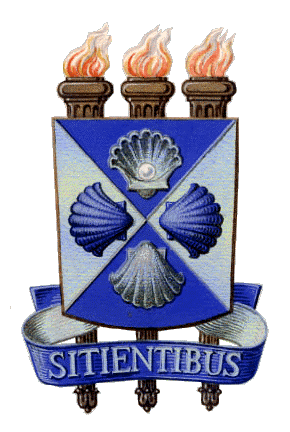 UNIVERSIDADE ESTADUAL DE FEIRA DE SANTANADEPARTAMENTO DE CIÊNCIAS HUMANAS E FILOSOFIA PROGRAMA DE PÓS-GRADUAÇÃO EM PLANEJAMENTO TERRITORIAL (PLANTERR) - MESTRADO PROFISSIONALJOELIA SILVA DOS SANTOSPOLÍTICAS PÚBLICAS E REORGANIZAÇÃO DO ESPAÇO RURAL: a inserção da comunidade da Sapucaia no Programa Nacional de Alimentação Escolar (PNAE) no município de Santo Antônio de Jesus-BaFeira de Santana/BA2016JOELIA SILVA DOS SANTOSPOLÍTICAS PÚBLICAS E REORGANIZAÇÃO DO ESPAÇO RURAL: a inserção da comunidade da Sapucaia no Programa Nacional de Alimentação Escolar (PNAE) no município de Santo Antônio de Jesus-BaTrabalho de Conclusão de Curso (Dissertação) apresentado ao Programa de Pós-Graduação em Planejamento Territorial do Departamento de Ciências Humanas e Filosofia da Universidade Estadual de Feira de Santana (UEFS) como pré-requisito para obtenção do grau de Mestre em Planejamento Territorial.Linha de pesquisa: Políticas públicas, planejamento territorial e participação social.Orientador: Profº Dr. Onildo Araújo da Silva.Feira de Santana/BA2016Ficha Catalográfica – Biblioteca Central Julieta CarteadoUNIVERSIDADE ESTADUAL DE FEIRA DE SANTANADEPARTAMENTO DE CIÊNCIAS HUMANAS E FILOSOFIA PROGRAMA DE PÓS-GRADUAÇÃO EM PLANEJAMENTO TERRITORIAL (PLANTERR) - MESTRADO PROFISSIONAL“POLÍTICAS PÚBLICAS E REORGANIZAÇÃO DO ESPAÇO RURAL: a inserção da comunidade da Sapucaia no Programa Nacional de Alimentação Escolar (PNAE) no município de Santo Antônio de Jesus-Ba”Joelia Silva dos Santos 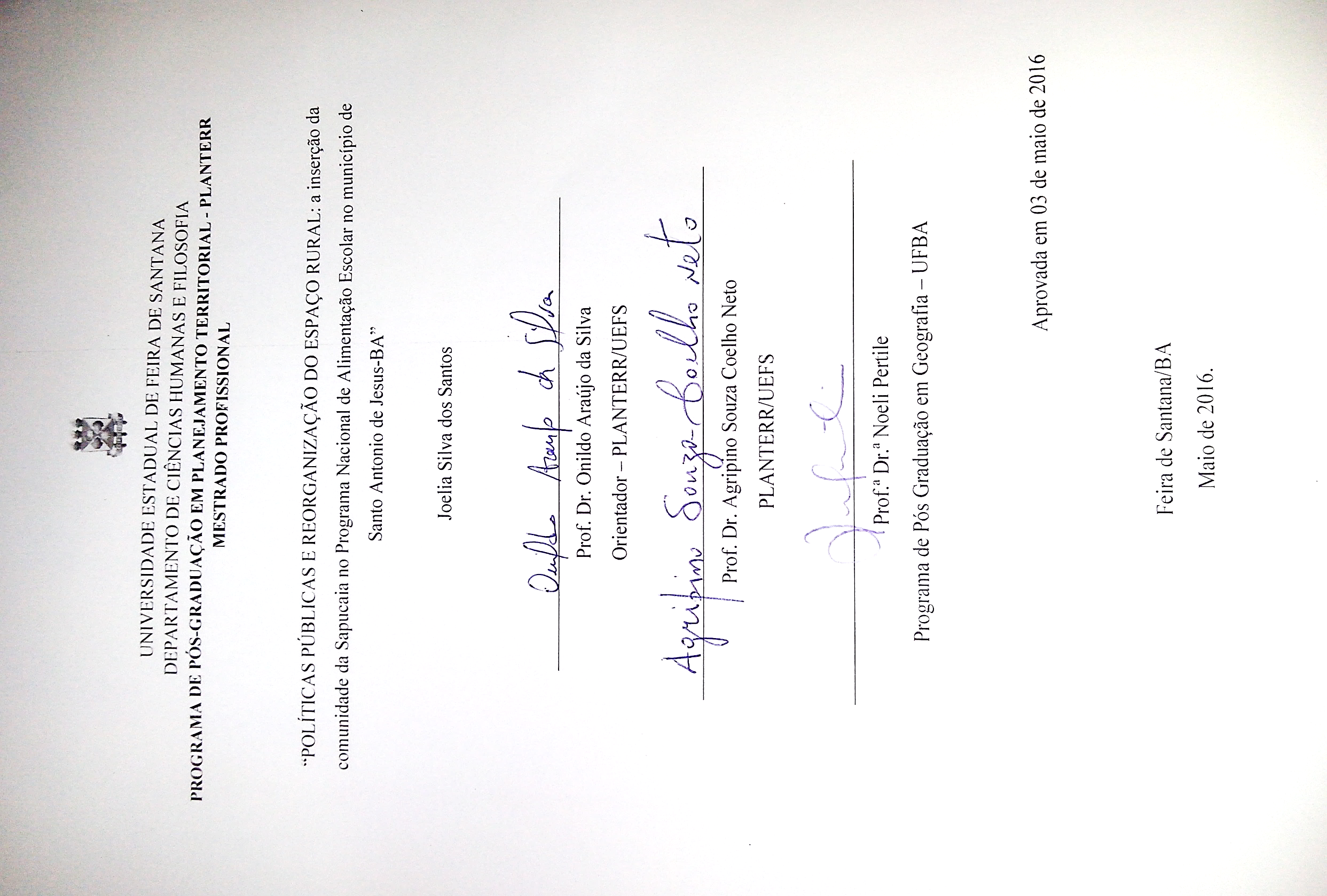 Aprovada em 03 de maio de 2016Feira de Santana/BAMaio de 2016AGRADECIMENTOS	Agradecer é uma ação que o ser humano realiza quando conquista algo que tanto desejava ou simplesmente quando quer expressar a sua gratidão pela existência de alguém que considera importante na sua vida. Meu maior agradecimento é a Deus, independentemente de qualquer dádiva que venha me conceder, sua presença na minha vida já justifica toda e qualquer menção de agradecimento. O registro aqui é fundamental por que sem ele nada disso seria possível. 	À minha família, que mesmo diante de tantas dificuldades, sempre esteve presente nessa caminhada e, em que pese os obstáculos, estava disposta a prosseguir comigo. Meus pais: Júlio e Maria; meu filho: David; e meus irmãos: Joel e Joise, agradecer é o mínimo que posso fazer.	Ao meu noivo, que acompanhou de perto muitos dos momentos de alegria e tristeza que meandraram essa trajetória. Obrigada pela força, carinho e atenção. Essa conquista é nossa, como sempre disse.	Ao meu orientador, por acreditar na proposta dessa pesquisa, pela paciência exercida todas as vezes que demonstrei preocupação e pelas orientações que permitiram avançar na realização desse trabalho de forma mais sólida.	À comunidade da Sapucaia, na pessoa de Ivan e Mariana. Esse agradecimento é realmente diferente, por que não se trata de agradecer apenas a colaboração recebida através das informações ou dados da pesquisa. O meu muito obrigada se refere a forma como fui recepcionada pela Associação, ao carinho, atenção e a disponibilidade de todos os agricultores que, acima de tudo, não mediram esforços para dialogar comigo.Aos colegas e amigos, os quais conheci nessa trajetória, principalmente Silvana e Gracione, duas pessoas as quais admiro e com quem aprendi muito durante nossa convivência. Obrigada meninas! pelas noites de estudos e os desabafos necessários à renovação das forças.À Calor, pelas ajudas na parte da transformação de dados em shapefiles, nas dicas e informações tão importantes para a realização de algumas etapas dessa pesquisa. As minhas colegas de profissão, do Colégio Renato Machado, pessoas, as quais, Deus permitiu que estivessem comigo durante essa caminhada para tornar as situações adversas em possibilidades de acontecimentos concreto. A ajuda de vocês foi fundamental.E é assim, não se conquista nada sem a ajuda do outro. Seja como for, o importante é que o outro, ao menos, saiba que fez parte da sua conquista. Muito Obrigada! “A tarefa não é tanto ver aquilo que ninguém viu, mas pensar o que ninguém ainda pensou sobre aquilo que todo mundo vê.” (Arthur Schopenhauer)RESUMOO processo de reorganização do espaço rural decorre das ações realizadas por diferentes agentes com interesses e objetivos específicos. Nesse sentido, o Estado é um dos agentes, em conjunto com os agricultores, as associações, os sindicatos, os movimentos sociais, cujas ações provocam rebatimentos em várias dimensões do rural a partir do momento em que institucionaliza e executa as políticas públicas. Através da Lei Nº 11.947/2009, o Estado brasileiro incumbiu aos estados e municípios a obrigatoriedade de destinarem, no mínimo, 30% dos recursos repassados pelo Fundo Nacional de Desenvolvimento da Educação (FNDE), para compra de produtos do pequeno agricultor e suas organizações que serão destinados a Alimentação Escolar. A inserção do pequeno agricultor no Programa Nacional de Alimentação Escolar (PNAE), como fornecedor de gêneros agrícolas, é uma ação do Estado brasileiro voltada especificamente para os segmentos rurais mais fragilizados pelo processo de industrialização por substituição de importação. No município de Santo Antônio de Jesus, a Comunidade da Sapucaia, através da Associação de agricultores, buscou meios de inserção no programa, alcançando o feito em 2014 e 2015. Os rebatimentos dessa ação têm redimensionado os sistemas de objetos e os sistemas de ações ao ponto de ocasionarem uma reorganização produtiva das propriedades rurais inseridas no PNAE. Tal constatação foi obtida com a realização desta pesquisa que objetivou analisar a reorganização espacial das propriedades rurais dos pequenos agricultores da comunidade da Sapucaia a partir da inserção da Associação no PNAE no município de Santo Antônio de Jesus-BA. Considera-se que a inserção no programa permite ao agricultor comercializar seus produtos por um valor condizente com o do mercado, provoca a redução da ação do papel do atravessador, assegura uma renda fixa ao ano e contribui na valorização da agricultura local. Palavras-chave: Estado. Espaço rural. Associação. Pequeno agricultor. Reorganização. ABSTRACTThe rural reorganization stems from the actions carried out by different actors with specific interests and goals. In this sense, the state is one of the agents, together with farmers, associations, trade unions, social movements, whose actions cause repercussions in various dimensions of rural from the moment that institutionalizes and implements public policy. By Law No. 11.947 / 2009, the Brazilian State undertook to states and municipalities the obligation intended, at least 30% of funds transferred by the National Fund for Education Development (ENDF), to purchase the small farmer products and their organizations that will be used for School Feeding. The insertion of the small farmer in the National School Feeding Programme (PNAE), as supplier of agricultural genres, is a Brazilian state action geared specifically for rural segments most vulnerable by the import substitution industrialization process. In Santo Antonio de Jesus, Community Sapucaia, through the Association of farmers, sought means of insertion in the program, achieving the feat in 2014 and 2015. The repercussions of this action have resized the objects and actions systems to the point of occasioning a productive reorganization of rural properties inserted in the PNAE. This finding was obtained from this research that aimed to analyze the spatial organization of farms of small farmers in the Sapucaia community from the insertion of the Association in the PNAE in Santo Antonio de Jesus, Bahia. It is considered that the inclusion in the program allows farmers to market their products for a value consistent with the market, decreases the middleman role of action, ensures a fixed income per year and contributes to the enhancement of local agricultureKeywords: State. Countryside. Association. Small farmer. Reorganization.SUMÁRIOLista de MapasLista de Tabelas Lista de Figuras Lista de Gráficos Lista de Siglas INTRODUÇÃO.......................................................................................................................16PROCEDIMENTOS METODOLÓGICOS.........................................................................211. NATUREZA DO ESTADO BRASILEIRO: POLÍTICAS PÚBLICAS PARA O ESPAÇO RURAL...................................................................................................................271.1 Políticas públicas: discutindo o conceito e a finalidade ...........................................301.2 Ações do Estado brasileiro “direcionadas” ao pequeno agricultor...........................351.3 Controvérsias nas ações do Estado brasileiro democrático e neoliberal...................411.4 Associação: vetor de empoderamento ou marginalização.......................................44 2. CRIAÇÃO DO PROGRAMA NACIONAL DE ALIMENTAÇÃO ESCOLAR E A RELAÇÃO COM O ESPAÇO RURAL BRASILEIRO......................................................482.1 Da trajetória de constituição do PNAE à inserção do pequeno agricultor............... 512.2 Organização do Programa Nacional de Alimentação Escolar..................................572.3 Diretrizes do Programa Nacional de Alimentação Escolar..................................... 602.4 Aplicação dos recursos do PNAE na agricultura local.............................................653. AGENTES DE PRODUÇÃO E REPRODUÇÃO DO ESPAÇO RURAL......................713.1 Reorganização do espaço.........................................................................................733.2 Agentes e ações que (re)definem o espaço rural.......................................................793.3 A organização do espaço rural do município de Santo Antônio de Jesus ............... 82	3.4 A comunidade rural da Sapucaia.............................................................................94	3.5 A Associação de Agricultores.................................................................................964. (RE)ORGANIZAÇÃO DO ESPAÇO RURAL ATRAVÉS DO PROGRAMA NACIONAL DE ALIMENTAÇÃO ESCOLAR................................................................1004.1 Mudanças nos sistemas de objetos e nos sistemas de ações da comunidade da     Sapucaia......................................................................................................................1104.2 Reorganização produtiva da propriedade rural.....................................................117  4.3 Ações e conquistas da Associação da Sapucaia com o PNAE e sua influência no processo de comercialização.......................................................................................1214.4 Alcance do PNAE na escala municipal.................................................................1254.5 Perspectivas de ações da Associação da Sapucaia com o PNAE..........................130 5. CONSIDERAÇÕES FINAIS...........................................................................................133 REFERÊNCIAS APÊNDICELISTA DE MAPASLISTA DE TABELAS LISTA DE FIGURAS LISTA DE GRÁFICOS LISTA DE SIGLASIntroduçãoHá um ditado chinês que diz que, se dois homens vêm andando por uma estrada, cada um carregando um pão, ao se encontrarem, eles trocam os pães; cada um vai embora com um. Porém, se dois homens vêm andando por uma estrada, cada um carregando uma ideia, ao se encontrarem, trocam as ideias; cada um vai embora com duas. Quem sabe, é esse mesmo o sentido do nosso fazer: repartir ideias, para todos terem pão...                                     (Mário Sérgio Cortella)O desenvolvimento desta pesquisa tem relação intrínseca com a opção da autora pela linha de pesquisa adotada durante o percurso acadêmico da graduação em Geografia. Denota a continuidade pelo interesse na área da agricultura e das políticas públicas que são instituídas pelo Estado brasileiro através das pressões exercidas pelos segmentos sociais do campo a fim de minorar os efeitos da subjugação histórica do pequeno agricultor, agudizada no contexto do capitalismo moderno, frente ao avanço do agronegócio. A temática está também imbricada na própria ontologia de vida, cujo cenário do espaço rural lhe é peculiar e instigante, onde algumas contradições relacionadas, por exemplo, a manutenção do latifúndio pelo sistema político e econômico da sociedade brasileira, mantiveram-se praticamente inalteradas, podendo ser percebidas na permanência das relações sociais que aprofundaram as desigualdades presentes na tessitura do rural e nas próprias rugosidades embutidas no espaço. Ao mesmo tempo, mudanças ocorridas em função das intervenções realizadas por ações do atual governo federal e por indivíduos autóctones, com interesses diversos, muitas vezes pela via das coalizões políticas, aguçam o desejo de conhecer as facetas da produção e reprodução do espaço rural brasileiro, tendo como direção a inserção do pequeno agricultor no Programa Nacional de Alimentação Escolar (PNAE), cuja gênese envolve o próprio contrassenso do paradigma das plantations instituído no Brasil com as capitanias hereditárias e as sesmarias, e a consequente eclosão de conflitos decorrentes da partilha e doação incongruente do território, como elucida Abreu (1997), peremptório na ampliação da fome e da extrema pobreza nos espaços urbanos e rurais.Em meados do século XX, o problema da subnutrição era pauta de discussão no país, situação que ensejou a necessidade de ações governamentais voltadas ao fornecimento da alimentação escolar aos estudantes da educação básica. Esse quadro pode ser compreendido, à época, como corolário da manutenção do latifúndio e dos privilégios concedidos pela classe política aos seus aliados, relação que será redesenhada, mais de meio século depois do surgimento das primeiras iniciativas de construção da Política Nacional de Alimentação Escolar, com a inserção do pequeno agricultor em 2009, alcançando especificamente dois segmentos sociais: a comunidade estudantil da escola pública e os pequenos agricultores, cujo universo de estudo centra-se esta pesquisa, com ênfase no segundo grupo.Conforme consta no site oficial do Fundo Nacional de Desenvolvimento da Educação (FNDE), desde a década de 1940 o Estado brasileiro propôs a realização de ações pontuais visando o fornecimento da alimentação escolar aos estudantes da Educação Primária. De 1955 até o início da redemocratização do país (1988), campanhas e programas nacionais foram instituídos por meio de decretos visando incentivar os estabelecimentos públicos ou particulares de ensino a proporem e facilitarem alimentação dos estudantes. A não realização da proposta à época, justificava-se pela “pretensa” ausência de recursos financeiros. Em 1979 essas iniciativas passam a ser denominadas de Programa Nacional de Alimentação Escolar (PNAE), contudo, o fornecimento da alimentação para alunos da Educação Infantil, Ensino Fundamental e Creche só foi assegurado na Constituição Federal de 1988, como um dos programas suplementares à educação, sob a responsabilidade do Estado e com abrangência em todo território nacional. Desde a sua consolidação na Constituição até a aprovação da Lei Nº 11.947/2009 os órgãos responsáveis pelo repasse dos recursos financeiros, destinados pelo governo federal para aplicação no PNAE, não exigiam obrigatoriedades quanto à aquisição de alimentos derivados de determinado segmento produtivo. No bojo de conjectura governamental acerca das políticas públicas direcionadas ao espaço rural visando, entre outras questões, manter o pequeno agricultor no campo, o Estado insere na Lei Nº 11.947 de 2009 a obrigatoriedade das entidades executoras utilizarem, no mínimo, 30% do valor destinado ao PNAE à compra de gêneros alimentícios derivados do segmento produtivo que a Lei Nº 10.326 de 2006 considerou como “Agricultura Familiar”, inserindo o pequeno agricultor no programa como fornecedor de gêneros alimentícios.O processo de regulação e fiscalização do recurso, destinado pelo Fundo Nacional de Desenvolvimento da Educação do Ministério da Educação – FNDE/MEC – aos Estados, Distrito Federal e Municípios, são direcionados aos órgãos e entidades estatais. As Entidades Executoras (EEx), em seus diferentes níveis – federal, estadual e municipal – organizam o processo de seleção dos agricultores e/ou associações considerando os valores dos produtos agrícolas no mercado local, garantindo um preço fixo e inserindo o agricultor em uma rede de comercialização, a qual tem contribuído na redução da ação histórica da figura do atravessador, o qual não participa do processo de produção, mas, se apropria dos benefícios gerados pela mesma ao adquirir o produto diretamente do agricultor por um preço bem abaixo do valor do mercado. Nesse caso específico, o agente que produz – agricultor – não se apropria dos “benefícios da produção”, ficando com menor lucro.No município de Santo Antônio de Jesus, (Mapa 01) a Associação de Pequenos Agricultores da Comunidade da Sapucaia passou a discutir e buscar meios de inserção no PNAE, motivada pela experiência de alguns agricultores que já tinham participado do programa nos anos de 2010 a 2013 por meio de uma associação regional. A mobilização para inscrição na chamada pública visando o fornecimento dos produtos garantiu a efetivação da Associação da Sapucaia no PNAE em 2014 e 2015.Tendo em vista esse panorama, a proposta desta pesquisa fundamenta-se no seguinte questionamento: Como tem ocorrido o processo de reorganização espacial das propriedades rurais localizadas na Comunidade da Sapucaia a partir da inserção dos pequenos agricultores, através da Associação, em uma política nacional de alimentação escolar e quais os rebatimentos espaciais resultantes desse processo na escala municipal? A opção pela abordagem na escala municipal decorre do alcance do programa, ao comtemplar todas as etapas da política, desde a aquisição à distribuição dos produtos agrícolas, visto que a ação dos agricultores, por meio da Associação, ao fornecer tais produtos ao PNAE, se completa com o abastecimento às escolas, localizadas tanto no campo como na cidade, função que fica a cargo da Central de Alimentação Escolar do município, mas, que decorre do fornecimento dos produtos pelos agricultores. O objetivo geral desta pesquisa é analisar a reorganização espacial das propriedades rurais dos pequenos agricultores da Comunidade da Sapucaia a partir da inserção da Associação no Programa Nacional de Alimentação Escolar (PNAE) no município de Santo Antônio de Jesus/BA.Os objetivos específicos são:Conhecer as ações de interação dos agricultores com o Estado a partir da inserção no Programa Nacional de Alimentação Escolar (PNAE);Identificar mudanças nas propriedades rurais com inserção no PNAE; 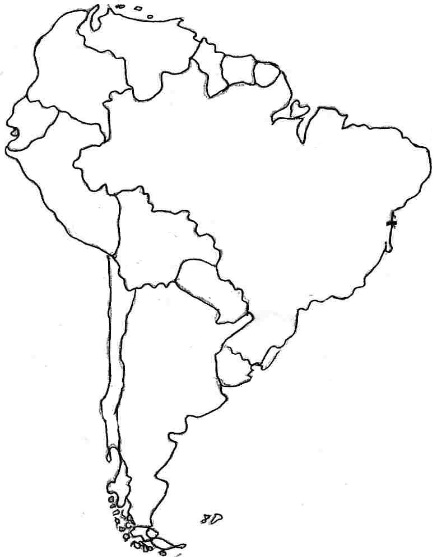 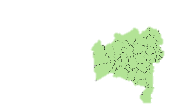 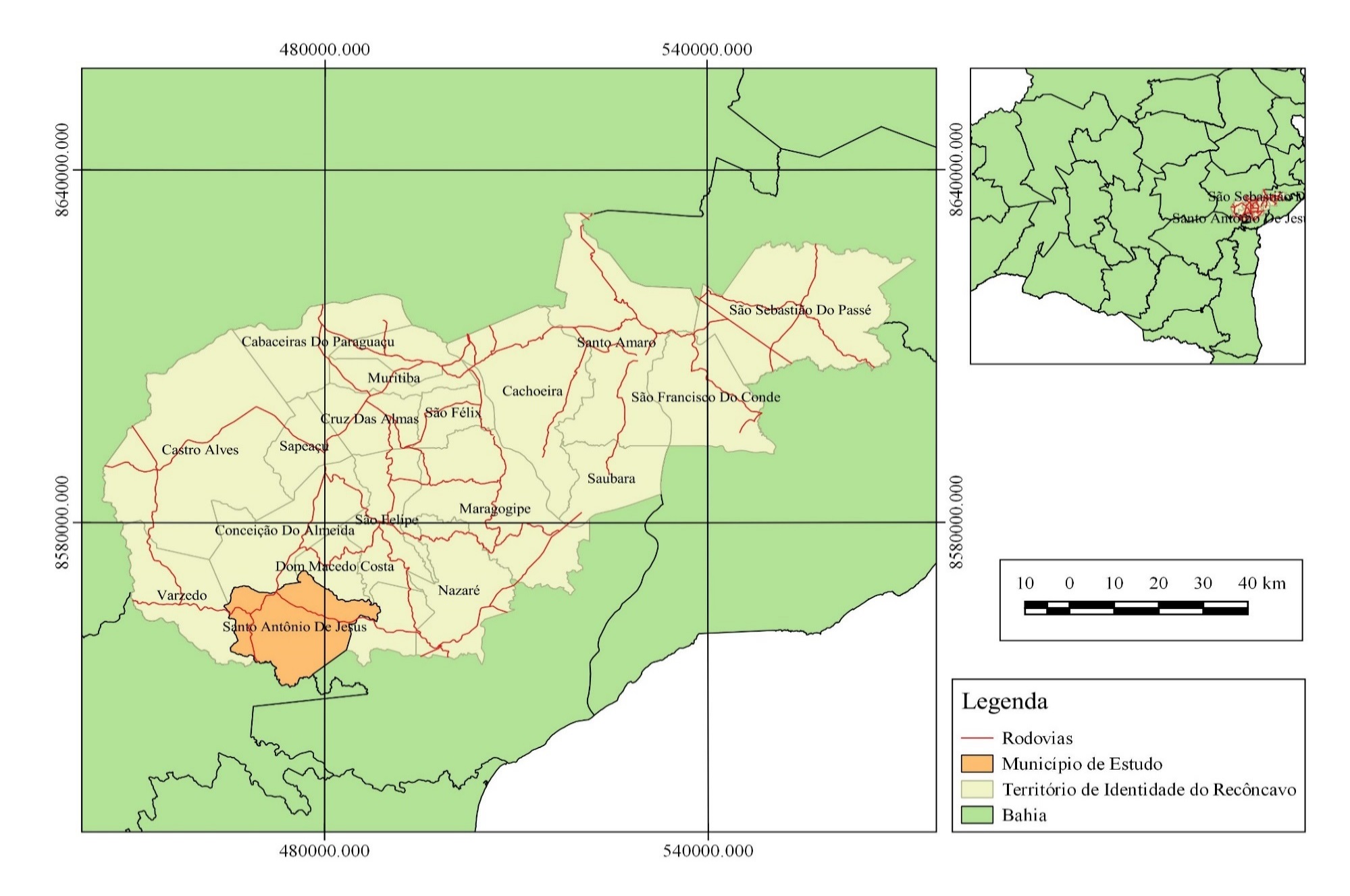 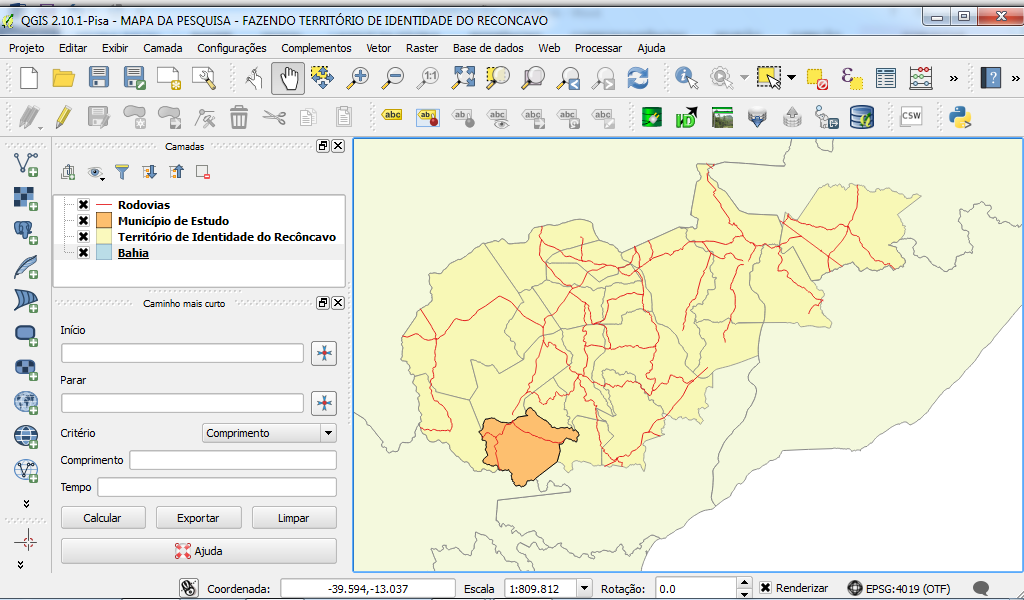 Destacar os principais aspectos da reorganização espacial das propriedades rurais;Demonstrar, a partir do fluxo de distribuição dos produtos agrícolas às escolas, contemplando o espaço rural e urbano, a ação da Associação da Sapucaia através do PNAE na escala municipal;Entender como a Associação da Sapucaia promove a intermediação entre os agricultores e o PNAE;Os eixos norteadores deste trabalho são: políticas públicas e espaço rural. Em se tratando do primeiro eixo, as discussões são inseridas no contexto de construção do Estado brasileiro com ênfase na apropriação do território e na criação de políticas públicas que convergiram à concentração da propriedade. A dialógica estabelecida considera que os conceitos de políticas públicas são diversos e em alguns casos, divergentes. Desde abordagens que compreendem as políticas públicas como uma decisão, adotada pelo Estado, – de “fazer ou não fazer” algo – concentradas na esfera burocrática que se relacionam com os recursos públicos e os agentes estatais que as implementam, àquelas que asseveram que a ação ou a inação do Estado na implementação de políticas públicas acontece através das reivindicações da sociedade civil organizada na busca por alguma intervenção social, não limitando-se as decisões do governo. Coalescemos essa questão no Capítulo 1, e inserimos a análise no cenário brasileiro atual onde o panorama capitalista reflete as controvérsias da atuação de um Estado neoliberal, o qual estimula o desenvolvimento do capital econômico em detrimento da ação social, e ao mesmo tempo defende ações descentralizadas em uma estrutura democrática, propondo políticas públicas que são administradas e executadas pelos seus próprios agentes. O Estado aparece como controverso do ponto de vista das proposições que suscita aos movimentos sociais e sindicais em ambos modelos adotados.  A trajetória de constituição do PNAE (a partir de 1950) tem como corolário a forma, a priori, dissidente (latifúndio e minifúndio) de produção do espaço rural brasileiro desde o período técnico e paulatinamente reverberou discussões acerca da Política de Alimentação Escolar contemplar o segmento da pequena produção agrícola em suas múltiplas dimensões (comunidades tradicionais, quilombolas, indígenas e agricultura familiar), acentuando-se na década de 1990, ainda no governo de Fernando Henrique Cardoso. As mudanças na estrutura do programa viabilizaram a garantia Constitucional da Alimentação Escolar, a descentralização das ações aos estados e municípios, a ampliação dos princípios e, propiciam, consequentemente, a inserção do pequeno agricultor. Essa trajetória – desde 1950 a 2015 – é analisada no Capítulo 2 deste trabalho.O conceito de espaço geográfico, multiplamente interpretado, se ancora, nessa pesquisa, na concepção de Milton Santos, e o espaço rural, sendo uma totalidade do constructo social, especificamente àquele da pequena produção, é entendido pelos nexos coletivos, propositores de mudanças, cujas covalências torna-os aptos a inserção nas políticas públicas e ao mesmo tempo alvos da ação do Estado. Destarte, as novas conformações pelas quais os agentes do espaço rural mostram-se pujantes, ativos e propositivos, frente as intervenções que decorriam de decisões tradicionalmente concentradas na figura do Estado, são questões abordadas no Capítulo 3, onde discutimos como o espaço geográfico pode ser reorganizado através dos sistemas de objetos e dos sistemas de ações, remodelando as relações sociais e produtivas do campo. Ainda nesse capítulo, caracterizamos o espaço rural do munícipio de Santo Antônio de Jesus, em relação aos aspetos sociais e produtivos, a comunidade da Sapucaia e sua Associação.Os rebatimentos do PNAE no município de Santo Antônio de Jesus, contemplando a ação do Estado, através da Lei, – executada pela coordenação da Central de Alimentação Escolar – da Associação da Sapucaia e dos agricultores, são decorrentes das ações desenvolvidas principalmente pelo agente Associação. Tais ações, ao mesmo tempo em que condicionam a inserção de novos sistemas de objetos nas propriedades dos agricultores, interagem indissociavelmente com os sistemas de objetos preexistentes, transformando-os ou readaptando-os. A análise dos dados de campo permitiu verificar a organização da comunidade, bem como destacar as alterações na propriedade por meio dessa interação, estando essa abordagem tecida no Capítulo 4.A análise da reorganização espacial, das propriedades rurais da comunidade assistida pelo PNAE no município de Santo Antônio de Jesus/BA, é condição sine qua non para compreender como a ação do Estado tem redimensionado novas relações sociais e, provocado rebatimentos espaciais com menores proporções, mas, com maior significado para o espaço rural, já que atinge diretamente uma das necessidades do pequeno agricultor: a comercialização.PROCEDIMENTOS METODOLÓGICOS De antemão, registramos que o projeto foi submetido à apreciação do Comitê de Ética em Pesquisa (CEP) da Universidade Estadual de Feira de Santana, aprovado pelo Parecer nº 948.363, emitido no dia 09/02/2015 com número CAAE 39280114.8.0000.0053, estando os procedimentos metodológicos e o tratamento dos dados em conformidade com as exigências do CEP/UEFS. Para Gerhardt e Souza (2009) a metodologia de uma pesquisa científica vai além da descrição dos procedimentos adotados, refere-se a escolha do pesquisador pela abordagem teórica do estudo para se fazer ciência. Os caminhos metodológicos percorridos visando a construção dessa pesquisa – organizados na Figura 01 – foram: a) Pesquisa bibliográfica, a qual “não é mera repetição do que já foi dito ou escrito sobre certo assunto, mas propicia o exame de um tema sob novo enfoque ou abordagem, chegando a conclusões inovadoras” (MARCONI, 1999, p. 73), e deu-se com a construção da fundamentação teórica cujas discussões versam, no primeiro momento, sobre a constituição do Estado brasileiro e o conceito de políticas públicas e, no segundo momento, a abordagem do espaço geográfico concatenada ao entendimento acerca da organização e reorganização do espaço rural, b) Pesquisa documental, com análise dos documentos que – ainda não sofreram tratamento analítico (SÁ-SILVA et all, 2009) – instituíram, regulamentaram e servem como referência para entender o PNAE e os mecanismos de inserção do pequeno agricultor, sendo: a saber:Decreto Nº 34.078 de 06 de outubro de1953;Decreto Nº 37.106 de 31 de março de 1955;Decreto Nº 39.007 de 11 de abril de 1956;Decreto Nº 56.886 de 20 de setembro de 1965;Constituição Federal de 1988. (Art. 205 e 208);Lei Nº 8.913 de 12 de julho de 1994;Medida Provisória Nº 1.784 de 14 de dezembro de 1998;Medida Provisória Nº 2.178 de 28 de junho de 2001;Lei Nº 11.326 de 24 de julho de 2006;Lei Nº 11.947 de 16 de junho de 2009;Resolução/CD/FNDE Nº 38 de 16 de julho de 2009;Resolução Nº 25 de 4 de julho de 2012;Resolução/CD/FNDE Nº 26 de 17 de junho de 2013;Resolução/CD/FNDE Nº 4 de 2 de abril de 2015;Figura 01: Estrutura Metodológica da Dissertação-2015c) Coleta de dados secundários (população urbana e rural, saneamento básico, área e quantidade de estabelecimentos por grupo de agricultores da “Agricultura Familiar” e não-familiar, com lavoura e pecuária e grau de integração ao mercado), visando a caracterização do espaço rural do município de Santo Antônio de Jesus, da comunidade da Sapucaia e da Associação de agricultores e, d) Pesquisa de  Campo – uma “investigação empírica realizada no local onde ocorre ou ocorreu um fenômeno ou que dispõe de elementos para explicá-lo” (MORESI, 2003, p. 9) – sendo concretizada com aplicação de 43 (quarenta e três) formulários aos agricultores do total de 44 (quarenta e quatro) que fornecem alimentos ao PNAE, 2 entrevistas, uma com a representante da Central de Alimentação Escolar do município e outra com o presidente da Associação da Sapucaia. Além da realização de 10 entrevistas com os agricultores que apontaram nas respostas dos formulários questões relacionadas as alterações na propriedade rural, importantes para compreensão da dinâmica espacial proporcionada pelo PNAE na comunidade.Para a pesquisa bibliográfica, selecionamos as obras que têm relação com a discussão da pesquisa e construímos o arcabouço teórico envolvendo a problemática da mesma. Na segunda etapa catalogamos as Leis, Decretos, Resoluções e Medidas Provisórias editadas desde a aprovação do Regimento da Divisão de Educação Extra-Escolar do Departamento Nacional de Educação do Ministério da Educação e Cultura, através do Portal do Ministério da Educação (MEC), o qual fez menção às atribuições dessa divisão em coordenar e supervisionar os empreendimentos públicos e particulares destinados a proporcionar alimentação à coletividade estudantil de 1953, até a inserção do pequeno agricultor no PNAE em 2009 e as regulamentações realizadas em 2013 e 2015. Feito isso, montamos um quadro síntese (Em apêndice) com as principais informações contidas nos documentos legais que foram relevantes à análise. De posse disso, criamos organogramas, para explicar e ratificar os argumentos apresentados no decorrer da análise documental. Para análise da organização do espaço rural do município, angariamos dados junto aos órgãos oficiais, – Instituto Brasileiro de Geografia e Estatística (IBGE), Superintendência de Estudos Econômicos e Sociais da Bahia (SEI), Instituto de Colonização e Reforma Agrária (INCRA) – recorremos à Pesquisa em Cartório com a finalidade de obter os registros de associações rurais do município, coletamos as coordenadas geográficas com o GPS e criamos mapas temáticos no programa Quantum Gis, juntamente com tabelas e gráficos onde discutimos e contextualizamos questões do local. Apresentamos a organização da Comunidade da Sapucaia e da Associação de Agricultores, realizada com dados primários adquiridos através da pesquisa de campo, com a perspectiva de demonstrar, na sequência, as mudanças ocorridas na comunidade a partir da inserção no PNAE. O formulário buscou entender quais os tipos de produtos cultivados pelos agricultores antes e após a inserção no PNAE, de que forma produzem, estocam e enviam os produtos para a Central de Alimentação do Município e quais as implicações que ocorreram nas propriedades agrícolas através do programa. A partir de então, delimitamos os agricultores a serem entrevistados considerando àqueles que indicaram mudanças na propriedade com base em três variáveis: aumento da produção, aumento da renda e investimento em outras culturas/criação. O parâmetro utilizado para identificar o grau de satisfação dos agricultores com relação a participação no PNAE foi baseado no modelo de KANO (1984), apresentado por TONTINI; SANT´ANA (2007), com escala que varia do grau extremamente satisfeito ao extremamente insatisfeito, e adaptado para fins da necessidade dessa pesquisa, acrescido do motivo que indica a satisfação referida pelo agricultor ao participar do programa.A entrevista com os agricultores teve como objetivo responder questões mais específicas em relação as mudanças ocorridas na propriedade agrícola, a sua participação no programa, a mobilização da Associação para inserção, a opinião sobre as vantagens e desvantagens em fornecer alimentos ao PNAE, a influência que o programa exerce no processo de comercialização e a própria avaliação do mesmo. Buscou-se com isso, analisar os rebatimentos do PNAE na propriedade.	A entrevista com representantes da administração do PNAE no município decorreu da necessidade de entender a execução do programa na escala municipal. As questões da entrega dos produtos pelos agricultores, o controle e a distribuição às escolas, localizadas tanto no espaço rural como no urbano, o que possibilitou espacializar os fluxos produtos verificando o alcance e abrangência da política.O objetivo da entrevista com o representante da Associação foi analisar o que motivou a entrada da entidade no PNAE, como ocorreu a articulação dos membros em prol da inserção, os encaminhamentos, as dificuldades e o que é possível avaliar a partir do acesso ao programa. Buscou-se entender a ação da Associação intermediando o processo de fornecimento dos alimentos dentro de uma estrutura hierárquica (Estado, Comunidade, Associação, Agricultor). A partir desses instrumentos metodológicos foi possível explicar como a Associação de Pequenos Agricultores da Comunidade da Sapucaia moveu ações em busca da inserção no programa, quais as mudanças nos sistemas de objetos provocadas pelo fornecimento dos gêneros agrícolas e os rebatimentos desse processo na reorganização do espaço geográfico. Capítulo 1NATUREZA DO ESTADO BRASILEIRO: POLÍTICAS PÚBLICAS PARA O ESPAÇO RURAL“O ruim no Brasil e efetivo fator do atraso, é o modo de ordenação da sociedade, estruturada contra os interesses da população, desde sempre sangrada para servir a desígnios alheios e opostos aos seus…O que houve e há é uma minoria dominante, espantosamente eficaz na formulação e manutenção de seu próprio projeto de prosperidade, sempre pronta a esmagar qualquer ameaça de reforma da ordem social vigente”(Darcy Ribeiro)A efetivação de políticas públicas para o espaço rural brasileiro, contemplando os pequenos grupos de agricultores, deu-se de forma enviesada devido a maneira como esse segmento foi subestimado pelo Estado nos diferentes regimes políticos adotados (oligárquico, monárquico, militar e democrático) pelos representantes do país. Portanto, antes de elucidar conceitos de políticas públicas, faremos uma breve explanação acerca da natureza de constituição do Estado brasileiro, ancoradas no modelo Ocidental, forjadas com a transferência do Estado português para o território colonizado, onde a adoção do modelo de concentração da propriedade imbricou contradições na produção do espaço rural e as consequentes lutas dos movimentos sociais e sindicais pela efetivação de políticas públicas contemplando a diversidade de grupos de agricultores e trabalhadores rurais desprovidos dos mecanismos produtivos à geração de renda ou a própria subsistência. A origem e compreensão da natureza do Estado brasileiro são intrínsecos ao modelo de Estado Ocidental Moderno, o qual explica-se pela separação do poder político e econômico exercidos conjuntamente pelas autoridades religiosas no continente europeu. Até o esfacelamento do feudalismo, a estrutura dos estados europeus baseava-se essencialmente em princípios e leis divina, elementos que foram utilizados como instrumentos de controle social pela Igreja Católica Romana para determinar como deveriam ser as relações entre os indivíduos, instituir e legitimar as autoridades políticas e, direcionar a maneira como o povo deveria ser governado por estas. Tal conjuntura propiciou questionamentos à filosofia moralista e aos dogmas religiosos, que se tornaram incapazes de reprimir as paixões humanas. A fragmentação do poder da Igreja Católica, que embora ainda detivesse prestígio, gradualmente perdera o controle econômico e político em função da queda da aristocracia, o que marcam mudanças na estrutura da sociedade europeia ocasionando o surgimento de novas formas de governo, como a república (CARNOY, 1988). O Estado absolutista, fundamentado na teoria política clássica é transformado pelo advento da industrialização e do processo de racionalidade técnico-científico.Em um estudo sobre os rebatimentos produzidos pela implementação de uma política pública, (PNAE), que se destina ao alcance dos segmentos de pequenos agricultores no Brasil no século XXI, é inerente a abordagem dos fundamentos de concepção do Estado brasileiro a partir da apropriação do território como colônia de exploração. A questão está na complexidade do sistema colonial, escravista, latifundiário e monocultor que foi estabelecido e mantido no Brasil, sendo estes fatores peremptórios no desencadeamento da marginalização do pequeno agricultor do processo de industrialização da agricultura em conjunto com os desdobramentos das ações dos governos direcionadas a permanência das bases de exploração econômica, promovida pela instalação geopolítica lusitana (MORAIS, 2000), em que o Estado foi consolidado.A estrutura de Estado montada pelos portugueses no Brasil foi análoga ao paradigma oligárquico e patrimonial português, com resquícios de relações sociais baseadas na figura do senhor e do súdito. Fundamentou-se sob fortes influências do paradigma Hobbesiano formulado no século XVI, cujo modelo político centrava-se na figura do soberano e seu estamento, sob a perspectiva de acumulação econômica, manutenção da propriedade e limitação do direito político a quem detém a posse da terra. Em uma sociedade que foi institucionalizada com base no cunhadismo, conceito que segundo Ribeiro (1995) é entendido como uma prática de recrutamento da mão de obra indígena pelo colonizador, e na atualidade se expressa pelo “jeitinho brasileiro”, utilizado pela sociedade como forma de obtenção de prerrogativas pessoais, paralelo à presença do elemento “favor”, muito forte na composição atual da política brasileira (MORAIS, 2005), agravam-se as relações de conflitos no espaço rural.Durante mais de três séculos (1530 -1889), a população que habitou o Brasil viveu em função do Estado português, sob suas leis e regimentos, onde os domínios públicos não eram distinguidos do privado. Essa sociedade, forjada a partir de relações de poder oligárquico e clientelista, reproduziu ao longo das gerações subsequentes discursos e ações políticas análogos aos postulados pelo colonizador. O processo de independência (1882), abolição da escravatura (1888) e proclamação da república (1889) ocorreu pelo esgotamento das relações políticas internas e pressões externas (como a exercida pela Inglaterra na extinção do tráfico de africanos escravizados), influenciado pela conjuntura do Iluminismo, Revolução Industrial e mudanças nas estruturas política e econômica dos Estados europeus. A saída definitiva do Estado português do território brasileiro (com a queda do império) não significou extinção das formas de poder tradicional, estas heranças, arraigadas nas relações de dominação interna, foram perpetuadas tanto pelos representantes políticos do Estado brasileiro como pela sociedade através da concepção cultural estabelecida como heranças coloniais (MORAIS, 2002).O que de fato sucedeu, foi a permanência dos vícios nas relações sociais existentes desde o período colonial. Em outras palavras, o Brasil rompeu com Portugal, mas, as estruturas do Estado português, fundamentadas no modelo de Estado formulado por Thomas Hobbes, permaneceram no seio da sociedade brasileira e, mesmo com a configuração de um Estado Nacional os vícios decorrentes da montagem do sistema colonial não foram superados. Assim, as estruturas políticas utilizadas para as montagens e remontagens do Estado brasileiro continuaram fundamentadas no paradigma Hobbesiano (CARNOY, 1988; DALLARI, 2000).  O Estado no Brasil, concebido pela elite portuguesa e a classe oligárquica que se formara no país, exerceu o controle sobre a posse e a concentração da terra com objetivos de manter o poder econômico e simbólico do território. O espaço rural brasileiro se metamorfoseou em latifúndios e minifúndios quando o nervo econômico que sustentava o sentido da colonização (PRADO JR, 1961; 1976) – monocultura exportadora – apontou sinais de fragilidades como único setor produtivo capaz de sustentar o império europeu, outrora mercantil, e nessa fase, a partir do final do século XIX, já industrial, estabelecido no território brasileiro. A constituição de uma empresa mercantil agrícola exportadora (PRADO JR, 1961, 1976; FURTADO, 2005) e escravista (RIBEIRO, 1995) voltada para o mercado externo (ANDRADE, 1989, 2004) consolidou-se. Na visão de Holanda (1995) este fato não partiu de um empreendimento racional e metódico, mas fez-se com grande desleixo e certo abandono, teoria que pode ser aplicada com ressalvas, pela necessidade de manter a função econômica da concentração fundiária, já que Abreu (2005), ao discutir a construção das cidades brasileiras afirma que as sesmarias de chãos (doação de terras urbanas) foram “produto mental” dos portugueses.Novos arranjos foram dispostos durante as transições das formas de governo (monarquia, república) e a consolidação do Estado Nacional democrático brasileiro emanou recentemente nos interstícios do final do século XX e início do século XXI, a partir da Constituição de 1988, distinguindo Estado e Sociedade Civil como dois núcleos capazes de estabelecer o diálogo em prol das políticas sociais. O Estado brasileiro adquiriu nova configuração, mas os descompassos e desníveis presentes na estrutura interna do espaço rural, reflexos da trajetória de ocupação, colonização, exploração, investimento e crescimento desiguais foram acentuados em função do processo de industrialização tardia, apoiada pelo protecionismo (FURTADO, 1989), que favoreceu a concentração de recursos na região sudeste, e direcionada aos ditames das políticas internacionais. Essas questões insufladas na conjuntura agrária, mantiveram-se eivadas a medida que as políticas compensatórias foram utilizadas como “moeda de troca” entre as classes menos abastadas e alguns representantes do governo (pela venda e compra do instrumento legitimador do mandato político), subvertendo o dever do Estado em atuar como agente promotor da equidade social e o direito da sociedade civil de emancipar-se por meio de seus anseios, reivindicações e conquistas. Sendo o Estado Ocidental Moderno, enquanto instituição vigente nos moldes contemporâneo, fruto desse processo de ruptura do controle e do poder “religioso” que passa a ser exercido pelo setor político e econômico tendo como marco a Revolução Industrial, ele é uma construção moderna do sistema capitalista. Nasceu com o objetivo de atender aos ditames de grupos sociais, os quais apresentam dissidências e convergências de interesse (MASCARO, 2013).  No caso do Brasil, esse “atendimento” do Estado aos grupos sociais, por meio das políticas públicas, permaneceu, durante um período significativo da sua construção nacional, restrito a determinados interesses de grupos hegemônicos nacionais e internacionais. A finalidade das políticas públicas à época condizia com ações voltadas à manutenção das estruturas de Estado centralizado nas decisões do estamento. A definição que mais se aproxima desse cenário pode ser àquela abordada por Cavalcanti (2012), onde intitula-se política pública por que a mesma decorre de uma ação ou inação (ato de fazer ou não fazer) do Estado sob a sociedade que age por meio dos seus representantes utilizando os recursos públicos para determinado fim. 1.1 Políticas Públicas: discutindo o conceito e a finalidade De acordo com Cavalcanti (2012) é difícil precisar o contexto de nascimento das políticas públicas. Os registros das tentativas de análises foram sistematizados parcialmente, o que não permitem demarcar a sua gênese. Contudo, sabe-se que na Antiguidade, por exemplo, as políticas se ancoravam em práticas de misticismo e cunho religioso, desenvolviam-se através de recomendações de sábios para com as autoridades políticas sobre o procedimento a ser adotado à resolução de um problema social. Tal quadro tem uma ruptura a partir da Revolução Industrial, quando a busca pela solução das mazelas sociais, políticas e econômicas, adotou natureza científica, tornando-se proeminente nas instâncias governamentais. Nos meados do século XX, como corolário do processo de globalização, da interdependência entre a ciência e a técnica, intensificaram as relações entre Estados, indivíduos, empresas e outros segmentos sociais, cuja interação provocou mudanças nas estruturas de organização das atividades estatais e ao mesmo tempo requereu um processo avaliativo que contemplasse a obtenção dos resultados das ações de governo na sociedade (HEIDEMANN, 2009). Afloram análises de políticas públicas no Brasil, ampliando-se a partir das décadas de 1980 e 1990, embora com aporte sistemático incipiente, em parte pela precária institucionalização da área com enfoque em questões analíticas no âmbito da ciência política, por outro lado, a gestão pública, compreendida em suas diferentes dimensões, também precisava aprimorar os instrumentos de avaliação das políticas (FARIA, 2003).No final do século XX, no Brasil, novos arranjos são montados com a transição do Estado patrimonial (oligárquico/autoritário) para o gerencial (democrático) (PEREIRA, 2001). A abertura democrática legitimou e ao mesmo tempo desencadeou uma consolidação no sentido da distinção entre a estrutura do Estado e representação da Sociedade Civil, conjuntura que favorece, na dimensão atual, a atuação desta perante a esfera estatal compondo uma série de reivindicações que se tornam pauta para as negociações junto à esfera governamental e em muitos casos se materializam através de alguma intervenção do poder público. Nesse contexto, o conceito de políticas públicas pode ser redefinido engendrando “(...) as ações que nascem do contexto social, mas que passam pela esfera estatal como uma decisão de intervenção pública numa realidade social, quer seja para fazer investimentos ou para uma mera regulamentação administrativa” (BONETI, 2007, p.74).Sendo um conceito polissêmico, existem abordagens sobre políticas públicas que relacionam a decisão governamental e a aplicação de recursos públicos para tal fim, como seus principais elementos definidores, esse é o caso do conceito utilizado por Cavalcanti (2012).As políticas públicas são entendidas como feitas em nome do “público” quando a política decorre de algum governo (executivo de algum Estado). As políticas são públicas quando possuem algum envolvimento com os recursos públicos que são geridos pelo poder público mesmo quando são implementadas por organizações do setor privado ou por organizações não governamentais. O público da política não se relaciona com a quantidade de pessoas a quem ela se destina seja ela “grande” ou “pequena”. Ou ainda, o termo público da política (public policy) não se relaciona ao tipo de participação no processo de sua elaboração (democrática ou não). Ou seja, toda e qualquer política que é concretizada pelo Estado é considerada pública, pois, de alguma forma se relaciona com poder público e seus recursos, sejam eles quais forem. A política pública é o que o governo pretende fazer ou não fazer independentemente da participação de determinados grupos da sociedade (sindicatos, movimentos sociais etc.) (CAVALCANTI, 2012, p. 30-31).Em alusão à definição, a autora assevera que a política pública é uma ação ou inação pretendida e realizada pelo governo, sem que essa atitude, de decidir (gênese) e implementar (execução) a política, dependa da participação de determinados grupos da sociedade civil para que aconteça, como os sindicatos, associações, movimentos sociais etc. Essa acepção desconsidera que a origem das políticas públicas consiste no diálogo e nas pressões exercidas pela Sociedade Civil perante o Estado. Diferentemente do conceito adotado por Cavalcanti (2012), Boneti (2007) entende as políticas públicas como sendo algo que se origina a partir do anseio das classes que reivindicam a intervenção do Estado no atendimento as demandas sociais constituídas historicamente, ou não, como questão de ordem pública. Em uma dimensão mais abrangente do conceito de políticas públicas, que não se limita a ação do Estado, tampouco relaciona-se apenas com a intervenção do poder público na sociedade e a utilização dos seus recursos, Heidemann (2009) considera que o terceiro setor pode desenvolver ações em prol do bem comum sem a necessidade de envolver a instância do governo na tomada de decisões. Nesse sentido, o conceito de políticas públicas é entendido para além daquele que nasce do anseio da sociedade e são legitimadas nas instâncias do governo. Acerca dessa questão o autor afirma que “a perspectiva de políticas públicas vai além da perspectiva de políticas governamentais, na medida em que o governo, com sua estrutura administrativa, não é a única instituição a servir à comunidade política, isto é, a promover “políticas públicas” (HEIDEMANN, 2009, p. 31). Por esse víeis a própria sociedade organizada através de ONGs ou associações podem ser agentes das políticas púbicas. Todavia, uma ressalva aqui é necessária. As ações das organizações não governamentais, como agentes que realizam prestações de serviços sociais, se assim forem denominadas de políticas públicas, acabam por generalizar toda e qualquer ação não governamental ao ponto de associá-las ao caráter jurídico de institucionalização das políticas públicas que consideramos eminentemente estatal. Portanto, ainda que o façam, tais organizações estarão desenvolvendo uma atividade que as colocam como prestadoras de serviços públicos, diferentemente de promotoras das políticas públicas, ao passo que essas iniciativas podem ser inseridas na esfera estatal pela via da mobilização social, tem-se assim uma forma de gênese das políticas públicas. Nessa lógica, diversas políticas públicas foram adotadas pelo Estado, e ainda são, hoje em menor proporção, a partir dos anseios de alguns segmentos sociais, cujas proposições foram utilizadas por determinados representantes políticos, transformando-as em projetos ou programas que mesmo executados, não obtiveram resultado profícuo. A refração se faz presente na implementação das políticas públicas no momento em que, por trás do processo de institucionalização e execução, existem interesses de grupos específicos que se sobrepõem à ação precípua da reparação social. Os casos de muitos equipamentos produtivos que foram instalados em localidades onde não são cultivados gêneros agrícolas concernente à utilização do equipamento, criando um paradoxo entre a carência da região por investimentos no setor produtivo e a grande ociosidade da infraestrutura alojada (PARREIRAS, 2007) enquadra-se nessa sobreposição de finalidade das políticas públicas. Disso decorre que a necessidade e a manifestação de interesse se origina na base (comunidade), mas, a adoção e execução das políticas são intencionadas por questões eleitorais, eis a finalidade de sua materialização. Ainda que o conceito de políticas públicas utilizado por Cavalcanti (2012) não atenda a proposta desta pesquisa, há convergência em relação à asseveração da autora sobre a política pública como algo que o governo pretende ou não fazer em determinado contexto social e a ideia de Michel ([s.d]), o qual acrescenta que a política pública é “lo que los gobiernos deciden realizar o no realizar. No estamos afirmando que el no actuar es una política pública, sino que la decisión de no actuar ante un determinado problema conforma en sí una política pública” (MICHEL, [s.d], p. 3). Corrobora-se com essa questão, para o contexto em estudo, tendo em vista que a “ausência” do Estado no amparo à pequena produção agrícola brasileira sempre foi uma escolha intencional, motivada por questões políticas, onde as reivindicações e as pressões exercidas pelos movimentos sociais e sindicais nem sempre foram suficientes para reverter a deliberação do Estado em favorecer seus grupos de aliados. Decidindo em muitos momentos não fazer o Estado priorizou outros segmentos e manteve os contrastes sociais no espaço rural, sabendo da sua existência. No momento em que o Estado decide implementar uma política pública para determinado grupo, automaticamente decide também não executar para outro segmento, tais acepções vão gerar consequências tanto para o grupo que foi atendido pela política como para aquele que não obteve atendimento. É nesse sentido que o “não fazer” conforma-se em políticas públicas.No que tange a delimitação, Boneti (2007) entende o ser das políticas públicas a partir da trajetória que se realiza desde a elaboração à efetivação. Esse todo, concebido pela dinâmica adotada no processo, não deveria ter como prisma o momento em que as políticas públicas são legitimadas e materializadas pelo Estado, por meio de uma lei ou decreto, mas, todo o envolvimento, de qualquer que seja o segmento social, para transformar as demandas socais em políticas públicas. Isso implica em pensar nas relações de poder e correlações de forças que são estabelecidas por diversos grupos na busca pela efetivação de algum interesse. Então, a finalidade depende, em parte, do contexto em que as políticas públicas surgem, situação que inclui o aparato do Estado vigente, as discussões teóricas embutidas na conjuntura da sociedade, o modelo econômico instituído, e as “necessidades” das políticas públicas – existirem ou não – frente ao contexto governamental, à permanência dos privilégios das suas coalisões. Atualmente, a análise de políticas públicas deve considerar a ação do Estado na vanguarda da globalização, onde as relações socioeconômicas universais propiciaram reflexões acerca da atuação para além do convencional discurso voltado exclusivamente à classe dominante ou na dialética que envolve a preocupação com todos os grupos sociais. Defesas extremas, apoiadas em uma única vertente ou subversivas com cunho maniqueístas, não são suficientes para abordagem de políticas públicas na conjuntura neoliberal. Nesse sentido, algumas definições direcionam sua finalidade. Na concepção de Saravia (2006),Trata-se de um fluxo de decisões públicas, orientado a manter o equilíbrio social ou a introduzir desequilíbrios destinados a modificar essa realidade. Decisões condicionadas pelo próprio fluxo e pelas reações e modificações que elas provocam no tecido social, bem como pelos valores, idéias e visões dos que adotam ou influem na decisão (SARAVIA, 2006, p. 28)De acordo com Saraiva, um dos fatores que condicionam a tomada de decisão do Estado à criação de uma política pública é a modificação que a mesma provoca no tecido social. Essa questão, em especial no espaço rural brasileiro, conota mudanças parciais decorrentes da dificuldade produtiva do pequeno agricultor provocada, em grande parte, pela formação e permanência da estrutura agrária díspares – latifúndios e minifúndios, já que toda e qualquer decisão historicamente tendeu a afluir à conservação das grandes propriedades e seu subsídio. Decorre que a finalidade das políticas púbicas, nesse caso específico, não se destinava a modificar a realidade, “reparando as injustiças sociais”, estas exacerbavam-se pela coalescência dos conchavos políticos que desdobravam-se nas relações clientelistas locais provocando ainda mais desequilíbrios sociais. A modificação pode ter rebatimentos antagônicos nos diferentes espaços, inclusive quando o planejamento governamental é elaborado omitindo uma realidade em detrimento de outra. Tomando como exemplo essa questão operacional, Saravia (2006) define políticas públicas como:(...) “um sistema de decisões públicas que visa a ações ou omissões, preventivas ou corretivas, destinadas a manter ou modificar a realidade de um ou vários setores da vida social, por meio da definição de objetivos e estratégias de atuação e da alocação dos recursos necessários para atingir os objetivos estabelecidos” (SARAVIA, 2006, p. 29)	Por parte dos representantes políticos, a ação realizada no intuito de criar ou não criar uma política pública depende da “necessidade” que o social transparece ou que lhe fazem transparecer perante as instâncias do governo. Notavelmente, isso não quer dizer que toda e qualquer necessidade da população será alvo de políticas públicas, mas, a depender da magnitude do problema, do propósito em mantê-lo ou erradicá-lo frente às estratégias corporativistas, há situações em que muitas realidades foram camufladas, outras acabaram por ser amplamente questionadas, ainda que contrário ao interesse dos que desejavam conservá-las latentes e algumas distorcidas, para servir aos desígnios alhures. Do mesmo modo, também não conforma a assertiva de que as políticas públicas são elaboradas apenas para conter as mazelas sociais, muitas, tangenciadas a garantir a opulência das grandes corporações acabam por criá-las e/ou aprofundá-las. Porém, só se discute ou se omite uma necessidade, em função da carência de infraestrutura – recursos humanos/materiais – existente em alguma instância da sociedade. Muitas dessas carências efluem como desdobramentos do processo de marginalização provocado, salvo raras exceções, pelas decisões tomadas por grupos que representam os sistemas econômico e político de um território.1.2 Ações do Estado brasileiro “direcionadas” ao pequeno agricultorAs políticas direcionadas ao espaço rural, na maior parte da história do país, foram tangenciadas às modificações no tecido social, porém, fragmentando-o, como é o caso dos Planos Nacionais de Desenvolvimento que emergiram, no decênio 1960, com a perspectiva de valorização do setor agrícola brasileiro sob a ótica do desenvolvimento da economia. Contudo, iniciou-se neste cenário um processo de modernização excludente fundamentada nos princípios da Revolução Verde, cujo paradigma produtivista convergiu à manutenção da estrutura fundiária e consequentemente às disparidades sociais no campo. Tal paradoxo foi mantido pelas simbioses realizadas entre a classe política e a oligarquia rural subsidiando a mecanização da produção em larga escala, ampliando os incentivos aos latifundiários através, por exemplo, do Sistema Nacional de Crédito Rural (SNCR) que não atingia ao pequeno agricultor, e forçando-o, sem perspectivas de vida frente ao avanço do agronegócio, a abandonar o campo em busca de oportunidade de trabalho nos centros urbanos ou resistir na luta pela sobrevivência em meio às dificuldades estruturais do setor.Ao escrever sobre as políticas públicas no Brasil, Nascimento (2005), enfoca o processo de implantação do Sistema Nacional de Crédito Rural (SNCR). Esta política agrícola, criada em 1965, segundo o autor, provocou rápidas e intensas mudanças na estrutura produtiva onde foi implantada. Mas, para compreender esse processo, compete destacar basicamente, como ocorreu a atuação do SNCR.A política agrícola, a despeito de não excluir formalmente nenhum seguimento, teve como resultado um forte favorecimento principalmente dos latifundiários e seguimentos de agricultores familiares que se encontravam mais estruturados para acessar os recursos do SNCR, ou, ainda, que detinham maior acesso à informação e à assistência técnica, ficando à margem do processo [...] a maioria dos agricultores familiares (NASCIMENTO, 2005, p. 14)Em exposição teórica acerca das analogias e antagonismos existentes entre a Política Agrícola Comum (PAC) da União Europeia e a política de modernização da agricultura brasileira, ambas originadas na década de 1960, Nascimento (2009) aponta que o escopo precípuo do SNCR e da PAC centrava-se no aprofundamento das relações capitalistas no espaço rural. Contudo, esta foi impulsionada pela mobilização social em busca da autossuficiência e garantia da segurança alimentar. No caso do Brasil, o objetivo da política de modernização era inserir a produção industrial na competitividade do mercado internacional. Outra importante diferença entre as duas políticas – que é o que mais interessa ressaltar – reside no fato de que a PAC, diferentemente da política agrícola modernizadora brasileira, ao mesmo tempo em que envidou esforços para elevar a produtividade das atividades agropecuárias, assegurou, por outro lado, mecanismos que atenuavam os potenciais efeitos negativos da modernização agrícola sobre os pequenos produtores familiares menos aptos a se ajustarem às novas exigências modernizantes – exigências que acirrariam cada vez mais a concorrência entre os diferentes capitais agrícolas individuais. Ou seja, pode parecer paradoxal, mas a PAC foi exitosa em, a um só tempo, elevar a produtividade da agropecuária e controlar a redução da PEA agrícola, contendo o ímpeto do êxodo rural. E essa política foi bem sucedida nesse aspecto justamente pela preocupação efetiva que teve em atender não apenas aos interesses de grandes produtores, mas também atender ao conjunto dos pequenos produtores, considerados inaptos ao mercado (NASCIMENTO, 2009, p. 71)O escopo da PAC era atingir, na prática, as duas categorias – grandes e pequenos agricultores –, atendendo as especificidades de aumento de produtividade e inserção ao mercado, respectivamente. Nesse mesmo sentido, o SNCR deveria balizar o atendimento às partes, o que pressupõe ausência de exclusivismo e favorecimento, mas, sua atuação foi tangenciada aos privilégios dirigidos que corroboraram à manutenção e reprodução das estruturas sociais, ampliando as disparidades já existentes. Em alusão aos modelos de políticas públicas destinadas ao espaço rural do Nordeste destacam-se o Programa de Integração Nacional (PIN) e o Programa de Redistribuição de Terras e de Estímulo à Agropecuária do Norte-Nordeste (Proterra) que foram criados pelo Estado na década de 1970 com objetivos análogos (PARREIRAS, 2007). O primeiro destinava-se à construção da rodovia Transamazônica, cujo propósito era facilitar o acesso da população do Nordeste para o Norte do país e equilibrar a dinâmica demográfica dessas regiões. Sob o slogan criado pelo governo militar de “levar os homens sem terras do Nordeste para as terras sem homens da Amazônia” esse projeto tinha ambição de resolver o problema das duas regiões do país que mais foram empobrecidas pela exploração colonial. Uma, marcada pela ausência de infraestrutura para amenizar os efeitos da seca e combater a extrema pobreza e outra com grande disponibilidade de terras agricultáveis e água em abundância. Ao mesmo tempo a execução desse programa apresentava fragilidades, dentre elas, o fato do governo federal não considerar as inúmeras disputas e conflitos pela posse da terra que essa inversão de populações das regiões acarretaria, além da devastação da floresta Amazônica e da ampliação do trabalho escravo. O segundo projeto (Proterra) promoveria, no discurso, o acesso à terra por financiamentos, o que também não resultou em melhorias, pois, parcela significativa dos pequenos agricultores não possuía regularidade fundiária, não dispunha de informações necessárias para adquirir financiamentos ou mesmo sabiam que eles existiam. Ademais, a informação, que não se apresenta tão acessível e/ou transparente para todos, é transformada em um obstáculo, cerceada por alguns representantes políticos, bem como outros indivíduos que estão em posição economicamente estratégica. Acoplado a isso, o uso da demagogia e do preconceito, que segundo Dufumier e Couto (1998) são filhos da desinformação, acabam por acomodar precariamente as bases sociais no campo.Os investimentos para o desenvolvimento destes programas foram destinados pela Superintendência de Desenvolvimento do Nordeste (SUDENE) criando o fundo PIN/PROTERRA que também financiou em 1975 o Programa de Áreas Integradas do Nordeste (Polonordeste) com o objetivo de criar núcleos de desenvolvimento nos espaços interioranos dos estados, através do fomento de ações integradas nas diferentes regiões pólo, que eram chamadas de Projeto de Desenvolvimento Rural Integrado (PDRI), ou seja, foram criadas áreas geográficas no Nordeste que passaram a ser denominadas de PDRI, estas, tinham cerca de quinze componentes que deveriam ser fomentados ao mesmo tempo para que suas ações tivessem êxito, como, por exemplo, saúde, educação, estradas, assistência técnica etc., para seus elaboradores, a realização das ações contemplando esses setores, garantiria resultados expressivos (MAGALHÃES, 2000). Um exemplo, do que acontecia com a assistência técnica, nesse processo, é exposto por Magalhães (2000).Quando recebia os recursos, a EMATER preferia utilizá-los nas suas próprias prioridades setoriais. E quando os utilizava na mesma região, o fazia num tempo diferente do das demais agências. Quando o projeto dava certo, a EMATER tinha o mérito. Quando não dava, era o PDRI. Além do mais, a maior parte dos recursos era utilizada na burocracia das agências executoras. Cerca da metade, apenas, era aplicada em ações finais e, (...) não havia a integração desejada pelos planejadores (MAGALHÃES, 2000, p.3)Magalhães (2000) expõe os méritos pontuais do PDRI, mas afirma que a ausência de estrutura institucional local compatível com a necessidade do Projeto foi um dos fatores do seu fracasso. Entre 1979 a 1983 o fenômeno das secas prolongadas (REZENDE, 2003), utilizado pelo discurso conservador e propagado pela elite local, coloca a questão climática como responsável pelas carências produtivas e sociais da região (CASTRO, 1996), questões que ratificaram as dificuldades de aplicação das ações, fazendo surgir outra estratégia, o Programa de Apoio ao Pequeno Produtor (PAPP) que reduziu a esfera de ação onde o Polonordeste intentava atuar para superar os problemas de articulação, que ainda assim, permaneceram como heranças das desigualdades – intra e inter regionais – (VALENTE JUNIOR, 2010) que as políticas públicas não conseguiram atenuar.A existência do PAPP nos decênios 1990 direciona a intervenção menos centralizada do Estado na região, quando passa a existir propostas de intervenção descentralizada através das Comunidades que se constituiriam como o vetor das reivindicações elencadas pelas associações já existentes, e aquelas que deveriam ser criadas para esta finalidade, a fim de intermediar as proposições ao Conselho composto por representantes de todas as associações municipais. Novas contradições são apontadas por Parreiras (2007) nesta proposta de aplicação de políticas, como, por exemplo, o fato da amplitude de projetos encaminhados aos Conselhos e da insuficiência de assistência técnica, que além de concentrar-se nas capitais, restringia-se no alcance aos interiores.Entre o latifúndio e o minifúndio o Estado brasileiro optou inúmeras vezes em fornecer subsídio/financiamento ao primeiro, sabendo da necessidade do segundo. A continuidade nesse processo de escolha, por parte do Estado brasileiro, onde um grupo era sempre deixado de lado em detrimento do outro rompeu-se para a espaço rural, basicamente na metade da década de 1990, com a criação do Programa Nacional de Fortalecimento da Agricultura Familiar (PRONAF) que surgiu em 1995 no governo de Fernando Henrique Cardoso (1994-1997 /1998-2002) e, como na aliança democrática o espelho da sociedade é o indivíduo, foi necessário que a Sociedade Civil – sindicatos rurais e movimentos sociais – pressionasse constantemente as instâncias federais para que isso ocorresse (DENARDI, 2001). A aprovação do PRONAF, destinado a atender aos pequenos agricultores nas suas especificidades, redimensiona a política de crédito já consolidada no país desde a década de 1960 – através da Lei Nº 4. 829 de 05 de novembro de 1965 – sendo um avanço recente dentro desse processo histórico e que ao mesmo tempo ocorre com um atraso geopoliticamente instituído se comparado ao crédito direcionado ao latifúndio e, novos impasses políticos inserem-se aos já existentes dificultando a aplicabilidade do programa.No âmbito do governo federal, o Pronaf é um campo de disputa entre duas forças ou posições. O Ministério do Desenvolvimento Agrário, respaldado por setores do BNBES e do IPEA, pretende dar ao Pronaf a importância e amplitude de uma efetiva política de desenvolvimento rural. Mas os ministérios da Fazenda e da Agricultura vêem o Pronaf apenas como uma política social para minorar os efeitos da “inevitável” marginalização e exclusão dos pequenos agricultores sem condições reais de integração e competição nos mercados globalizados (DENARDI, 2001, p. 58). A disputa mencionada, relaciona-se a herança da bancada ruralista (GRAZIANO DA SILVA, 2010) nas deliberações do Ministério da Agricultura, entre outros órgãos, cujos representantes permanecem apoiando o “modelo de desenvolvimento” excludente constituído no Brasil e, ratifica os impasses ocorridos entre grupos que defendem diferentes interesses no governo federal, o que no geral, para o pequeno agricultor, inibe a implantação das políticas públicas ou as tornam ineficientes.  É importante destacar que o diferencial da bancada ruralista não consiste na sua massiva representatividade no governo, mas, no potencial de mobilização dos parlamentares de outros partidos políticos e até mesmo das bancadas estaduais em número mais expressivo que os envolvidos diretamente na esfera federal. Vigna (2007) aponta que tal situação não significa um perigo para a democracia, porém, demonstra a fragilidade do sistema partidário do Brasil, além da influência exercida por representantes da bancada no legislativo e executivo à aprovação de leis que favoreçam interesses particulares do agronegócio em detrimento do contingente da pequena produção. A implementação das políticas públicas no espaço rural até a década de 1990 gerou a categoria dos agricultores que, em pequena escala, se inseriram no processo de modernização da produção, como foi o caso, no Nordeste, do Vale do São Francisco que por meio dos projetos de irrigação criou-se as lavouras capitalizadas, entrementes, os efeitos foram apenas parciais à categoria do pequeno agricultor. A modernização do meio rural no Brasil foi, sem dúvida, parcial. Encarada do ângulo dos produtos, dos produtores e seus estratos, das localidades e regiões – foi um processo parcial. Porém, dizer isto seria muito pouco, pois seria fazer tábula rasa do principal, ou seja, que a parcialidade impôs condições gerais de produção e comercialização, sem as quais tornou-se inviável qualquer produção no agro nacional. E não se trata de um caráter geral de raízes técnicas e econômicas apenas, mas também de interesses sócio-econômicos de empresas, grupos econômicos e financeiros, industriais, agroflorestais e pecuários (MÜLLER, 1993, p. 21).Após a conjuntura de redemocratização do país, favorável à criação e ampliação de políticas públicas sociais em diversas áreas em âmbito nacional, o espaço rural começa a ser mais incrementado por ações governamentais focalizadas no pequeno agricultor. O PRONAF se consolidou como política de Estado e outras políticas criadas, visando alcançar grupos de agricultores que tinham dificuldades de se inserirem no mercado, como é caso do Programa de Aquisição de Alimentos (PAA) instituído em 2003 com ênfase na redução da carência alimentar, e do Programa Nacional de Alimentação Escolar (PNAE) que possibilitou à pequena produção agrícola, a partir de 2009, o fornecimento de gêneros alimentícios para alimentação escolar, tornaram-se as principais políticas voltadas à pequena produção no contexto atual. Nessa mesma situação, a descentralização das ações governamentais indica que o federalismo centralizado tende a dá espaço ao federalismo cooperativo (ALMEIDA E CARNEIRO, 2003).A escala da política municipal no Brasil que tem um histórico conservador, coronelista e tendenciado a política de cabresto passa a ser a escala de maior atuação do governo federal para a implementação de políticas públicas. Essa conjuntura política aparenta ser mais favorável ao segmento produtivo agrícola contemplado pelas atuais políticas públicas, já que amplia a possibilidade de decisão dos estados e municípios, dando-lhe autonomia para resolver suas questões locais. 1.3 Controvérsias nas ações do Estado brasileiro democrático e neoliberal Na América Latina, com o fim dos regimes autoritários, o desafio de reconstrução das economias e das democracias têm ações de intensidades variadas. Uma democracia elitista, embarga, por um lado, a participação social e, por outro, difunde que o excesso de atribuições sociais ao Estado sobrecarrega suas funções ao mesmo tempo em que as medidas neoliberais impulsionam o dinamismo das ações das organizações sociais. No Brasil, esses contrassensos apresentam outras roupagens nos governos que sucedem a redemocratização, mas, são sentidos em âmbito nacional por lógica análoga à adoção do modelo econômico neoliberal.   Na transição do governo Fernando Henrique Cardoso (FHC) (1995-1998 /1999- 2002) para o governo Luís Inácio Lula da Silva (2003-2006/2007-2010) a participação de indivíduos por meio das associações, sindicatos e movimentos sociais, na busca por políticas públicas de atendimento aos seus anseios, se manifestou com mais veemência, em função da própria montagem da conjuntura política que permitiu e ampliou a atuação de tais grupos junto aos órgãos e instituições governamentais. Essa é uma das facetas do Estado brasileiro que segundo Dagnino (2004a) reflete a perversidade do atual projeto político embasado em modelos econômico neoliberal e democrático que são antagônicos e ao mesmo tempo exigem da sociedade atuação em prol dos seus interesses, sendo perverso, na medida em que escamoteia as funções sociais pelas quais o Estado foi constituído para atendê-las. Nessa lógica a responsabilidade de várias ações que eram desenvolvidas pelos agentes estatais passaram a ser lançadas sob a sociedade civil. E a transferência, que segundo Dagnino (2004b) tem sua gênese no Governo Fernando Collor (1989), no momento em que a garantia dos direitos sociais deixa progressivamente de ser efetivada pelo Estado, mesmo estando bem consolidada, não é percebida facilmente, uma vez que a disputa pelos projetos políticos acarreta tensões dentro da dinâmica democrática que podem favorecer aprovação de propostas antagônicos àquelas defendidas pelos segmentos sociais. O receio dessa atribuição de papeis está na possibilidade das associações, sindicatos, movimentos sociais, ONGs, entre outros agentes que compõem a Sociedade Civil, defendendo projetos que dentro da estrutura do Estado neoliberal são chamados de democratizantes, contribuam para favorecer e fortalecer a efetivação de concepções contraditórios.O panorama apresentado na escala nacional manifesta-se pelo estabelecimento de uma lógica paradoxal pelo Estado brasileiro ao adotar medidas neoliberais e, em alguns casos, “exigir” da sociedade civil organização e atuação em prol da legitimação dos direitos de determinados grupos através da inserção nas políticas públicas. Evelina Dagnino (2004[a,b]) aduz acerca desse projeto político democratizante e ao mesmo tempo neoliberal em curso no Brasil. Na visão da autora, o marco formal em 1988, com a promulgação da Constituição Federal,  ampliou a participação da Sociedade Civil nas discussões que envolvem a criação e implementação de políticas públicas, por outro lado, a instalação de um Estado mínimo, com atuação restrita na garantia dos direitos sociais, lançou sobre os organismos sociais a responsabilidade de propor e atuar no âmbito do que seria “papel” do Estado. “A perversidade estaria colocada, desde logo, no fato de que, apontando para direções opostas e até antagônicas, ambos os projetos requerem uma sociedade civil ativa e propositiva” (DAGNINO, 2004a, p. 96-97 [grifo da autora]).O PNAE está inserido nesse contexto de abertura democrática participativa com o Estado legitimando a sociedade civil da responsabilidade de organizar-se em associações para vender os produtos agrícolas elencados pelo programa ao nível municipal. Ao mesmo tempo, é uma política pública que se caracteriza como exceção, em meio a adoção de políticas neoliberais, pois o Estado é o agente gerenciador da proposta. Nessa confluência perversa, utilizando o termo da autora referida, a Sociedade Civil precisa se organizar de acordo com os critérios burocráticos exigidos pela Lei e se mobilizar para se inserir, sendo dela também a obrigação de responder aos anseios da política bem como “mostrar” resultados. Em outras palavras, o discurso veiculado por representantes políticos consiste na falácia de que o problema do pequeno agricultor em alguns municípios baianos não é a falta de oportunidade para produzir e escoar a mercadoria, mas, a quantidade da produção que é insignificante em relação à demanda. Esse argumento escamoteia os problemas estruturais do espaço rural brasileiro que não se restringem a esfera da comercialização, sendo utilizado por agentes públicos como forma de lançar sob o pequeno agricultor a “culpa” pelo fracasso da atividade agrícola. Em que pese questões como esta, o PNAE é um programa importante, pois, atua dentro da cadeia produtiva da pequena produção diretamente na etapa da comercialização, uma esfera que sempre foi fragilizada pela figura do atravessador, porém, insta ressaltar que atuar na esfera da comercialização não é o suficiente para reduzir as disparidades sociais que assolam o espaço rural brasileiro. A questão a que se refere não envolve a defesa maniqueísta, tampouco a ilusão de que o Estado deveria elaborar ou buscar políticas públicas que provoquem uma transformação na realidade, por que essa utopia não se adequa a conjuntura atual, porém, o planejamento de uma política pública pensada a partir de um ângulo apenas pode ser uma válvula de escape em um determinado momento e/ou a gênese de mais um problema a ser postergado para o governo seguinte.   1.4 Associação: vetor de empoderamento ou marginalização No contingente de “exigências” feitas pelo Estado, à inserção do pequeno agricultor no PNAE, está a existência da Associação. Alexis de Tocqueville (2005), em sua obra clássica “A democracia na América,” apresenta um panorama da origem das associações políticas e civis nos Estados Unidos. Nesse país, um dos mais conspícuo na arte dos indivíduos se associarem, a gênese dessa ação decorre da própria necessidade resultante da relação estabelecida entre os dois gêneros associativos, civil e político, cujo ato ilimitado de se associar vinculava-se mais à finalidade deste último. Nessa dialética, é da Associação política que emana a associação civil, nas palavras do autor: “a política não apenas faz nascer muitas Associações, como cria associações, vastíssimas” (TOCQUEVILLE, 2000, p. 142). Nessa mesma lógica, Santos e Silva (2014) veem no Estado o agente que materializa essa ação, a partir do momento em que legitima, através da Lei, a obrigatoriedade da existência de uma Associação jurídica para que os pequenos agricultores possam ser inseridos no programa, isso demonstra o poder que o Estado tem de induzir a criação de associações. A égide da formalização de associações para inserção nos programas sociais é uma característica que marca o governo brasileiro atual. “O modelo associativo induzido pelo Estado resulta em organizações com duplo objetivo: prestação de serviços de promoção humana e social aos moradores da localidade e repasse de recursos oficiais” (COSTA e RIBEIRO, [sd], p. 6). A questão aludida aqui é discutida por Santos (2010a) e posta como possibilidade de reverberar em desdobramentos de dúbia natureza, como sinaliza.Assim, de acordo com a motivação estatal, esses dois aspectos, o trabalho coletivo e o repasse de verbas governamentais, não são de todo ruim. A questão é quando as associações transformam-se, exclusivamente, em instrumentos de repasse de recursos governamentais e desprezam a capacidade que podem ter enquanto entidade coletiva. O agregar desses dois aspectos pode, inclusive, tornar uma associação uma entidade cada vez mais forte (SANTOS, 2010a, p. 46-47).Esses fatores são importantes, principalmente em municípios brasileiros (Nordeste/ Bahia/Santo Antônio de Jesus) onde a prática do associativismo geralmente esteve limitada em algumas ações básicas, com as associações restringindo-se a simples receptoras de propostas viabilizadas por apadrinhamento políticas, quadro que tem suas ressalvas e apresenta algumas mudanças, porém ainda incipiente devido, principalmente, aos poucos espaços públicos onde se debate ações políticas no Brasil. Benevides (2003) contribui nesse sentido, ao abordar aspectos da participação democrática, inclusive, através dos meios de comunicação, e defende a ampliação dos espaços públicos para que a participação popular possa ser efetivada. Esse seria o meio de promover a educação política, uma carência da sociedade brasileira. A ação do Estado, induzindo a formalização de associações, pode contribuir para quebrar as amarras do patrimonialismo e da cultura do clientelismo que ainda não foram superadas em muitos espaços rurais do Brasil, em especial no Nordeste. Porém, a atuação dos agentes que compõem as associações pode dar-se em diferentes proporções, desde a participação pontual a ações efetivas, dependendo do objetivo de quem as constituiu ou para que finalidade foram construídas, como destaca Santos (2010a),Nessa trajetória pela busca de revitalização da sociedade civil, as associações vão ganhando espaço, tornando-se agentes importantes na definição dos rumos da vida social. Mas, é interessante analisar até que ponto essa participação é algo apenas pontual ou efetiva, até porque, em muitos momentos, mesmo sabendo que é o Estado que induz a institucionalização das associações, estas são vistas, simplesmente, como organizações voluntárias surgidas da vontade e da decisão de um grupo ou de um segmento de classe, com objetivo pré-definidos e relacionados às necessidades sociais numa dada realidade (SANTOS, 2010a, p. 47)A participação na formação de uma associação ou de qualquer outra organização social precisa ser efetivada com atuação frequente. Esse é um grande desafio para as associações que passam a ser criadas a partir da ação do governo do Partido dos Trabalhadores visando inserção em programas sociais, pois, o documento jurídico não é a maior conquista que a entidade pode adquirir, para, além disso, está o compromisso dos membros na participação, consequente proposições e decisões acertadas nas assembleias. Se a formalização da instituição não for algo decorrente da própria necessidade da comunidade que já discutia formas de mudança social, a Associação pode limitar-se à instituição recebedora de recursos públicos, como já salientado por Santos (2010a), ou tomar outros rumos, diferentes da proposta inicial. As associações representam muito mais do que uma entidade jurídica, não é por conta da documentação, a qual reconhece o coletivo como grupo formal, que sua definição e organização devem limitar-se a procedimentos meramente administrativos, embora estes também façam parte da gênese de sua constituição e das deliberações diárias. A Associação a qual estamos estudando transcende esses limites já que busca, via ações, dentro de uma forma organizacional delimitada, discutir proposições comuns com o objetivo de assegurar o direito de todos às melhorias sociais.Uma ressalva necessária a destacar envolve a formação de uma Declaração de Aptidão ao Pronaf (DAP/jurídica) como um elemento que pode contribuir para empoderar ou marginalizar os pequenos agricultores à conquista de algumas melhorias sociais. Com base em Paulo Freire, Valoura (2005/2006) expõe que, “[...] Para o educador, a pessoa, grupo ou instituição empoderada é aquela que realiza, por si mesma, as mudanças e ações que a levam a evoluir e se fortalecer” (VALOURA, p. 2, 2005/2006 [grifo da autora]). O potencial de reorganização da comunidade pode estar nas ações realizadas a partir da aquisição desse objeto. Um exemplo de empoderamento, é aquele gerado pela própria organização, desde que a Associação/Comunidade consiga ampliar sua participação em outros programas ou projetos sociais a partir dos seus próprios anseios, já a marginalização, resulta, entre outros aspectos, da limitação na operacionalização das normas, associada as “trocas de favores”, em função do apadrinhamento político, ainda existente.A gênese de fundação da Associação rural (1980), caso de estudo desta pesquisa, está na relação de influência exercida pela representação política local sobre os agricultores. Os desdobramentos dessa relação manifestam-se nas ações que transcorrem no espaço e no tempo sustentadas pelos vínculos clientelistas, mantidos entre a esfera pública e a comunidade. Embora a constituição da Associação envolva esse histórico, tal quadro se redesenhar a partir da busca pela inserção no PNAE, programa responsável pela aquisição da Dap jurídica, possibilitando uma certa autonomia da entidade em relação as conquistas almejadas na esfera governamental, mesmo havendo um forte vínculo entre a entidade social e os entes políticos municipais, a perspectiva é que aflorem mudanças a partir das decisões coletivas, possibilitando que a Associação caminhe cada vez mais em busca do empoderamento.Nessa busca, ao longo da caminhada, as associações articulam e desenvolvem diversas atividades que produzem efeitos significativos em várias dimensões, envolvendo, desde as proposições necessárias a resolução de problemas imediatos até a criação de condições de acesso as políticas públicas como alternativas à geração de emprego e renda. Ações que fortalecem a prática do exercício da democracia e favorecem a gestação de ambientes de efetivação das solidariedades comunitárias.Capítulo 2CRIAÇÃO DO PROGRAMA NACIONAL DE ALIMENTAÇÃO ESCOLAR E A RELAÇÃO COM O ESPAÇO RURAL BRASILEIRO“Encontrou-se, em boa política, o segredo de fazer morrer de fome aqueles que, cultivando a terra, fazem viver os outros”.(Voltaire)A abordagem dos problemas existentes no espaço rural brasileiro se acentua com o processo de industrialização da agricultura, que culmina com a divisão social do trabalho e ocorre quando há transformação da produção manufatureira, baseada na relação homem-natureza, em produção artificializada, através do uso dos meios tecnológicos. Nesse processo, a partir de 1850, inicia-se a desestruturação do complexo rural sendo marcado pela transição do trabalho escravo para o remunerado. Até então a divisão do trabalho era incipiente, visto que as produções, agrícola e manufatureira, ocorriam no interior das propriedades de forma inseparadas, cujos produtos eram destinados à população local, portanto, o mercado interno era quase inexistente. O complexo cafeeiro paulista, que passa a existir a partir de 1850 se consolidando entre 1890 e 1930, demanda expansão de atividades não agrícolas, o que implica em uma ruptura do modo de produção que a partir de 1930 marca a integração dos mercados nacionais (GRAZIANO DA SILVA, 1998; 2003). Nesse cenário nacional, para uma parcela dos pequenos agricultores, há superação entre a produção direcionada ao autoconsumo e a produção destinada à provisão de renda, através da venda de produtos agrícolas, para ser empregada na compra de mercadorias industriais (RANGEL, 1986) e, no caso dos latifundiários, da aquisição dos próprios meios de produção – máquinas, equipamentos agrícolas – que passam a ser fabricados pela indústria (GRAZIANO DA SILVA, 1981).Oliveira (1972) analisa a economia brasileira no momento em que a industrialização torna-se carro chefe do crescimento econômico do país, tomando como base a Revolução de 1930, período considerado pelo autor como o marco na transição de uma economia agrário exportadora ao urbano industrial e assevera que esse processo foi marcado pelo desenvolvimento desigual do setor moderno – indústria – pelo setor atrasado – agricultura – da economia. O processo de industrialização que se inicia na década de 1930 ocorre por substituição de importação (RANGEL, 1989; GRAZIANO DA SILVA, 1981), que permanece com a industrialização substitutiva de consumo durável no pós-segunda guerra, concretizando-se, entre as décadas de 1970-1980 com a industrialização substitutiva de insumos técnicos industriais para a agricultura. Nessa lógica, o país passa a produzir os bens intermediários através da indústria que se utiliza das divisas geradas pelas exportações agrícolas para financiar produtos e equipamentos necessários à industrialização do país pelo sistema de cambio das exportações agrícolas (MOREIRA, 1990). Nesse caso, há expropriação dos pequenos agricultores e a consequente ampliação da mão de obra disponível (capacidade ociosa) para as indústrias instaladas nos centros urbanos, e o discurso conservador assegura que a concentração fundiária não precisa ser alterada para que ocorra o processo de industrialização, tampouco esta viabiliza melhorias no campo, o que ocorre é a regressão do capital humano no espaço agrário do país acirrado pelo intenso êxodo rural que transforma as cidades em grandes núcleos atrativos, por meio da dinâmica de urbanização, a qual ampliou o mercado interno industrial e provocou alterações no espaço produtivo do campo e da cidade. Nesse ínterim, o país aprofundou o descompasso entre a situação econômica da pequena produção e dos complexos industriais, com isso muitos agricultores transformaram-se em trabalhadores sem terras no espaço urbano e o espaço rural passou a ser ainda mais concentrado nas mãos de poucos proprietários.A transposição dos rebatimentos desse processo, de marginalização dos pequenos agricultores, acentuado a partir de meados do século XX, na atualidade, pode ser feita a partir dos primeiros tentames (1950), realizados pelo Estado brasileiro, de fornecer alimentação escolar aos estudantes que não tinham condições adequadas de nutrição, mesmo em um país onde a produção agrícola e a redução da carência alimentar poderiam ocorrer em conformidade com a distribuição de terras e o fornecimento dos meios necessários para que os pequenos agricultores pudessem manter suas famílias com a renda do campo. Como a ação do Estado transcorreu na contramão desse processo, apoiando a produção de alimentos concentrada nas mãos das grandes corporações, o problema da subnutrição ampliou-se no país. A aglomeração no espaço urbano colocou as populações do campo dentro das cidades em situação de extrema pobreza. Como consequência, surge a necessidade de efetivação do PNAE desde 1955 e, como herança, a inserção dos pequenos agricultores no programa em 2009 culmina como uma extensão da ação reparadora. As primeiras impulsões que buscavam ofertar alimentação nas escolas públicas do Brasil, remontam aos meados do século XX e se relacionam com o problema da subnutrição. Essa temática foi discutida por Josué de Castro, dando ênfase ao contexto Nordestino, que à época necessitava de intervenções pública e privada para minimizar os efeitos do flagelo da fome. Tal problematização e contextualização foi abordada no Livro “Geografia da Fome: o dilema brasileiro: pão ou aço” (1984). Segundo o autor, no Brasil e mais especificamente no Nordeste, a fome estava estritamente ligada a questão da posse e do uso da terra.A meu ver todo o sistema de fatores negativos que entravam as forças produtivas da região são oriundos da arcaica estrutura agrária aí reinante. Todas as medidas e iniciativas não passarão de paliativos para lutar contra a fome, enquanto não se proceder a uma reforma agrária racional que liberte as suas populações da servidão da terra, pondo a terra a serviço de suas necessidades (CASTRO, 1984, p. 261)Se para Castro (1984) a estrutura fundiária deveria ser extinta para que houvesse reversão dos problemas gerados pela fome no país, Gilberto Freyre (1989) associou a prática da monocultura, os hábitos inadequados de alimentação do brasileiro, bem como as falácias da inadaptação ao clima e da “deficiência dos solos” nas regiões tropicais, como elementos responsáveis pela carência nutritiva da população, desse os albores da colonização. É fato que estas duas últimas assertivas deterministas não se adequam à discussão atual da forma como foi posta por Freyre, contudo, há de se admitir incongruências políticas, que se revelam frustrantes nas iniciativas governamentais, ao buscarem, pari passu, combater a fome, manter a concentração da terra e subsidiar o sistema monocultor destinado à exportação.    A problemática da subnutrição no país continua como uma questão atual, tanto é assim que meio século depois da abordagem realizada por Castro (1984) o Programa Fome Zero foi constituído pelo governo federal com o objetivo de combater a fome e a extrema pobreza, que, embora já estejam desassociadas das ideias malthusianas, convergem ao mal necessário à reprodução da sociedade de classes. O PNAE, objeto de estudo dessa pesquisa, vincula-se à proposta do Programa Fome Zero, pois, existe uma relação direta entre a reprodução do modelo de concentração de terras que subjugou a maior parte da população rural empobrecida à carência alimentar, quadro que permaneceu no bojo da sociedade brasileira e ensejou as primeiras iniciativas de base jurisdicional visando a promoção da alimentação escolar aos estudantes de instituições públicas na década de 1950 como forma de minorar tais efeitos, e a atual inserção dos agricultores no PNAE. 2.1 Da trajetória de constituição do PNAE à inserção do pequeno agricultorDe acordo com o Regimento da Divisão de Educação Extra-Escolar do Departamento Nacional de Educação, aprovado pelo Decreto Nº 34.078, de 6 de Outubro de 1953, a promoção do aperfeiçoamento cultural estudantil, no Brasil, deveria ser realizada pela Divisão de Educação Extra-Escolar do Ministério da Educação e Cultura, tendo como uma das suas atribuições, conforme o Art. 2º, alinha b, item 3º, coordenar e auxiliar os empreendimentos públicos e particulares destinados a proporcionar alimentação aos estudantes. Visando cumprir a disposição contida no regimento mencionado, em 1955, através do Decreto Nº 37.106, de 31 de março, é instituída a Campanha da Merenda Escolar (CME). Nesse momento a ação do Estado ainda ocorria de forma incipiente, com ações mais voltadas ao repasse das doações que eram realizadas por organismos nacionais e internacionais, as quais consistiam, geralmente, em produtos industrializados. A partir disso, a trajetória de consolidação e ampliação da Política de Alimentação Escolar no Brasil perpassa por reformulações. Em 1956, a CME passa a ser denominada, por meio do Decreto Nº 39.007, de 11 de abril, de Campanha Nacional da Merenda Escolar (CNME) cuja intenção era promover o atendimento em todo território, não limitando a atuação em um estado ou região do país, porém o governo brasileiro ainda não havia desenvolvido um sistema de compra e repasse de alimentos às escolas públicas, isso só ocorreu a partir de 1960 quando as doações reduziram e a necessidade de atender aos estudantes aumentou, carecendo de investimentos públicos à aquisição.Outra alteração ocorreu com o Decreto N º 56.886, de 20 de setembro de 1965 que mudou o nome da CNME para Campanha Nacional da Alimentação Escolar (CNAE). E aqui é mister ressaltar que a alteração do nome “merenda” para “alimentação” é uma tentativa de transformar a ideia pejorativa, acerca da necessidade de nutrição dos estudantes da escola pública, em uma questão de interesse social precípua ao desenvolvimento do ensino, portanto, a situação é posta na pauta nacional com outro enfoque. Até ser consolidado o Programa Nacional de Alimentação Escolar (PNAE), em 1979, e ser assegurado na Constituição Federal de 1988, como direito do estudante das escolas públicas de pré-escolas e Ensino Fundamental.Após a Constituição Federal o que ocorre com o PNAE é uma progressiva descentralização dos recursos e da universalidade do atendimento, fatores que são acompanhados da exigência jurídica do Conselho de Alimentação Escolar (CAE) pela Lei, Nº 8.913, de 12 de julho de 1994, a qual exigiu em seu Art. 2 a existência do CAE para que o repasse dos recursos pelo governo federal à esfera municipal, através das Secretarias de Educação, se efetivasse. Em 1998, a Medida Provisória Nº 1.784, de 14 de dezembro, amplia o processo de descentralização, inserindo no seu Art. 5, a responsabilidade da elaboração dos cardápios da alimentação escolar por nutricionistas, respeitando os hábitos alimentares das localidades assistidas. A Figura 02 sintetiza essa trajetória de constituição e consolidação da política de alimentação escolar.As discussões acerca da importância de privilegiar a vocação agrícola local no fornecimento da alimentação escolar começam a ser ensejadas nesse contexto (no governo FHC) e em 2001 essa recomendação passa a ser prioridade através da Medida Provisória, Nº 2.178 – 34, de 28 de junho de 2001, onde 70% dos recursos, transferidos pelo governo federal, deveriam ser utilizados na compra de produtos básicos de acordo com os hábitos alimentares regionais e a vocação agrícola do município. Como essa exigência, mesmo sendo legal, não   discriminava os procedimentos à compra de gêneros alimentícios locais com ênfase em determinado segmento produtivo, e deixava um vácuo no processo, apontando apenas a prioridade de produtos in natura, tendo em vista as propriedades nutritivas contidas nesses alimentos, a aquisição de gêneros do pequeno agricultor para a alimentação escolar só começou a ser efetivada a partir de 2009, quando a Lei Nº 11. 947/2009 exigiu e a Resolução/CD/FNDE Nº 38, de 16 de julho de 2009 a regulamentou, discriminando como os procedimentos devem ser realizados e com quais critérios burocráticos e legais.De forma geral, desde a década de 1950 até o presente momento, é possível visualizar três etapas que não ocorreram de forma isoladas, mas, fizeram parte do próprio processo de transição do PNAE, saindo de uma esfera local, restrita e centralizada para o atual modelo descentralizado e de atendimento universal. Considerando as Resoluções, Decretos, Leis e Medidas Provisórias instituídos nesse percurso analisa-se algumas mudanças durante a consolidação do Programa que explicam a atuação inicial limitada e a sua ampliação decorrente das alterações realizadas em contextos específicos. Até 1993, o PNAE caracterizava-se como uma medida assistencialista, em função da própria estrutura do programa, que tinha por base a transferência de recursos através do governo federal de forma centralizada. 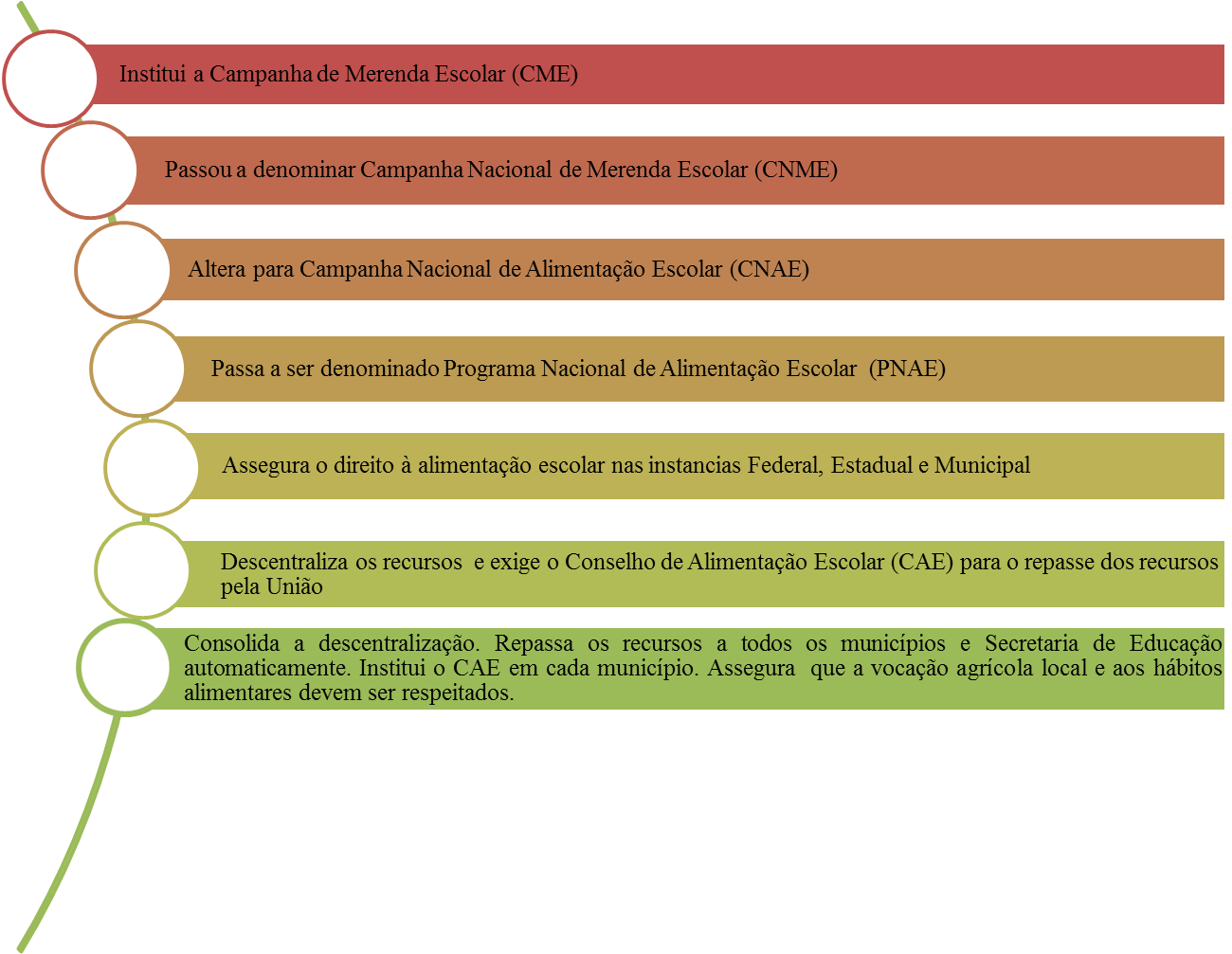 O processo de descentralização inicia-se em 1994 e doravante, a responsabilidade em coordenar, participar, fiscalizar e organizar a compra e distribuição da alimentação passa a ser destinada a todos os entes da federação, inclusive aos pais, alunos e a Sociedade Civil organizada, através do Conselho de Alimentação Escolar (CAE). Desde 2001 as discussões acerca da inclusão de produtos regionais na alimentação escolar fomentam a inserção do pequeno agricultor através do fornecimento de gêneros agrícolas cultivados na esfera local, que se concretiza em 2009. A Figura 03 congregou aspectos desses períodos de forma ilustrativa. O desdobramento dessa pesquisa focaliza essa ação do Estado, contemplando seus avanços e questionando suas limitações.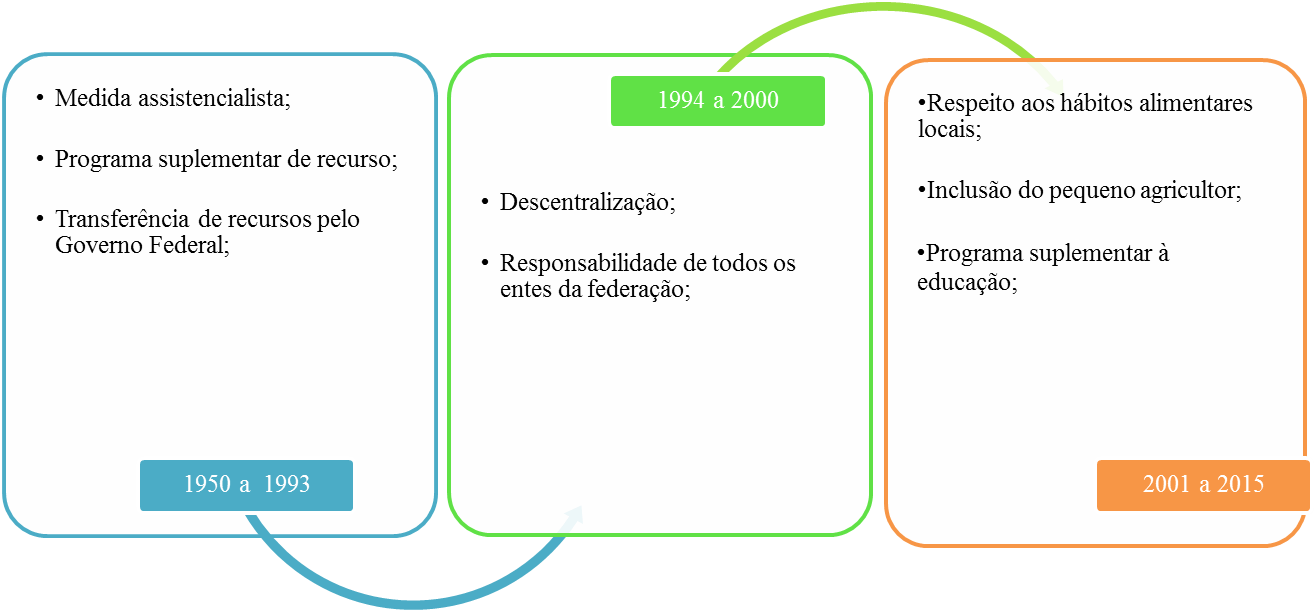 O avanço do PNAE, desde 1950 até o contexto atual, no que se refere a ampliação do alcance dessa política a todas as modalidades de ensino e a própria legitimação do agricultor, como fornecedor dos produtos agrícolas, contém o contraste da ação de dois governos com características opostas. No período FHC, a descentralização do programa, a atribuição das responsabilidades para outros segmentos sociais e, a própria discussão acerca da aquisição de produtos mais naturais do que industrializados funcionaram como impulsos a conduzir o PNAE para outra dimensão social que foi concretizada no governo do PT. A contribuição desse governo foi ter atuado em duas instâncias ao mesmo tempo: a necessidade da aquisição da alimentação in natura e o fornecimento pelo pequeno agricultor.A partir de 2009, o PNAE passa a abranger outros princípios para além daqueles que o constituiu inicialmente (Figura 04). Além da universalidade, da segurança alimentar e nutricional, do compartilhamento das responsabilidades através da descentralização, da equidade e da participação da comunidade no controle social, inserem-se na base do programa o respeito aos hábitos alimentares da cultura local e a sustentabilidade. Tais princípios, estando relacionados à inserção de gêneros agrícolas regionais na alimentação escolar, envolvem a materialização e garantia de refeições com ênfase na realidade local.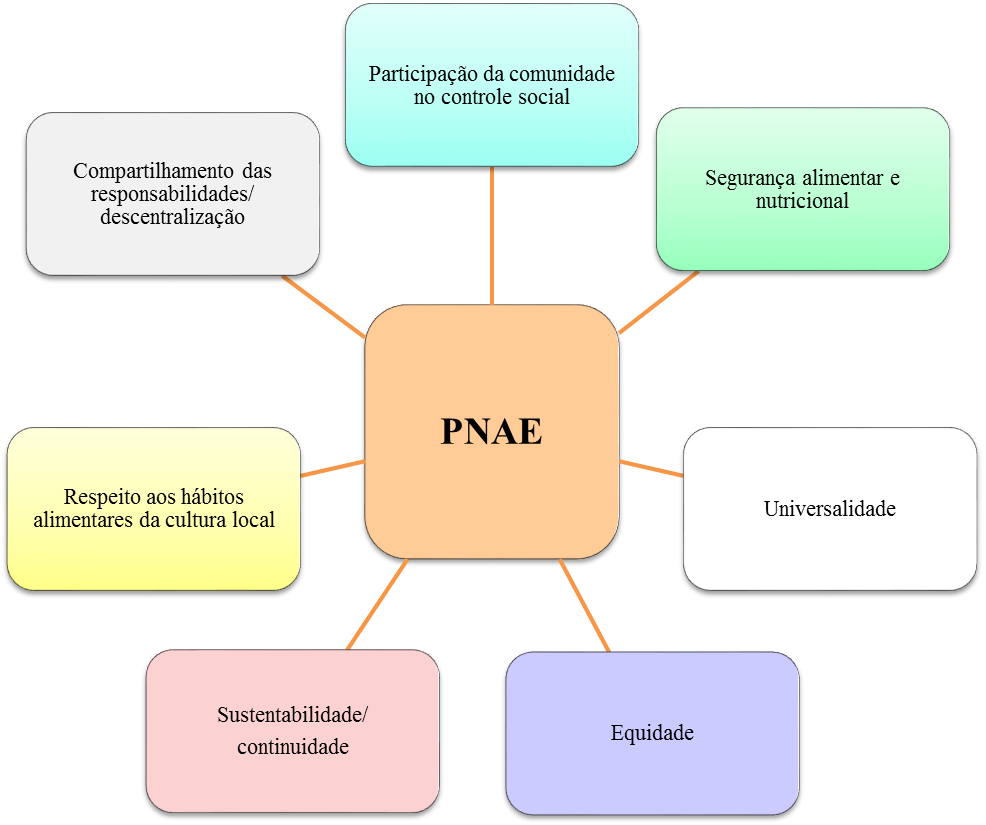 Tal ampliação foi possível através da Lei Nº 11.947, de , a qual determinou, em seu artigo 14, que estados, distrito federal e municípios destinem, no mínimo, 30% do valor transferido pelo governo federal, por meio do Programa Nacional de Alimentação Escolar (PNAE), para aquisição de produtos do pequeno agricultor que serão inseridos na alimentação escolar. Essa lei, no âmbito das políticas públicas, visa potencializar os elementos produtivos existentes nas comunidades e contribuir para geração de renda no campo. É um instrumento normativo criado pelo Estado que atinge o pequeno agricultor e provoca algumas modificações no espaço geográfico, sobretudo nas propriedades inseridas nesse processo.Do total dos recursos financeiros repassados pelo FNDE, no âmbito do PNAE, no mínimo 30% (trinta por cento) deverão ser utilizados na aquisição de gêneros alimentícios diretamente da agricultura familiar e do empreendedor familiar rural ou de suas organizações, priorizando-se os assentamentos da reforma agrária, as comunidades tradicionais indígenas e comunidades quilombolas (BRASIL, Lei nº 11.947/ 2009. Art. 14, [grifo nosso])A menção a “Agricultura Familiar” e ao “empreendedor familiar rural,” que consta na Lei supracitada, decorrente da Política de Desenvolvimento Rural do MDA, permite-nos compreender que os termos supracitados se referem a dois segmentos específicos. Contudo, esses termos tem origem jurídica com a aprovação da Lei Nº 11.326, de 24 de julho de 2006 que instituiu a Política Nacional da Agricultura Familiar e dos Empreendimentos Familiares Rurais, a qual  considerou a utilização da nomenclatura destes dois segmentos a partir dos mesmos requisitos legais: limitação da área da propriedade, mão de obra familiar, gerenciamento do estabelecimento e limite de renda anual. Dessa forma, para esta Lei, no Brasil, o termo agricultor familiar e empreendedor familiar rural são sinônimos, já que reservam-se lhes as mesmas características legais e, portanto, são classificados em todas as Leis, Decretos, Regulamentos e quaisquer documentos ligados ao governo, inclusive pelos órgãos nacionais de pesquisa, com é o caso do IBGE, a partir dos mesmos parâmetros. Em que pese as constantes críticas a esta confluência conceitualmente arbitrária, haja vista a complexidade de agregar, no Brasil, grupos heterogêneos de agricultores que desenvolvem suas atividades sob sistemas produtivos diversos, agrícolas e não-agrícolas, nessa pesquisa, mencionaremos estes termos como “sinônimos” apenas quando fizermos menção às Leis. 2. 2 Organização do Programa Nacional de Alimentação EscolarO fornecimento da alimentação escolar aos estudantes das instituições educacionais públicas no Brasil, nas modalidades Pré-escola e Ensino Fundamental, foi assegurado pela Constituição Federal de 1988, como um dos programas suplementar à educação, compondo o grupo com o programa Saúde do Escolar, Transporte e Livro Didático, ilustrado na Figura 5. A partir desse marco, o PNAE foi ampliado para outros níveis, assegurando o fornecimento ao Ensino Médio e a Educação de Jovens e Adultos (EJA). Atualmente, a cobertura do PNAE alcança todas as modalidades da Educação Básica.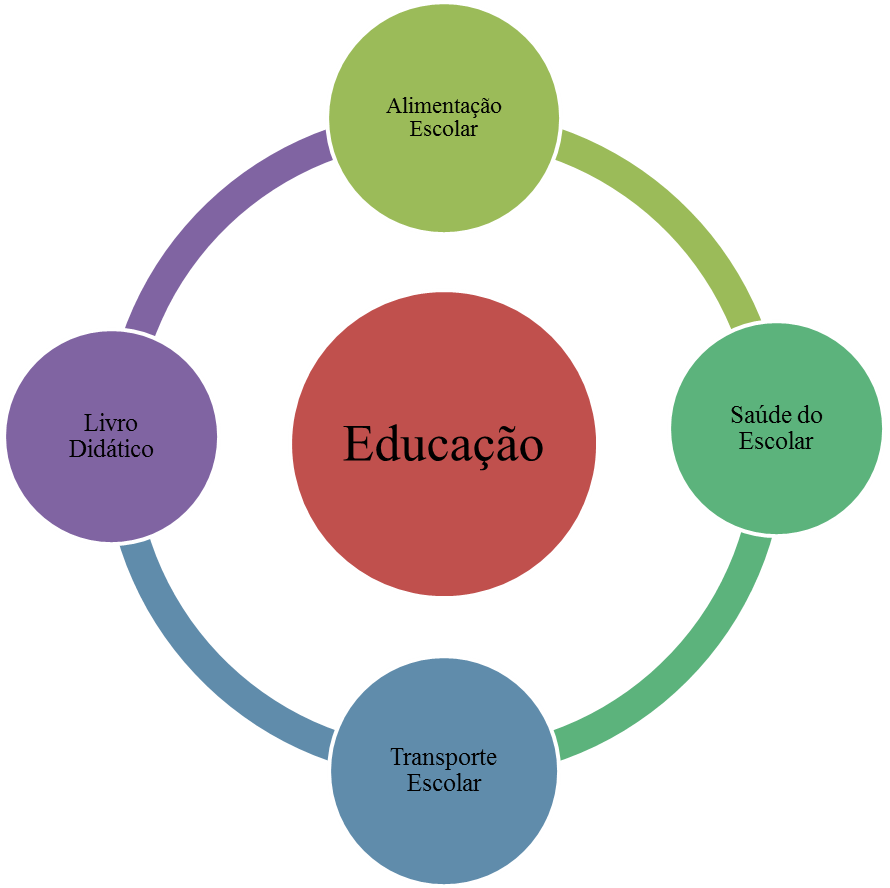 Essa amplitude do programa corresponde a sua espacialização geográfica com cobertura universal em todo território brasileiro, atendendo aos 200 dias letivos. Em contrapartida, as estruturas das escolas públicas no Brasil não são tão adequadas. A ausência de refeitórios, de utensílios apropriados para distribuição das refeições e de espaços específicos para a realização da higiene básica fazem parte da realidade. Todavia, como não há restrições, tampouco seleções de grupos a serem atendidos pelo PNAE, o princípio da universalidade torna-se fator de destaque, afinal, mesmo com problemas estruturais esse programa alcança todas as modalidades da educação básica.O FNDE, uma autarquia vinculada ao MEC, é responsável pela coordenação do programa em todas as suas instâncias e pela transferência dos recursos financeiros. Em relação a execução do PNAE, cabe ao Distrito Federal, Estados, e Municípios, através das entidades executoras (EEx) assegurar a realização do processo licitatório ou adquirir os gêneros alimentícios por meio de chamada pública que de acordo com as resoluções do programa, consiste em selecionar propostas específicas que ofereçam o fornecimento de gêneros alimentícios originários do pequeno agricultor ou suas organizações para a Alimentação Escolar. Essa estrutura hierárquica de organização do PNAE está representada na Figura 06. A representação hierárquica da Figura 06 pode ser desmembrada em três tipos diferentes de gestão 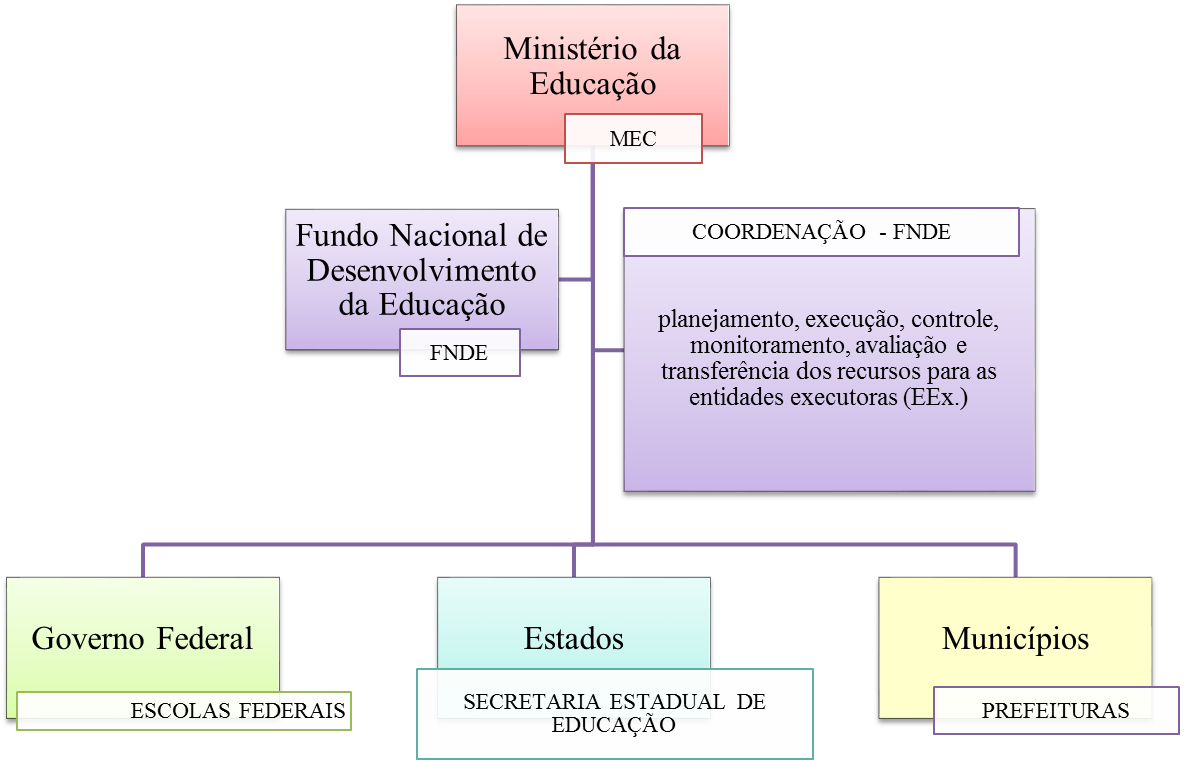 da alimentação escolar a partir da decisão da EEx. De acordo com a escolha dos responsáveis pelo PNAE no estado e no município a gestão pode ser centralizada, escolarizada ou descentralizada e semi-descentralizada, como representa a Figura 07. 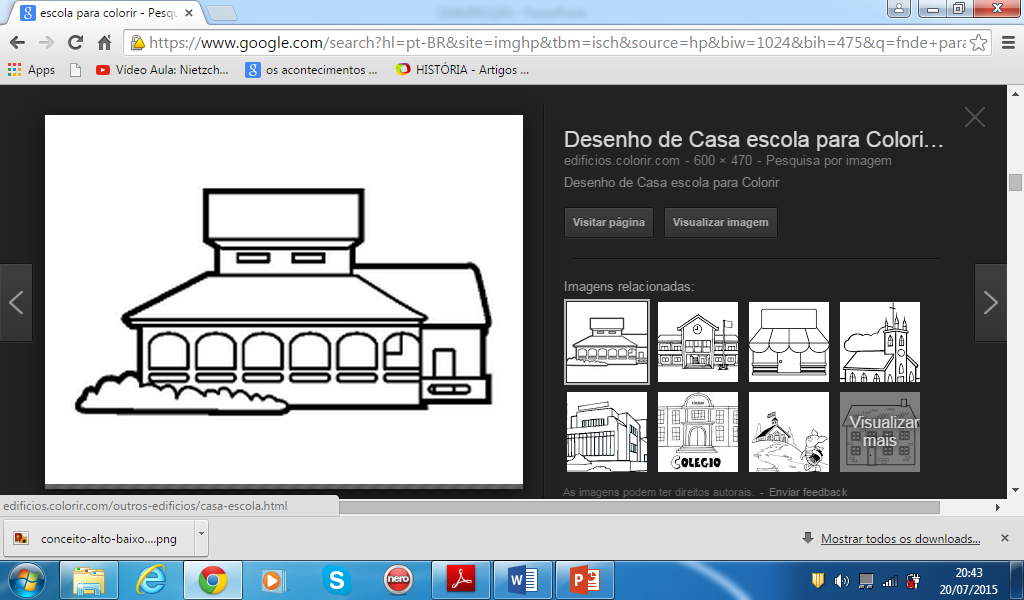 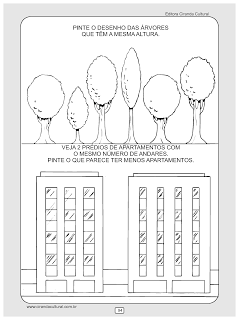 Na gestão centralizada, como ocorre no município em que esta pesquisa se desenvolve, a Secretaria Municipal de Educação gerencia todas as etapas do programa. Desde a compra dos alimentos, à construção do cardápio, o armazenamento e a distribuição para as escolas da rede, bem como o acompanhamento e a avaliação da qualidade da alimentação que está sendo servida aos estudantes. Essa modalidade de gestão é a mais adotada pelos estados e municípios brasileiros (CHAVES; BRITO, 2006). Na análise de Chaves e Brito (2006) esse tipo de gestão apresenta alguns pontos positivos e negativos. A EEx não imiscui a escola da responsabilidade da compra da alimentação e a gestão escolar não é sobrecarregada pela necessidade de executar as etapas do programa, contudo, é preciso que a EEx tenha um controle de armazenamento dos produtos para que não haja desperdícios, devido o estoque que será formado.  Na forma de gestão escolarizada ou descentralizada, o município, estado ou distrito federal repassa os recursos oriundos do FNDE para que as escolas gerenciem todo o processo de aquisição da alimentação escolar, incluindo o que deve ser destinado à compra dos gêneros agrícolas, sendo responsáveis também pela prestação de contas às Entidades Executoras (EEx) que são as secretarias municipais e estaduais de educação. Já, na gestão semi-descentralizada, os munícipios, estados e distrito federal compram apenas os alimentos não-perecíveis e encaminham para as unidades de ensino, repassando às escolas o recurso para compra dos alimentos perecíveis. Esta é uma forma de gestão do programa onde ocorre uma divisão na aplicação do recurso para compra dos produtos do agricultor, realizada pela escola, e a aquisição de alimentos não-perecíveis sob responsabilidade das EEx.2.3 Diretrizes do Programa Nacional de Alimentação Escolar A Resolução/CD/FNDE Nº 26, de 17 de junho de 2013 regulamentou a Lei nº 11.947 de 2009 e estabeleceu os requisitos para aquisição dos produtos da “Agricultura Familiar”. No Art. 18, o quarto parágrafo dessa resolução dispõe que a análise das propostas direcionadas ao PNAE deverá priorizar a aquisição dos alimentos advindos dos grupos do município. Caso não seja obtida as quantidades necessárias, estas poderão ser complementadas com propostas de grupos do território rural, do estado e do país, considerando esta ordem de prioridade, como mostra a Figura 8.A escala usada para complementar os gêneros agrícolas, caso o município não tenha a quantidade necessária, demonstra também a representação do alcance do programa, sendo preciso esgotar todas as possibilidades de fornecimento pelo agricultor local. Esse procedimento contribui para que a compra seja efetivada com a categoria. Porém, é um processo que foi criado e encontrará algumas restrições na aplicabilidade, como, por exemplo, no estado da Bahia, tendo em vista as dificuldades de escoamento da produção. Embora a Resolução de 2013 assegure que a EEx deverá considerar os acréscimos decorrentes dos insumos necessários ao fornecimento dos produtos, com transporte, embalagens ou outros encargos, nos editais das Chamadas Públicas do PNAE de 2014 e 2015, do município de Santo Antônio de Jesus, não foram acrescidos valores para essa finalidade. A Lei não exige que a EEx estabeleça os valores, no edital, para os custos destas despesas, a mesma deve apenas “considerar” tais necessidades e isso é uma oportunidade para que os encargos não sejam contemplados.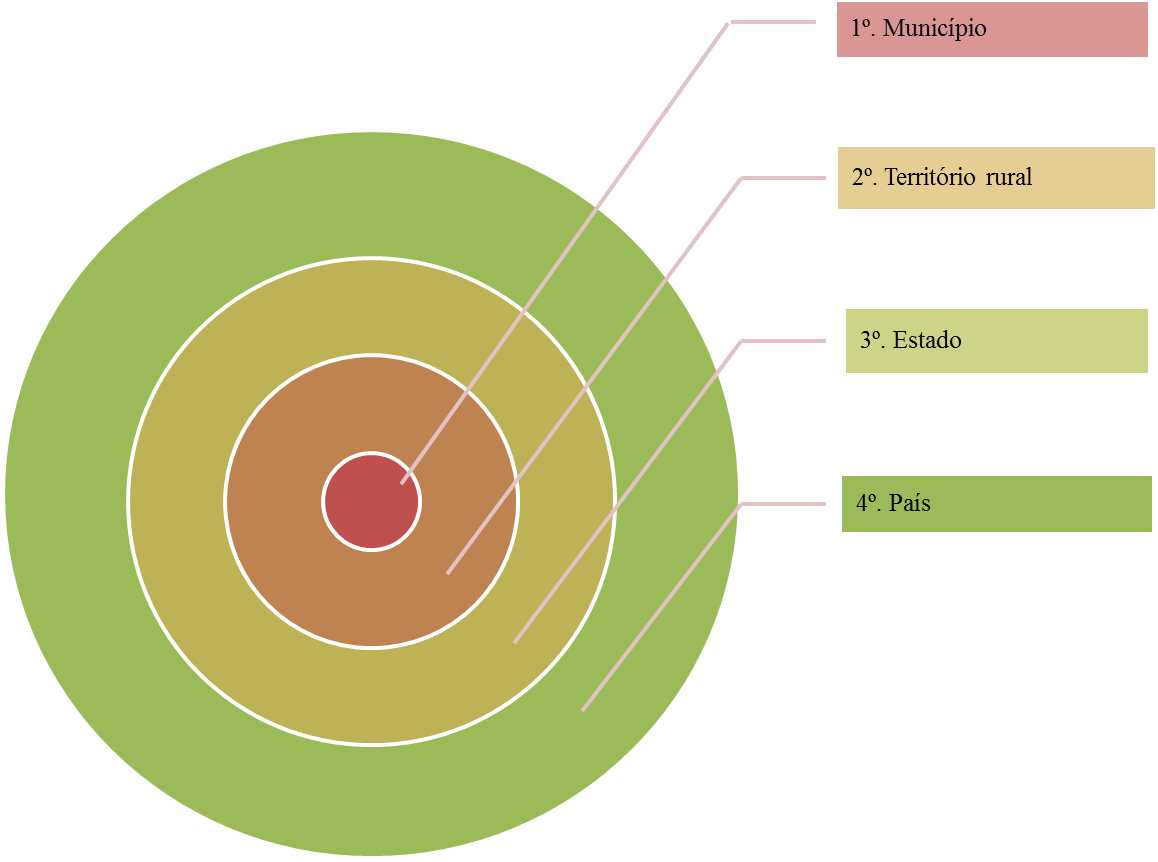 Mesmo sem estabelecer os valores referidos, a pujança colaborativa de alguns organismos de base se revela expressa na representação social das entidades imbuídas da esperança de conquistar o fornecimento da Chamada Pública no município de Santo Antônio de Jesus, tanto que, em 2014 e 2015, associações de outros territórios marcaram presença na disputa pela inserção no PNAE.Um discurso que sucumbe diante dessa constatação é a falácia do “comodismo” do pequeno agricultor, que empenha-se à obtenção do direito da venda dos produtos ao setor governamental cujo retorno não se compara as prerrogativas que sempre foram concedidas pelo Estado brasileiro ao agronegócio. Malgrado a possibilidade de garantir o escoamento dos produtos agrícolas com um valor de repasse equivalente ao comercializado no mercado convencional, a “segurança” da renda durante o ano desponta como viável, ainda que, os custos do fornecimento em outros municípios fiquem a cargo da própria entidade proponente.  A Figura 09 apresenta um panorama das principais mudanças ocorridas no PNAE com a Resolução Nº 26 de 2013, dentre elas, o que expõe o Art. 24 da Resolução Nº 38 de 2009, que limitava o valor individual de venda ao agricultor em, no máximo, R$ 9.000,00 (nove mil reais), por Declaração de Aptidão ao PRONAF - DAP/ano. As Resoluções Nº 25, de 4 de julho de 2012, Nº 26, de 17 de junho de 2013 e Nº 4, de 2 de abril de 2015 alteraram esse valor ao dispor sobre o processo de aquisição dos produtos da “Agricultura Familiar”, estabelecem que, no máximo, seja utilizado R$ 20.000,00 (vinte mil reais), por DAP/ano, e afirma que o cumprimento desse limite será fiscalizado pelo FNDE e MDA, segundo Acordo de Cooperação firmado por estes órgãos para este fim.O sexto capítulo da Seção II da Resolução de 2013, intitulada: Da Aquisição de Gêneros Alimentícios da “Agricultura Familiar e do Empreendedor Familiar Rural” ou suas Organizações, dispõe os requisitos e procedimentos para adquirir os produtos do agricultor. No primeiro parágrafo do Art. 24, consta que a aquisição dos gêneros alimentícios poderá ocorrer com dispensa do processo licitatório, como prevê o art. 14 da Lei 11.947/2009, desde que os preços sejam compatíveis com os vigentes no mercado local. A Resolução Nº 4, de 2 de abril de 2015, fez alterações na Resolução de 2013. O caput do artigo 29, assegura como deve ocorrer a definição dos preços de aquisição dos gêneros agrícolas pela chamada pública ou processo licitatório, sendo determinado pela EEx, e devendo ser o preço médio pesquisado por, no mínimo, três mercados em âmbito local, territorial, estadual ou nacional, nessa ordem, priorizando a feira do agricultor da “Agricultura Familiar”, quando houver. De acordo com o Art. 25 da Resolução de 2015, diferentemente do exposto na Resolução de 2013, onde não havia distinção entre os projetos submetidos ao PNAE por grupos de agricultores locais, do território, do estado e do país, passa a ser considerado, após habilita- ção dos projetos de venda, sua divisão por grupos e a partir disso, segue-se a seguinte ordem de prioridade:1º - o grupo de projetos de fornecedores locais terá prioridade sobre os demais grupos;2º - o grupo de projetos de fornecedores do território rural terá prioridade sobre o do estado e do País;3º - o grupo de projetos do estado terá prioridade sobre o do País;Realizadas as divisões por grupos, os projetos também serão avaliados a partir das seguintes precedências:  1º - os assentamentos de reforma agrária, as comunidades tradicionais indígenas e as comunidades quilombolas, não havendo prioridade entre estes; 2º - os fornecedores de gêneros alimentícios certificados como orgânicos ou agroecológicos, segundo a Lei Nº 10.831, de 23 de dezembro de 2003; 3º - os Grupos Formais (organizações produtivas detentoras de Declaração de Aptidão ao PRONAF - DAP Jurídica) sobre os Grupos Informais (agricultores familiares, detentores de Declaração de Aptidão ao PRONAF - DAP Física, organizados em grupos) e estes sobre os Fornecedores Individuais (detentores de DAP Física);No caso da aquisição dos gêneros agrícolas advir do segundo grupo supracitado, o quarto parágrafo do Art. 29 assegura que se não houver possibilidade de realização da pesquisa de preço, a EEx poderá acrescer em até 30% o preço dos produtos orgânicos em relação aos preços estabelecidos para os produtos convencionais. Esta é uma questão importante, mas é outra proposta que dificilmente será aplicada, pois depende da vontade política dos estados e municípios, já que o acréscimo do valor pode implicar na complementação (em reais) pelo ente federativo que esteja adquirindo os produtos orgânicos, pois, o FNDE repassa os valores de acordo com a quantidade de alunos e não com o tipo de alimentação que será adquirida. O Art. 27 elenca os requisitos exigidos para habilitação das propostas em caso dos Fornecedores Individuais, detentores de DAP Física, não organizados em grupo; dos Grupos Informais de agricultores familiares, detentores de DAP Física, organizados em grupo; e dos Grupos Formais, detentores de DAP Jurídica. Como estamos investigando o espaço rural a partir da ação de agricultores enquadrados nesse último grupo, destacam-se, segundo o III parágrafo do Art. 27, os requisitos exigidos para o fornecimento dos gêneros agrícolas por esta categoria, sendo:I - a prova de inscrição no Cadastro Nacional de Pessoa Jurídica - CNPJ; II - o extrato da DAP Jurídica para associações e cooperativas, emitido nos últimos 60 dias; III - a prova de regularidade com a Fazenda Federal, relativa à Seguridade Social e ao Fundo de Garantia por Tempo de Serviço - FGTS; IV - as cópias do estatuto e ata de posse da atual diretoria da entidade registrada no órgão competente; V - o Projeto de Venda de Gêneros Alimentícios da Agricultura Familiar para Alimentação Escolar, assinado pelo seu representante legal; VI - a declaração de que os gêneros alimentícios a serem entregues são produzidos pelos associados/cooperados; VII - a declaração do seu representante legal de responsabilidade pelo controle do atendimento do limite individual de venda de seus cooperados/associados; VIII - a prova de atendimento de requisitos previstos em lei específica, quando for o caso;A Resolução de 2015 inseriu o item VII, citado acima, nos requisitos exigidos para o fornecimento dos gêneros agrícolas, visando assegurar que o limite de venda por agricultor seja fiscalizado pelo representante da Associação/cooperativa. Outra mudança está na ampliação do prazo de emissão do extrato da DAP, de 30 para 60 dias, o que ajuda muito no processo, pois, no município de Santo Antônio de Jesus as Associações locais tiveram dificuldades de validar o registro no período de 30 dias.  2.4 Aplicação dos recursos do PNAE na agricultura local A aplicação dos recursos do PNAE no município de Santo Antônio de Jesus, tanto dos produtos industrializados quanto dos gêneros agrícolas advindos do pequeno agricultor, é realizada pela Central de Alimentação Escolar. Para discriminar os procedimentos adotados pelas Entidades Executoras, a Resolução Nº 26 de 2013, em seu Art. 30, expõe que, nos Estados, Distrito Federal, Municípios e escolas federais onde o valor total repassado pelo FNDE para execução do PNAE seja superior a R$ 700.000,00 (setecentos mil reais) por ano, a EEx poderá aceitar propostas apenas de organizações com DAP Jurídica, desde que previsto na chamada pública. No município de Santo Antônio de Jesus o valor do repasse do FNDE ultrapassou esse limite em 2013, o que permite que a entidade organize a chamada pública direcionada as organizações sociais com DAP jurídica.Os valores (em R$) dos recursos financeiros recebidos, que constam no site do FNDE através do portal da transparência, de 2009 a 2015, foram representados no Gráfico 1 e correspondem ao total dos recursos anual destinados à prefeitura municipal nas modalidades de Creche, Pré-escola, Ensino Fundamental, EJA, Mais Educação e Atendimento Educacional Especializado (AEE) à Alimentação Escolar. Destes valores, (em R$), os que serão alvo de discussão nessa pesquisa, são os 30% do total de cada ano letivo que devem ser aplicados à compra de gêneros alimentícios do pequeno agricultor.Fizemos o redimensionamento dos valores totais, contidos na Gráfico 01, para os 30% correspondentes à compra dos produtos do pequeno agricultor, contidos no Gráfico 2, como exigidos pela Lei, porém, mesmo que os valores registrados nas Chamadas Públicas da “Agricultura Familiar” do município de Santo Antônio de jesus estejam em conformidades com a exigência da legislação, sendo inicialmente assegurada à compra dos produtos pela Entidade Executora, a mesma não adquiriu a quantidade total dos alimentos que constam no Projeto de Venda da Associação da Sapucaia, tanto em 2014 quanto em 2015, alegando que a administração tem o direito de não solicitar 100% dos produtos quando verifica que já existem    mercadorias suficientes para abastecer às escolas. Isso nos faz questionar o planejamento do cardápio escolar e consequentemente as quantidades mensais dos produtos estipuladas para supriras as demandas nutritivas dos estudantes.No primeiro ano de fornecimento da Associação da Sapucaia ao programa, em 2014, o valor da Chamada Pública foi registrado em R$ 366.800,00 (trezentos e sessenta e seis mil e oitocentos reais) e em função do problema jurídico a Associação forneceu pouco mais da metade desse valor. No portal do FNDE consta que o município adquiriu R$ 222.922,36 de alimentos da “Agricultura Familiar”, o que equivale a 18,58%, do mínimo de 30%, que deveria ter sido efetivado. No segundo ano de fornecimento da Associação, em 2015, não foram registrados impeditivos de terceiros, no entanto, dos R$ 358.725,00 (trezentos e cinquenta e oito mil, setecentos e vinte e cinco reais) assegurados na Chamada Pública para dez meses, a Associação da Sapucaia forneceu cerca de oito e essa questão torna-se motivo de reclamação por parte dos agricultores. Afinal, o mínimo dos 30% que a Lei determina não é efetivado no município.Nesse caso, a execução do programa conforma incoerências em relação ao valor total dos produtos solicitados pela EEx estando em 2015 abaixo do percentual mínimo exigido ou, no caso dos valores estarem em compatibilidade com a Lei, a não efetivação do recurso total da compra, ao ano, pelo município. Mesmo considerando a questão judicial posta em 2014, não há registros de situações semelhantes em 2015, o que suscita dúvidas sobre a aplicabilidade do programa na escala municipal em estudo. A Associação, através do seu representante, decidiu questionar esse fato, tendo como justificativas o direito adquirido e os atrasos na Chamada Pública, que condiciona o primeiro fornecimento em até dois meses após o início das aulas. Assim, a Central emitiu um termo aditivo para que nos dois primeiros meses do ano letivo de 2016 seja assegurada a entrega dos produtos pela Associação. Mesmo com essa compensação, os valores do fornecimento assegurados para o ano letivo de 2016 continuam não correspondendo ao requisito básico. Apesar desses problemas é preciso destacar alguns avanços relevantes tanto para o espaço rural brasileiro como para o espaço urbano. Uma das maiores dificuldades do pequeno agricultor está justamente no escoamento dos produtos agrícolas. Conseguir destinar os produtos para um local específico e negociar os preços para que estes sejam regulados pelo valor do mercado formal é um desafio frente às questões estruturais da produção e comercialização da categoria. O PNAE é um programa que atua justamente nessa esfera, sua ação garante e ao mesmo tempo estimula a produção e distribuição dos gêneros agrícolas por preços mais condizentes com os valores do mercado local, tendo o Estado como ente que regulamenta esse processo. Anterior a Lei, Nº 11.947/2009, na seleção dos fornecedores do PNAE, o princípio de compra, no processo licitatório para alimentação escolar, baseava-se na proposta de fornecimento que apresentava o menor preço, o que não significa necessariamente qualidade do produto. Com a legitimação do pequeno agricultor como fornecedor, o parâmetro torna-se os produtos locais e da safra – o que garante aos estudantes alimentos mais saudáveis de acordo com as necessidades nutritivas – e estabelece que os preços devam ser pesquisados no mercado local. Essa questão, do ponto de vista da aplicação dos recursos, contribui para descentralizar os valores, que provavelmente estavam concentrados em poucos fornecedores, e assegura que as comunidades rurais do lugar tenham oportunidades de ser incluídas no programa.Capítulo 3AGENTES DE PRODUÇÃO E REPRODUÇÃO DO ESPAÇO RURAL “Para estudar o passado de um povo, de uma instituição, de uma classe, não basta aceitar ao pé da letra tudo quanto nos deixou a simples tradição escrita. É preciso fazer falar a multidão imensa dos figurantes mudos que enchem o panorama da história e são muitas vezes mais interessantes e mais importantes do que os outros, os que apenas escrevem a história”(Sérgio Buarque de Holanda)Não é nosso objetivo discutir as diferentes nomenclaturas e conceitos teóricos atribuídos no decorrer da formação territorial brasileira à categoria das “agriculturas,” que surgiram e foram sendo consolidadas a partir da montagem da estrutura fundiária do país, mesmo porque as atribuições estavam geralmente envolvidas em interesses de conservação da imagem do agricultor como, “pobre”, “periférico” à manutenção do poder da oligarquia rural, questão que não é central na nossa proposta. Contudo, para esclarecer a adoção do termo, pequeno agricultor, que utilizamos nessa pesquisa, faz-se necessário sintetizar o seguinte panorama. Dentre as denominações utilizadas pelas instâncias governamentais brasileiras para fazer menção ao pequeno agricultor, destacam-se os decênios de 1950 a 1970, onde vicejou a definição da agricultura camponesa com ênfase no conceito de campesinato, ligado a questão política e ideológica do “modo de vida” camponês. A partir de 1970 imperou a concepção pejorativa de produção de baixa renda, face a defesa da modernização conservadora à permanência da estrutura fundiária do espaço rural. Em 1980, em meio ao processo de globalização, designou-se as categorias de agricultores integrados, excluídos e de subsistência e, em 1990 os agricultores foram denominados, através do projeto INCRA/FAO, de consolidados em transição e periféricos (PLEIN; FILIPPI, 2011). A dificuldade em conceituar as agriculturas brasileiras que não correspondiam ao segmento do agronegócio foi o principal motivo pelo qual o Estado adotou um conceito ao sancionar a Lei, Nº 11.326 de 24 de julho de 2006 que estabelece as diretrizes pelas quais define-se a “Agricultura Familiar”. Portanto, os agentes estudados nessa pesquisa são classificados em Lei como “Agricultores Familiares”, termo que não adotamos em função da generalização que o mesmo comporta ao incluir, na classificação do agricultor, a área da propriedade, com base no modulo rural que já é diverso em cada estado e município brasileiro. A homogeneização dos agricultores por esse critério envolve a agregação dos que possuem extensão de terra de até 4 módulos fiscais com àqueles cujos padrões é o minifúndio, – inferior a um módulo – isso escamoteia as singularidades da produção agropecuária. Tal terminologia congrega ainda, em um único grupo, agricultores de níveis produtivo e econômico dissidentes. Além disso, estabelecer um percentual mínimo de renda, como dispõe a Lei, é algo extremamente complexo tendo em vista o potencial produtivo dos agentes do espaço rural com o turismo, a produção cultural, artesanal, entre tantas outras possibilidades de geração de renda, que não envolvem necessariamente a área da propriedade, e se desenvolvem em diferentes escalas territoriais do espaço rural brasileiro. Por isso, utilizamos a nomenclatura “Agricultura Familiar” apenas em menção à análise das leis e das informações oficiais como constam nos bancos de dados dos órgãos governamentais (SEI, IBGE, MDA). Empregamos o termo Pequena Produção pela questão do desenvolvimento de atividades agrícolas e não agrícolas de dimensões locais em que os agricultores estão inseridos e dimensionamos a categoria a partir da classificação do imóvel rural no município de Santo Antônio de Jesus. A Lei, Nº 8.626 de 25 de fevereiro de 1993 considera como parâmetro para definição dos imóveis rurais no Brasil a classificação do módulo fiscal de cada município, realizada pelo Instituto Nacional de Colonização e Reforma Agrária (INCRA), que intitula os imóveis em categorias a partir do seguinte critério: 1. Minifúndio – é o imóvel rural com área inferior a 1 (um) módulo fiscal;2. Pequena Propriedade – o imóvel de área compreendida entre 1 (um) e 4 (quatro) módulos fiscais;3. Média Propriedade – o imóvel rural de área superior a 4 (quatro) e até 15 (quinze) módulos fiscais;4. Grande Propriedade – o imóvel rural de área superior 15 (quinze) módulos fiscais.De acordo com o INCRA (2013) o módulo fiscal do município de Santo Antônio de Jesus são 30 (trinta) hectares. Dos agricultores inseridos no PNAE no município, todos têm imóvel rural com área inferior a essa quantidade, são agricultores que cultivam em minifúndios. Essa é apenas uma das questões, dentre as que já foram citadas, que serve como parâmetro para dimensionar a escala de produção e comercialização agrícola dos agentes de produção e reprodução do espaço rural da comunidade da Sapucaia que através de um organismo social – Associação – agem em favor da inserção nas políticas públicas como no caso do PNAE. 3.1 (Re)organização do espaço A organização espacial consente formas espaciais criadas e não criadas pelo trabalho humano, não podendo ser limitada a materialidade do espaço (casas, fábricas, pontes, estradas) já que, a sua organização, depende das ações desenvolvidas pelos agentes que compõem as diferentes dimensões pelas quais a sociedade é constituída (econômica, política, social, espacial, cultural). Essas multidimensionalidades, envolvem as relações imbricadas nas lógicas de produção do espaço que compreendem expressões materiais e imateriais (SOUZA, 2013). O Estado é, dentre os agentes que exercem poder sob as distintas camadas sociais, e pode através das suas ações organizar e reorganizar o espaço, um dos principais protagonistas desse processo, seja agindo por meio dos próprios mecanismos da máquina administrativa ou repassando essa função para organismos econômicos nacionais e internacionais. Ao mesmo tempo em que o Estado age como indutor da organização espacial, através, por exemplo, das políticas públicas, também produz e reorganiza o espaço através da ação dos seus agentes, os representantes encarregados de executar as políticas na escala local. Para Silva (2008) “[...] o processo de reorganização espacial se dá a partir da ação de agentes específicos e essa ação é compreendida quando a relacionamos com a norma, a técnica, a percepção e a organização” (SILVA, 2008, p. 44). Tais dimensões são adotadas nesse trabalho em função dos rebatimentos provocados pela ação do Estado, articulado à Associação local, no espaço rural onde essa pesquisa se desenvolveu, a qual é regida por uma norma que depende da presença de determinadas técnicas para ser aplicada no espaço geográfico, conformando sua (re)organização que pode ser compreendida de diferentes formas pela percepção de cada indivíduo. De par desse processo, à análise da reorganização do espaço rural requer uma abordagem sobre o conceito de espaço, comtemplando o entendimento sobre sua organização. No final da década de 1970, Milton Santos publica o livro “Por uma geografia nova: da crítica da geografia a uma geografia crítica”. Nesta obra, o autor apresenta a definição de espaço que será sustentada em suas produções cientificas até a década de 1990. Nesse momento histórico, o espaço é compreendido por Santos como produto de processos sociais do passado e do presente que se manifestam e se realizam no espaço geográfico através de funções e formas. O espaço deve ser considerado como um conjunto de relações realizadas através de funções e de formas que se apresentam como testemunho de uma história escrita por processos do passado e do presente. Isto é, o espaço se define como um conjunto de formas representativas de relações sociais do passado e do presente e por uma estrutura representada por relações sociais que estão acontecendo diante dos nossos olhos e que se manifestam através de processos e funções. O espaço é, então, um verdadeiro campo de forças cuja aceleração é desigual. Daí porque a evolução não se faz de forma idêntica em todos os lugares (SANTOS, 2004, p.153) Em Espaço e Método, Milton Santos (1985) permanece com a abordagem do espaço sustentada nas quatro categorias de análise aludidas e assevera que o espaço é composto tanto pelos objetos geográficos, que podem ser naturais e artificializados, quanto pela sociedade, esse conjunto de relações ganha sentido por meio dos processos sociais. Tais processos ocorrem em formas específicas, as quais desempenham funções de acordo com a estrutura existente em determinado momento. A partir dessa teoria aduz que “Na verdade, sem as formas, a sociedade, através das funções e processos, não se realizaria” (SANTOS, 1985, p. 2).  As categorias adotadas pelo autor são definidas conforme seus significados, mas podem variar em função da abordagem do pesquisador e da própria organização espacial estudada.  Forma é o aspecto visível de uma coisa. Refere-se, ademais, ao arranjo ordenado de objetos, a um padrão. Tomada isoladamente, temos uma mera descrição de fenômenos ou de um dos seus aspectos num dado instante do tempo. Função, de acordo com o Dicionário Webster, sugere uma tarefa ou atividade esperada de uma forma, pessoa, instituição ou coisa. Estrutura implica a inter-relação de todas as partes de um todo; o modo de organização ou construção. Processo pode ser definido como uma ação contínua, desenvolvendo-se em direção a um resultado qualquer, implicando conceitos de tempo (continuidade) e mudança (SANTOS, 1985, p. 50)Portanto, de acordo com essa concepção, a definição de espaço pode ser explicada da seguinte maneira: existem funções (atividades técnicas/humanas e naturais) desempenhadas pelas formas (construídas pelo homem ou preexistente na natureza) que ocorrem dentro de uma estrutura (montada a partir da necessidade de produção) a qual foi construída por meio de um processo (considerando a relação espaço-tempo) e que resulta no espaço geográfico, um produto da relação sociedade-natureza, formado a partir do trabalho.O espaço contém e está contido em diversas instâncias estruturantes da sociedade.  Nessa relação dialética, a organização espacial é um produto social, portanto, construído pela sociedade. Sendo assim, a definição do espaço será sempre suscetível à reconstrução e adaptação conforme a sociedade modifique a forma de se relacionar com os elementos técnicos/materiais que conforma a sua produção. No contexto da década de 1980, Corrêa (1987) trabalha com o conceito de organização e reorganização espacial tendo como princípio de análise a transformação da natureza primitiva pelos primeiros sistemas de engenharia construídos pelo homem. A forma como essas obras são distribuídas e organizadas espacialmente constitui o espaço geográfico. Assim, a organização espacial de uma sociedade é o seu próprio tecido social espacializado. “[...] é a segunda natureza, ou seja, a natureza primitiva transformada pelo trabalho social” (CORRÊA, 1987, p. 54). As relações de produção constituídas a partir do trabalho produzem e ao mesmo tempo são produtos da reprodução do espaço geográfico. Corrêa enfatiza que a organização e reorganização espacial devem ser analisadas a partir da relação dialética entre estrutura, processo, função e forma em alusão a Milton Santos. A definição e interpretação, defendida por Milton Santos nos anos 1980, através da dialética que considera a relação entre estrutura, processo, função e forma como elementos necessários à leitura do espaço, foi redimensionada nas suas publicações posteriores. Na década de 1990, Milton Santos apresenta no livro “A Natureza do Espaço” uma construção teórica sobre a definição dessa categoria geográfica envolvendo um enfoque mais direto com o uso da técnica. O espaço foi definido por Santos (2009) como um conjunto indissociável de sistemas de objetos e sistema de ações que apresenta uma forma-conteúdo, elementos que não podem ser pensados separadamente. Sistemas de objetos e sistemas de ações interagem. De um lado, os sistemas de objetos condicionam a forma como se dão as ações e, de outro lado, o sistema de ações leva à criação de objetos novos ou se realiza sobre objetos preexistentes. É assim que o espaço encontra a sua dinâmica e se transforma (SANTOS, 2009, p. 63).O espaço geográfico resulta da interação entre os sistemas de objetos e os sistemas de ações de forma indissociável através da presença da técnica, criada e utilizada pelo ser humano para modificar o meio social. Em cada contexto histórico as técnicas foram se aperfeiçoando ou sendo aperfeiçoadas e consequentemente o seu uso também sofreu modificações, que culminaram com uma complexidade de técnicas e sua instrumentalização. Em Técnica, espaço e tempo, Milton Santos (1994) assevera que a técnica se constitui como um dos dados explicativos do espaço que se efetiva através do modo de produção, a partir de relações materiais e das relações de produção que são imateriais. É o uso da técnica pela sociedade que explica a existência do espaço. Porém, objetos e ações necessitam, na contemporaneidade, de discursos e os discursos podem ser construídos por meio de uma ação que é comandada por agentes externos ao contexto local. A velocidade com que novas ações são criadas e novos objetos são alocados no espaço nos obriga a aprender e estabelecer, todos os dias, relações de aprendizagem. É a partir dessas relações que o espaço se reorganiza, recriando e redefinindo lugares e regiões. É por isso que, sendo constituído pelo conjunto indissociável de sistemas de ações e sistemas de objetos que se influenciam mutualmente e interagem indissoluvelmente, o espaço é entendido pelo uso da técnica como espaço total.A heterogeneidade e descontinuidade do espaço geográfico se explicam pela diversidade de trabalho, processos produtivos, mercadorias (objeto) e trabalhadores mercadorias coisificados pelo circuito do capital.  As relações construídas durante a produção, circulação e distribuição dos objetos e mercadorias são estabelecidas sem considerar limites e fronteiras físicas da comunidade, município, estado, etc. a fluidez das relações estabelecidas nessas escalas impede que se contemple todas as etapas do processo produtivo. Essas totalidades são a não-espacialidade que se manifestam para além das fronteias físicas. (SANTOS, 1994).Por meio do raciocínio de Durkheim, Milton Santos afirma que formas sociais não geográficas podem tornar-se formas sociais geográficas. “A propriedade é um bom exemplo porque é, ao mesmo tempo, uma forma jurídica e uma forma espacial” (SANTOS, 2009, p.75). Em uma lógica histórica, o espaço, definido como conjunto indissociável de sistemas de objetos e sistemas de ações, se apresenta pela realidade material, datação e origem, pela lógica atual se afirma enquanto função e significado. O espaço é, portanto, composto por essas duas lógicas. Tomando como exemplo a propriedade, mencionada por Santos (2009), as lógicas que compõe o espaço rural brasileiro relacionam-se com a função e o significado da propriedade no Brasil por volta do século XVI (lógica histórica), e no contexto atual. Essa questão envolve a discussão da reorganização do espaço, proposta nessa pesquisa, a partir de uma comunidade rural, formada por pequenos agricultores que tem a função e significado das suas propriedades alterados a partir da ação do Estado.Ao mesmo tempo em que o homem cria a técnica ele a utiliza para produzir e criar espaço. É possível que objetos naturais sejam também objetos técnicos, não sendo criados pelo homem, mas, utilizados por ele de forma a desempenhar uma atividade técnica, para isso é preciso que haja susceptibilidade de funcionamento, como exemplo, um animal – objeto natural – pode ser utilizado ao mesmo tempo para transportar mercadorias – objeto técnico. Da mesma forma, hoje é muito comum nas áreas rurais a presença do objeto técnico, como uma moto, por exemplo, sendo utilizada para transportar mercadorias com dois “panacuns”, substituindo o burro que fazia o mesmo trabalho com mais tempo. Assim, o espaço determina e redefine os objetos técnicos através do seu uso.Outrossim, a essência de construção do espaço geográfico está nas percepções do que foi produzido pelas ações de vários agentes, dentre eles o trabalhador, resultantes das relações sociais estabelecidas a partir do trabalho, mas não é apenas isso, é também o resultado da natureza humanizada, da sua reprodução, que se constitui em uma sociedade de classes sociais, e da natureza nata (SANTOS, 2009). A ação é precedida e procedida por um projeto que se consolida e toma forma no espaço ao ser materializada por um conjunto de procedimentos. Essa ação, que pode ser executada por um ser humano ou um grupo de indivíduos – como no caso de uma Associação – provoca mudanças na base social a partir do momento em que se espacializa e é visualizada no espaço. Através da ação – trabalho – o homem altera a “primeira natureza”, porém, o Estado também regula ações que são capazes de (re)definir novos arranjos espaciais através das forças que podem não ser exclusivamente hegemônicas. A ação do Estado com a implementação do PNAE é movida por uma racionalidade e intencionalidade capaz de reorganizar o espaço em conjunto com as ações dos grupos que são alcançados pelo programa. Essa relação é resultado da parceira estabelecida entre ambos, assunto que foi analisado por Silva (2010) a partir do estudo sobre o tecido associativo do Território de Identidade do Sisal, onde o mesmo conclui que “[...] a parceria Estado e Associação, desde que equilibrada, pode e deve ser um caminho para a consolidação da nossa democracia” (SILVA, 2010, p. 362).  No âmbito da globalização acentua-se a competitividade entre grandes empresas de modo que as solidariedades verticais acabam por sobrepujar muitas tentativas de avanço dos pequenos grupos. A hegemonia desses organismos tende a eliminar as solidariedades horizontais que “[...] refaziam-se historicamente a partir de um debate interno, levando a ajustes inspirados na vontade de reconstruir, em novos termos, a própria solidariedade horizontal” (SANTOS, 2001, p, 85). Contudo, existem expressões locais que conformam solidariedades horizontais – a exemplo das associações, cooperativas – e embora não estejam amplamente inseridas na economia global, funcionam como refúgios capazes de permitir a manutenção dessas formas de solidariedades cujo resultado das ações tende a ser menos desigual ao se reverberar no espaço geográfico. Em mais uma elucubração onde questiona a manutenção da união vertical sob normas rígidas, o que no caso brasileiro acarreta prejuízos à nação, Santos aduz: Enquanto isso, as uniões horizontais podem ser ampliadas, mediante as próprias formas novas de produção e de consumo. Um exemplo é a maneira como produtores rurais se reúnem para defender os seus interesses, o que lhes permitiu passar de um consumo puramente econômico, necessário às respectivas produções, a um consumo político localmente definido e que também distingue as regiões brasileiras umas das outras (SANTOS, 2005, p. 144, grifo nosso).As uniões horizontais são um caminho possível à produção do espaço mais racional e balizado por outras dimensões – política, social, cultural – para além da dimensão meramente econômica, sendo frequentes em situações específicas onde a base ainda não foi totalmente consolidada, visto que os interesses, estarão voltados ao fortalecimento do conjunto, importando mais o todo do que a parte. A descentralização de um consumo, que se fundamenta totalmente no viés econômico ao consumo político, como exemplo do contexto supracitado, tem verossimilhança com a organização espacial estudada nessa pesquisa e se apresenta pelo contraste que marca as diferentes formas de (re)produção do espaço rural. Nesse caso, corroborando com Corrêa (1995), através da valorização produtiva, uma prática espacialmente localizada e, no caso, efetivada pelo Estado. 3.2 Agentes e ações que (re)definem o espaço rural Os decénios de 1990 marcaram novos rumos para o rural brasileiro, tendo em vista a própria consolidação do meio técnico-científico-informacional, às modificações provocadas nas relações sociais advindas do processo de redemocratização (1980) e às ações coletivas realizadas por muitos segmentos rurais em prol da sua afirmação social. Muito em voga este enredo, a dinâmica da organização do espaço rural se redesenha pela maior politização que marca a conjuntura das reivindicações formuladas pelos seus agentes, os quais (re)definem ações ao ponto de fortalecer a representatividade na esfera do governo. Foi assim com a conquista do PRONAF. Até o contexto supracitado, as tentativas de implementação de políticas públicas voltavam-se as lógicas de estruturas administrativas estanques, setorizadas. O processo de globalização ampliou a discussão sobre os entraves decorrentes das intervenções governamentais, no espaço rural, até então, centralizadas, e as associações, parafraseando Santos (2010b), são entidades participativas que emergem reconhecendo sua força e refutando os projetos impositivos que as colocavam apenas como figurantes dentro da própria comunidade, o que aflora a discussão sobre a organização do espaço rural brasileiro com indicativos de maior participação social. A partir do momento em que novas relações sociais são tecidas, em função do uso da técnica, tanto no campo como na cidade, o espaço rural passou a ser pensado com outro enfoque. Bianchin (2001) aponta que as tendências de pesquisas norte-americanas e europeias convergem para a definição de um rural que não é posto em oposição e sim na sua relação com o urbano. Essa questão vincula-se ao PNAE, uma política educacional que contempla a agricultura em pequena escala e todas as escolas públicas municipais localizadas no campo e na cidade, portanto, se desenvolve na relação estabelecida pelos agentes do espaço rural com os agentes do espaço urbano.Incumbe-nos, nesse momento, abordarmos o que entendemos por espaço rural. Para sociólogos renomados como William H. Friedland (2004) definir o rural tornou-se uma questão praticamente “intolerável” tamanho o quadro conceitual exponencialmente produzido pela Sociologia. Muito embora haja uma grande diversidade de trabalhos que buscam compreender o espaço rural por várias perspectivas, a abordagem geográfica ainda se faz necessária.   Biazzo (2008a) aconselha que, ao nível do planejamento territorial, os termos urbano e rural sejam substituídos por cidade e campo, tendo em vista a melhor apropriação empírica dos mesmos, sendo que, estes, correspondem às formas substantivas, enquanto àqueles, são construídos por representações simbólicas e culturais. Assim, cidade e campo podem ser adjetivados, caso necessário, em citadinos ou campestres e o abandono dos vínculos entre espaço e “urbano” e espaço e “rural”, sob à proposição de que tais termos são conteúdos das formas “cidade” e “campo”, se justificam pela inviabilidade de mensurá-los, portanto, em seu lugar, deveriam ser adotados os termos urbanidades e ruralidades. Isso significa dizer que, é possível existir ruralidades na cidade e urbanidades no campo. Contudo, salientamos que, com base no referido autor (BIAZZO, 2008b) o rural que estamos discutindo não se caracteriza por categoria isolada que serve para classificar e qualificar um espaço. São justamente as relações sociais e simbólicas, características do conteúdo rural, tecidas no campo, reconstruídas e redimensionadas pela ação dos seus agentes em simbiose com as ações dos agentes do conteúdo urbano expressos na cidade, que conformam pensar em um rural atuante, cujas dimensões se imbricam – espaço e rural – na lógica da forma-conteúdo do espaço.A categoria analítica do rural envolve a produção do espaço material e simbólico pelas mais diversas relações tecidas em diferentes localidades. Esse ponto é, sem dúvida, um aspecto de efervescência dessa temática, pois, comporta a construção de uma dialética em curso, ainda que teóricos brasileiros como Graziano da Silva (1997, 2001), Veiga (2001), Abramovay (2007), tenham contribuído na discussão de um “mundo rural” a partir da diversidade de atividades agrícolas e não-agrícolas que passaram a ser desenvolvidas no campo.    No Brasil, os impasses na construção do conceito decorrem do que se convencionou denominar de rural e urbano em função da distinção do modo de produção e consumo estabelecidos nesses espaços pela divisão do trabalho (MORAIS, 1984). Com o desenvolvimento da técnica o urbano tornou-se lócus da diversificação e concentração populacional, enquanto o rural permaneceu como o lugar da produção agrícola e da população rarefeita, assim, foram compreendidos como dimensões opostas do espaço. Questões que resultaram na subjugação dos agentes do espaço rural pelos agentes do espaço urbano, este, tratado como sinônimo de progresso e “desenvolvimento”, enquanto àquele permanecia vinculado ao atraso, a pobreza e dispersão populacional. Em função desse panorama de definições dicotômicas, o rural tornou-se um apêndice do urbano. Outra dualidade apresentada nas definições do rural consiste na sua classificação como sendo tudo aquilo que não é urbano. Tal acepção considera, entre outras questões, as carências nos sistemas de engenharias dos espaços, limitando o rural à ausência dos elementos técnicos/materiais, ligados à infraestrutura. Esse viés ignora a diversidade de relações materiais e simbólicas que são construídas especificamente a partir da concepção de vida dos moradores locais, e fragmenta o tecido social do espaço rural. Não há homogeneidade na produção e reprodução do espaço, seja ele urbano ou rural. Da mesma forma não é possível compreender as relações sociais tecidas pelos agentes do espaço rural sem considerar as interferências e interações que os mesmos estabelecem com os agentes do espaço urbano. Ambos os espaços apresentam conjuntos indissociáveis de sistemas de objetos e de sistemas de ações diferentes, que ao mesmo tempo se complementam em uma simbiose, estabelecida pelo coletivo social, necessária à dinâmica da sociedade.  A produção do espaço rural consiste, acima de tudo, na sua reprodução social, por isso entendemos que o “espaço rural é uma forma de organização social e o fato agrícola é uma especialidade do rural” (TEIXEIRA; LAGES, p.13, 1997). Hoje, mais do que no passado, os agentes do espaço rural redefinem suas próprias ações, tornando-se protagonistas de diversas mudanças ocorridas no substrato material e simbólico. O social, nesse sentido, é o elemento que movimenta as demais instâncias do espaço rural, por isso é acertado pensar em uma abordagem que não só o diferencie do urbano em seus aspectos físicos, mas, destaque seu potencial humano e a capacidade que seus agentes possuem de construir significados e dá sentido ao seu cotidiano, transformando, a partir do coletivo, situações adversas em oportunidades concretas de melhorias de vida (SANTOS; SILVA, 2014). Com base em Campos e Krabl (2006, p. 88) “o espaço rural deve ser pensado a partir de um esforço para se identificar a contribuição que um novo rural pode dar à sociedade, e não somente pela sua valorização para a sociedade urbana, como um objeto de consumo”. Essa afirmação ao rural como espaço propositivo tem adquirido pujança a partir das articulações que são realizadas por grupos da sociedade civil em prol do fortalecimento das propostas que defendem, visando melhorais sociais. Ações que redimensionam a compreensão do rural, e dos diferentes segmentos que compõem esse sistema, à diversidade de representações e significados concebidos pela organização social no cotidiano do mundo rural.O espaço rural possui lógicas de produção que não se limitam ao cultivo agrícola, não-agrícola, a criação animal ou ao potencial turístico, envolvem as relações que se estabelecem a partir da ação de diversos agentes – agricultores, associações, organizações sociais, sindicatos, Estado – em busca dos seus interesses, o que compreende permanências e/ou mudanças nos sistemas de objetos que o constitui, sendo produzido a partir das ações desenvolvidas por esses mesmos agentes. Isso significa que a complexidade das relações sociais existentes nesse espaço resulta das discussões fomentadas e das decisões tomadas pelos arranjos dos segmentos que o compõe e pelos demais segmentos urbanos que interferem nessa relação, o que reverbera na (re)produção do espaço rural, o qual se desenvolve na sua relação com o urbano e é dessa forma que o rural se reinventa. Tanto o urbano como o rural são regidos pelas mesmas lógicas econômicas capitalista, sendo este, como assegura Rua (2006), recriado e ressignificado pelo sistema através da interação das dimensões, políticas, econômicas, culturais e simbólicas que se explicam na conformação de novas territorialidades, diferente do aporte ao “novo rural”. Da mesma forma, no rural e no urbano ocorrem diferentes conflitos envolvendo interesses políticos, sociais, econômicos, entre outros, assim, ambos os espaços são marcados por relações de poder com intensidades variadas. Essas relações são percebidas, por exemplo, a partir da articulação dos sujeitos do espaço rural em busca da formação de associações, movimentos sociais, cooperativas, com o objetivo de se apropriarem dos direitos legais que lhes são concedidos pelas políticas públicas. As ações desenvolvidas nesse contexto resultam na conquista de objetivos traçados pelo coletivo que se organiza, cuja aquisição pode mudar significativamente os rumos da vida no campo. Esse empoderamento social implica em tantos rebatimentos no espaço rural quantas forem as pressões exercidas pelos seus membros em busca de mudanças. As ações das associações rurais, caso de estudo dessa pesquisa, é um vetor de destaque para valorização das atividades desenvolvidas pelos sujeitos do campo. Seus agentes buscam formas de fortalecer sua representação perante o poder público, com possibilidades de inserção nas políticas públicas e, o espaço rural se redesenha e se redefine por meio dessas dinâmicas e dos rebatimentos que as mesmas proporcionam aos seus agentes. Estamos diante de um rural que não é espectador dos acontecimentos, pelo contrário, busca engajamento político a fim de se apropriar dos elementos que acredita serem preponderantes à produção e reprodução do espaço rural por outras lógicas que não sejam as tradicionais medidas impositivas de caráter compensatório, assistencialista e que buscavam estigmatizar, principalmente, a figura do pequeno agricultor. 3.3 A organização do espaço rural do município de Santo Antônio de Jesus O município de Santo Antônio de Jesus-Ba localiza-se no Território de Identidade do Recôncavo (ver Mapa 01). A população do município é de 90.985 habitantes, segundo o censo do IBGE (2010), com estimativa de 101.548 habitantes para 2015. Com área de 261,348 (Km²) em unidade territorial, o município apresenta densidade demográfica de 348,14 (hab/Km²) (SEI, 2013). A população residente em domicílios no espaço urbano é de 79.299 pessoas, correspondendo a 87,2% da população total, restando à área rural uma população de 11.686, o que equivale a 12,8% (IBGE 2010). O espaço rural é composto por várias comunidades, que contém pequenas e grandes propriedades (Mapa 02), com destaque para a Sapucaia, onde essa pesquisa se desenvolve.Em relação à população residente no espaço rural do município, o censo do IBGE (2010) realizou um levantamento de 3.264 domicílios particulares permanentes. Destes, apenas 0,2% tem saneamento considerado adequado, 7,2% enquadraram-se na categoria dos semi-adequados e 92,7% apresentam saneamento inadequado. O saneamento inadequado pode provocar muitos problemas à população. Compromete, por exemplo, o manejo dos produtos agrícolas, além de interferir no aumento do número de doenças causadas pelo contanto direto com esgotos domésticos.Considerando a questão da educação, dos 11.686 habitantes residentes no rural, de acordo com o IBGE (2010), 8.630 pessoas de 15 anos ou mais de idade não sabem ler e escrever. A partir disso infere-se que apenas 3.056, ou seja, 12.4% do total de habitantes do espaço rural, estão em fase de alfabetização ou são alfabetizadas. Considerando o contexto de vida dos jovens e adultos do espaço rural, o aparato governamental necessário à construção do conhecimento, com base na educação formal, mostra-se escasso e, ao mesmo tempo, quando existente, muitas vezes contraditório. O currículo escolar do campo voltado à valorização dos sujeitos locais, tendo como alvo o desenvolvimento de atividades específicas à realidade das comunidades rurais, reduz a possibilidade do jovem sair do seu lugar de origem à procura de emprego e estudos na cidade, inibindo a escassez da mão de obra no campo.  Com relação a quantidade e distribuição, por grupos, dos estabelecimentos agropecuários no espaço rural do município de Santo Antônio de Jesus, o Censo Agropecuário do IBGE produziu pela primeira vez, em 2006, dados considerando o segmento da “Agricultura Familiar”. Como mostra a Tabela 01, foram apontados 1. 896  (um mil oitocentos e noventa  e  MAPA 02: LOCALIZAÇÃO DAS COMUNIDADES RURAIS DO MUNICÍPIO DE SANTO ANTONIO DE JESUS-BA/2015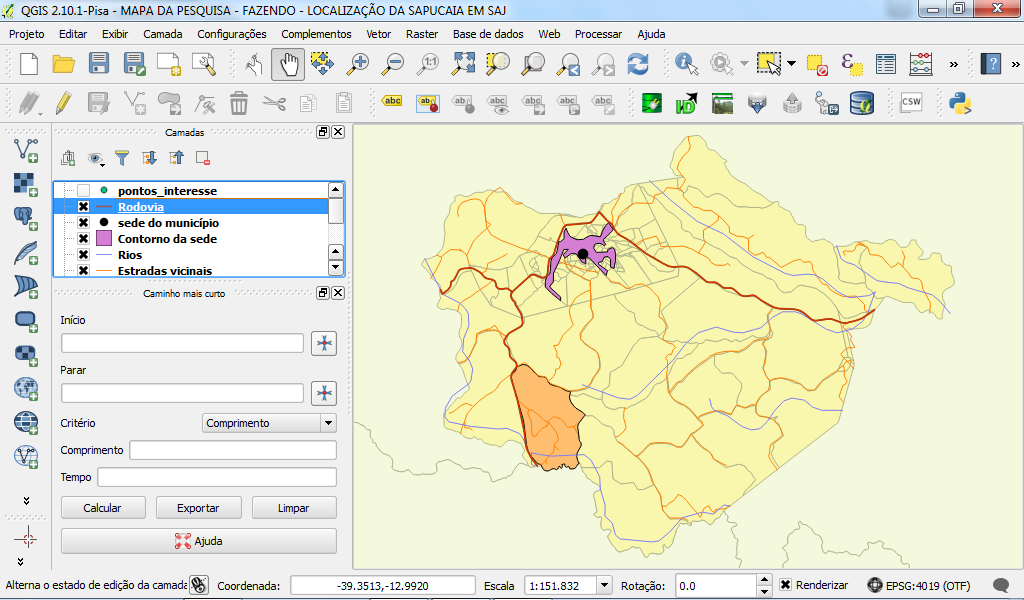 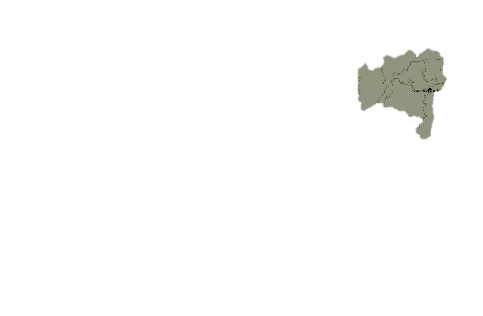 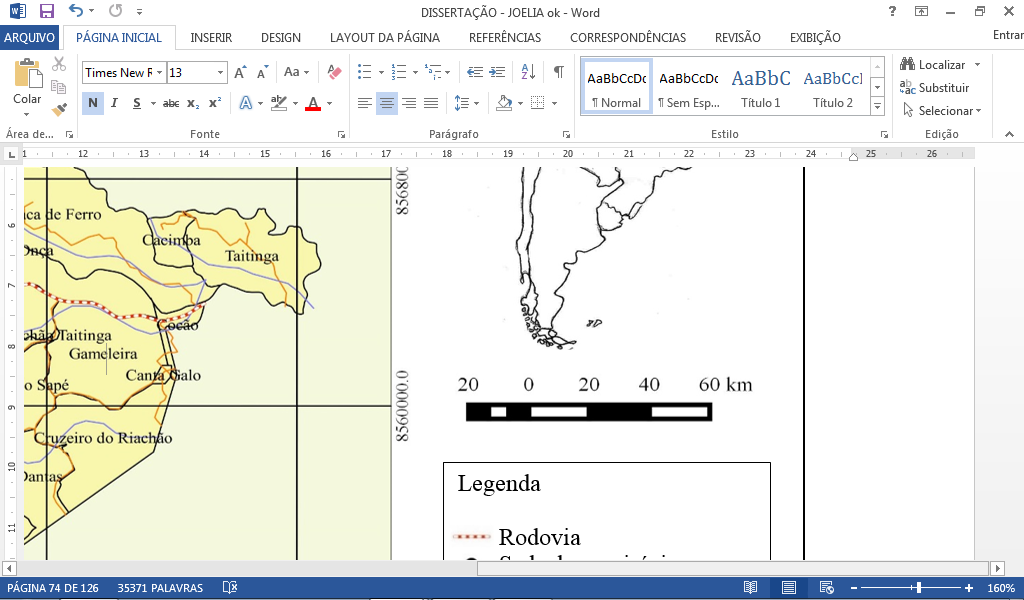 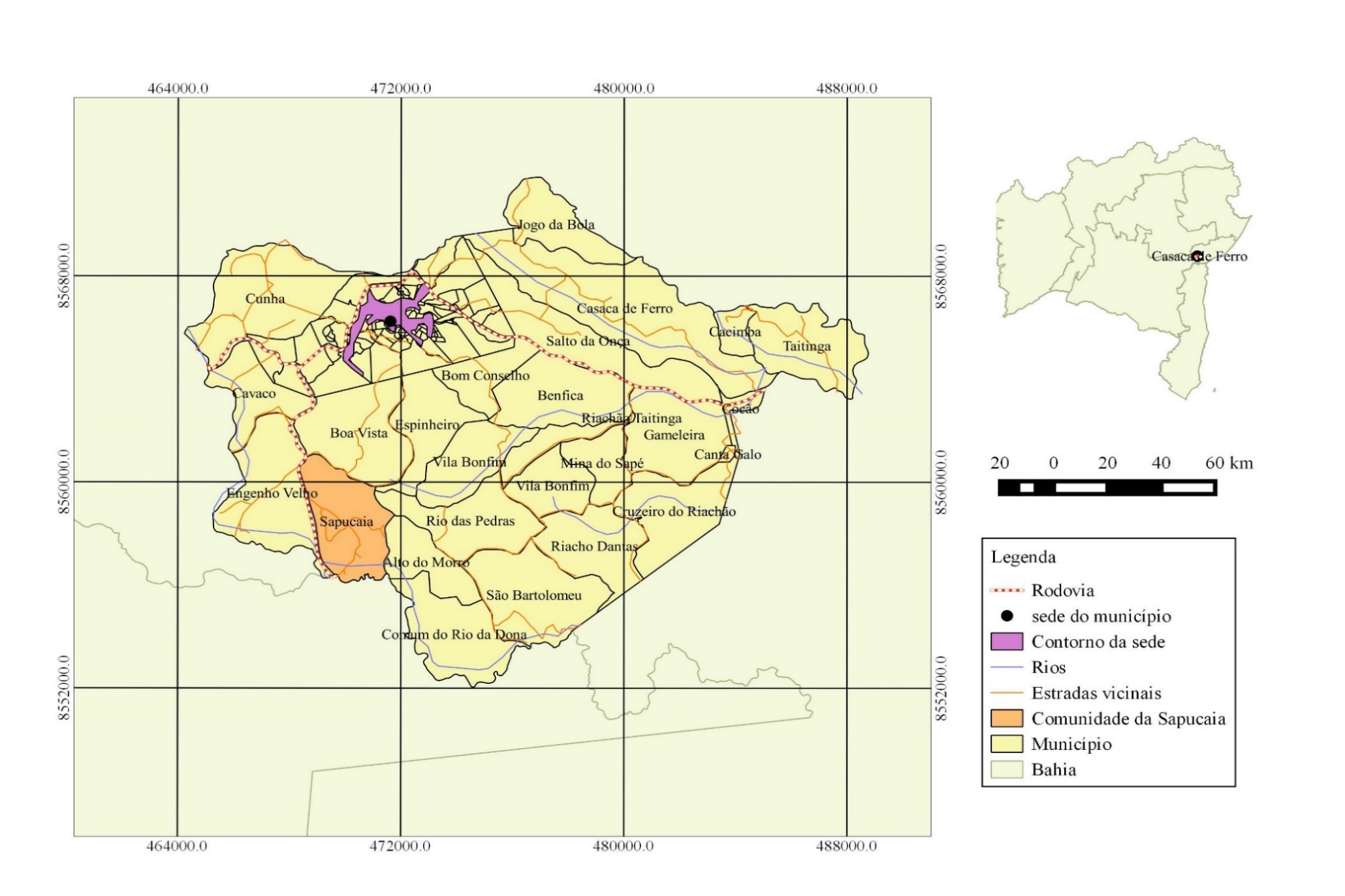 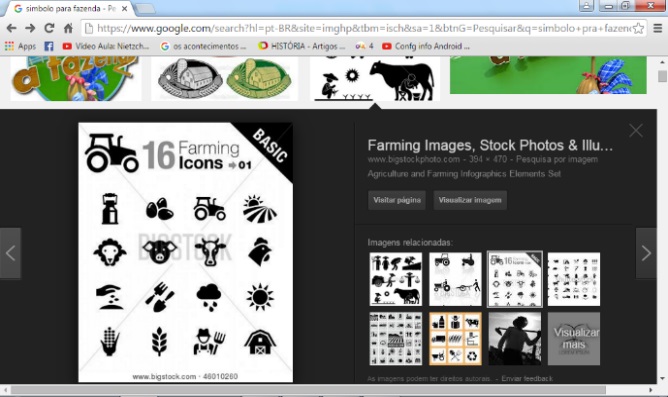 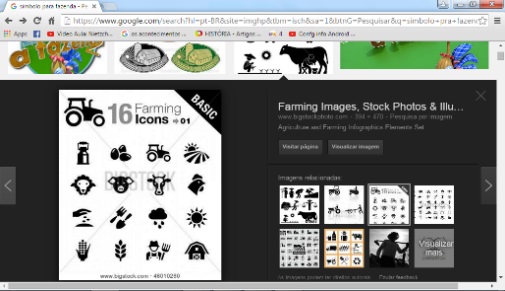 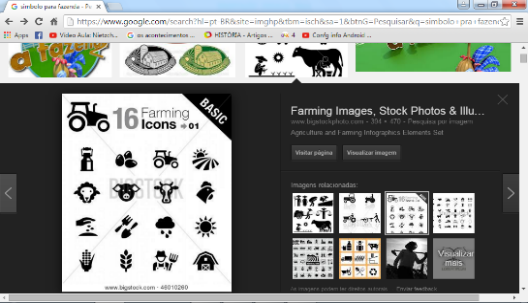 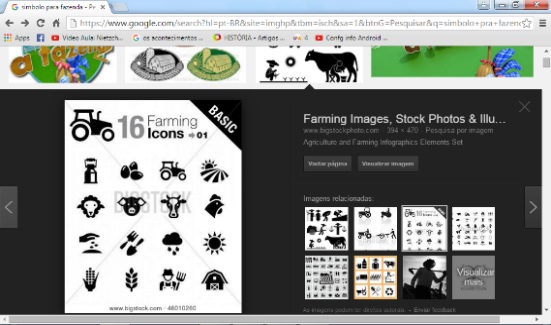 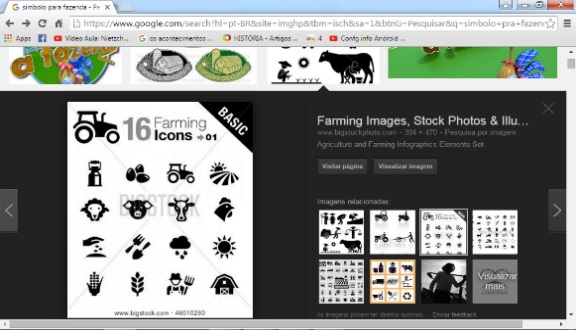 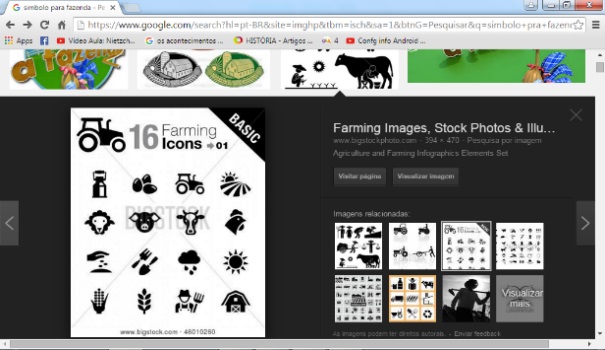 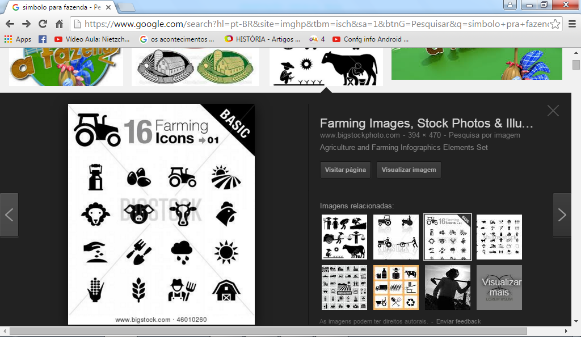 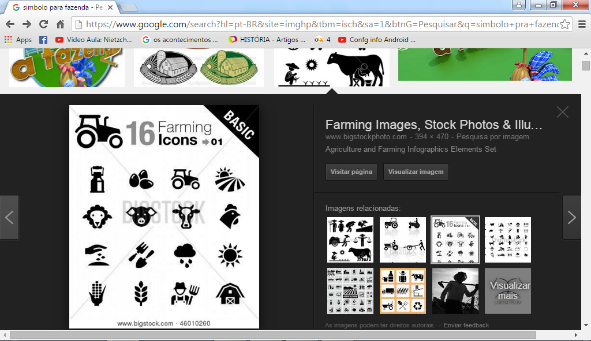 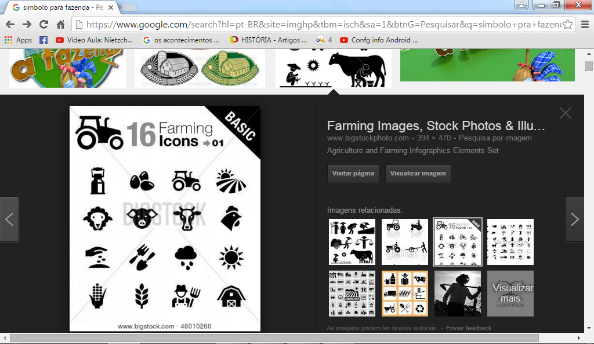 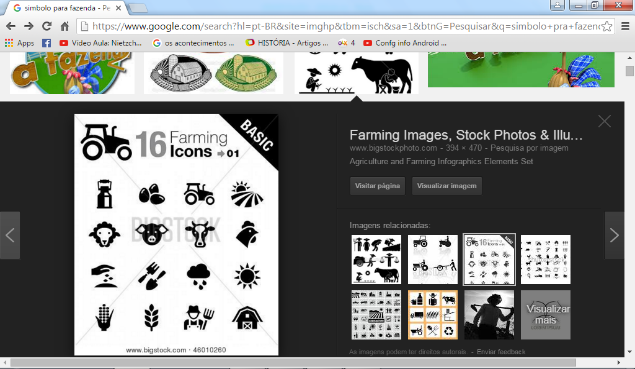 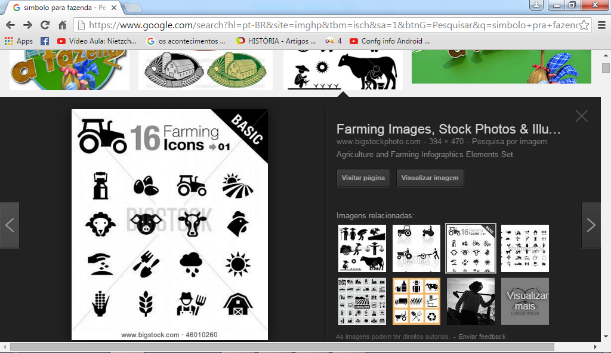 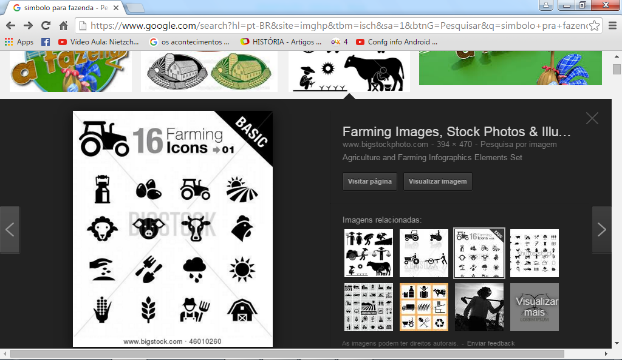 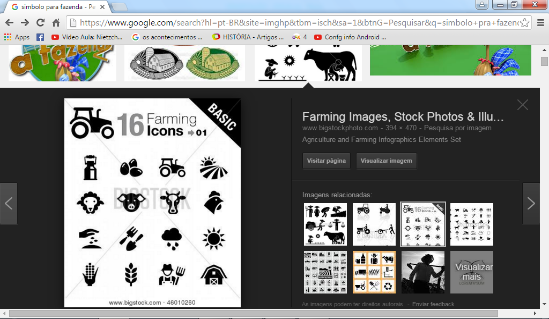 seis) estabelecimentos dessa categoria, distribuídos por grupos. Do total de estabelecimentos da “Agricultura Familiar”, contabilizados pelo IBGE, por grupos, a variável integração ao mercado foi estratificada em: muito integrado, integrado, pouco integrado e não identificado, e como apresenta a Tabela 02, em todos os grupos de agricultores há integração ao mercado, todavia tal integração refere-se a venda do produto agrícola que pode ser, inclusive, repassado ao atravessador, portanto é um dado que pode mascarar a realidade do pequeno agricultor no município. No momento em que não se distingue o tipo de mercado a que se refere, há possibilidades de inferir integração formal quando na verdade o que ocorre, na maioria das vezes, é a venda do produto a intermediários.A distribuição desses agricultores, por tipo, aponta que a maior parte (42%) (ver Tabela 01) estão congregados no grupo D, cuja renda bruta anual é maior (até R$ 40.000,00) em relação aos demais grupos. Contudo, cruzando essa informação com a informação da Tabela 02 verifica-se que o grupo D não apresenta um grau de integração ao mercado superior aos demais, pois, para a variável muito integrado foram registrados 45% dos agricultores do grupo D, já o grupo B, cuja renda anual é de até R$ 2.000,00, tem 66% de seus agricultores classificados como muito integrado ao mercado. Essa questão, inversamente proporcional (agricultores com maior renda tem menor grau de integração no mercado e vice-versa) se explica, em parte, pela questão das atividades não agrícolas que são desenvolvidas no campo cuja renda independem da produção agropecuária, e ainda pela própria produção agropecuária que ocorre em maior proporção entre os agricultores que possuem a menor área sendo neste caso do grupo D. O espaço rural do município é composto por 2.049 estabelecimentos agrícolas (IBGE, 2006), destes, 153, ou seja, 7% da quantidade total de unidades, são classificadas como não familiares e, reunidas, essas propriedades comportam uma área total de 14.114 hectares (Tabela 03). Dividindo a quantidade total das propriedades pela área, em média, cada estabelecimento possui aproximadamente 92 hectares. Em contraposição, os 1.896 estabelecimentos que são classificados como familiares possuem ao todo uma área de 9.231 hectares, onde a média do tamanho da propriedade é cerca de 5 hectares. Essa diferença comprova que a estrutura fundiária do município reproduz o modelo de concentração de terras característico do país.A organização dos mesmos dados apresentados na Tabela 03, em porcentagem, a partir de um gráfico de setores, como o Gráfico 03, torna-se bem ilustrativo para dimensionar a concentração da maior parte das terras (60%) destinadas a menor porcentagem de agricultores, (7%), enquanto 93% dos agricultores detêm apenas 40% da área. Porém, a média é uma representação matemática que nivela o resultado do todo, conferindo um valor que pode ser utilizado como base à análise do geral, que nesse caso é o espaço rural de Santo Antônio de Jesus. Na escala da comunidade rural da Sapucaia a pesquisa de campo encontrou propriedades que tem área de apenas 0,4 hectares, situação em que a disparidade entre o minifúndio e o latifúndio é ainda maior e tão destoante quanto a precariedade das relações de produção e comercialização.   Elaboração: Joelia Santos.   Fonte: Censo Agropecuário (IBGE), 2006A Tabela 02 apresentou os números de estabelecimentos da “Agricultura Familiar” e o grau de integração ao mercado. A Tabela 04 apresenta os mesmos dados para o segmento da agricultura não familiar. Em ambos os casos, a variável integração ao mercado, tem similaridade na representação. O quesito pouco integrado corresponde a aproximadamente 25% tanto para a “Agricultura Familiar” (478 de 1.896 estabelecimentos) quanto para não familiar (35 de 153 estabelecimentos). Há de se questionar a “coincidência” desses valores, pois, a realidade local comprova situações contrapostas a tal homogeneidade no que se refere, por exemplo, a posse de mecanismos logísticos pela agricultura não familiar, que geralmente destinam seus produtos ao mercado formal, e a restrição da “Agricultura Familiar” no transporte e destino dos produtos, embora esta categoria produza mais alimentos do que àquela e isso no geral, tende a contribuir na contabilização dos dados da variável integração ao mercado.   A Tabela 05 contém a quantidade de estabelecimentos e área em hectares da “Agricultura Familiar” e não familiar por tipo de produtor rural. A condição do agricultor no espaço rural é, na sua maior parte, de proprietário, como destaque para 10 parceiros, 16 produtores sem área e os 36 ocupantes.  Mesmo em pequena proporção a questão do agricultor sem área é algo incoerente, pois, a maior parte das terras da agricultura não familiar funcionam como reserva de valor no espaço rural do município de Santo Antônio de Jesus.Na Tabela 06 os valores apresentados correspondem aos números de estabelecimentos e suas respectivas áreas com pecuária de corte na “Agricultura Familiar” e não familiar. Dos 153 estabelecimentos da agricultura não familiar 27 possuem pecuária de corte e a área dessas propriedades juntas correspondem a 7. 724 hectares, sendo mais de 50% da área que esse segmento possui no total. (Tabela 03).Elaboração: Joelia Santos Fonte: Censo Agropecuário (IBGE), 2006Na “Agricultura Familiar” apenas 7 estabelecimentos têm pecuária de corte. Um dos fatores que justifica a pequena quantidade de unidades de produção familiar destinadas a pecuária é a área dos estabelecimentos, que possui em média, 5 hectares, nesse caso a limitação da área é um fator que inviabiliza o cultivo e criação ao mesmo tempo. Além disso, a criação de animais requer um investimento maior em vacinas, pastagens, ração e isso tudo são outputs, investimentos financeiros, que o sistema precisa ter para funcionar e se retroalimentar. A produção da pecuária de leite, ocorre em apenas um estabelecimento da “Agricultura Familiar” (tipo D) e em 2 estabelecimentos da agricultura não familiar. As exigências da vigilância sanitária na padronização das normas de produção de leite e a própria ampliação das indústrias de laticínios são justificativas desse pequeno número.A Tabela 07 representa a área dos estabelecimentos com “Agricultura Familiar” e não familiar destinadas as lavouras. O cultivo dos gêneros agrícolas é mais frequente nas unidades de produção com menor área, sendo que exceto o grupo D (36.8 ha), os demais grupos destinam acima de 50% da área dos estabelecimentos às lavouras temporárias. Essa questão envolve também a necessidade do cultivo para o consumo e para a comercialização. Já, para os estabelecimentos da agricultura não-familiar a área destinada as lavouras corresponde a 30,4% do total.Elaboração: Joelia SantosFonte: Censo Agropecuário (IBGE), 2006Depreende-se, a partir da análise e dos dados apresentados, que o espaço rural do município de Santo Antônio de Jesus possui dinâmicas produtivas mais intensas a partir da ação do pequeno agricultor, sendo este, em grande parte, o agente central na reprodução do espaço rural, que se redesenha por lógicas mais complexas quando os agricultores buscam representatividade através das associações, as quais tem procurado nas políticas públicas, entre outras conquistas, um caminho para melhorar a situação de dependência do agricultor em relação ao papel desempenhado pelo atravessador. No mapa 03 estão indicadas as associações rurais existentes no espaço rural do município de Santo Antônio de Jesus, que se enquadram em três situações; a) associações que não se encontram registradas em cartório, mas, existem, segundo a Secretaria de Agricultura do município, sendo: Riachão, Vila Bomfim, Riachão do Taitinga, Riacho Dantas, Mina do Sapé, Baixa do Morro, Bom Jardim, São Bartolomeu, Gameleira, Camaçari, Boa Vista, Casaca de Ferro e Sirivela; b) Associações registradas em cartório, a saber:    Associação de Incentivo ao Produtor Rural do Alto do Morro e Adjacências (Fundada em 05/11/2006, registrada em 18/12/2006); Associação dos Agricultores da Avenida (Fundada em 15/05/2004, registrada em 04/06/2004); Associação dos Produtores Rurais da Terra Seca (Fundada em 23/03/2003, registrada em 07/08/2003); Associação dos Produtores Rurais de Cruzeiro do Riachão (Fundada 09/04/2003, registrada em 26/06/2003);Associação dos Produtores Orgânicos do Recôncavo Bahiano (Fundada em 20/08/2002, registrada em 26/09/2002); Associação dos Pequenos Agricultores das Comunidades do Cunha e Serenhén (Fundada em 26/08/1997, registrada em 08/12/1997);Associação dos Pequenos Agricultores das localidades de Cachoeira e Rio da Dona (Fundada em 03/07/1995, registrada em 18/07/1995;Associação dos Pequenos Agricultores da Comunidade Tabocal, Bom Jardim e Bonfim (Fundada em 20/11/1991, registrada em 27/07/1992); Associação dos Produtores de Farinha da Região do Espinheiro (Fundada em 06/02/1986, registrada em 19/02/1986); Associação dos Pequenos Agricultores das Comunidades da Sapucaia e Tabocal (Fundada em 25/06/1989, registrada em 12/07/1989);Associação dos Pequenos Agricultores de Amargosa (fundada em 26/11/1988, registrada em 13/10/1989); E, c) Associações com registro em cartório e com DAP jurídica, sendo: Associação dos Pequenos Agricultores das Comunidades de Tabocal, Bom Jardim e Bonfim;Associação Comunitária do Ronco D' Água e Adjacências;Associação Beneficiente dos Moradores do Comum do Rio da Dona;Associação dos Produtores Orgânicos do Recôncavo Bahiano;Associação de Pequenos Agricultores das Comunidades Sapucaia e Tabocal;Existem dois casos, dentre as Associações destacadas no município de Santo Antônio de Jesus, que tratam-se de Associações regionais: a dos Produtores Orgânicos do Recôncavo Bahiano (APORBA) e a dos Pequenos Agricultores de Amargosa. Nesse caso, mesmo tendo registro no município, ambas possuem sócios de várias cidades da região circunvizinha à Santo Antônio de Jesus, sendo que a Associação de Amargosa não está indicada no mapa, por que, a 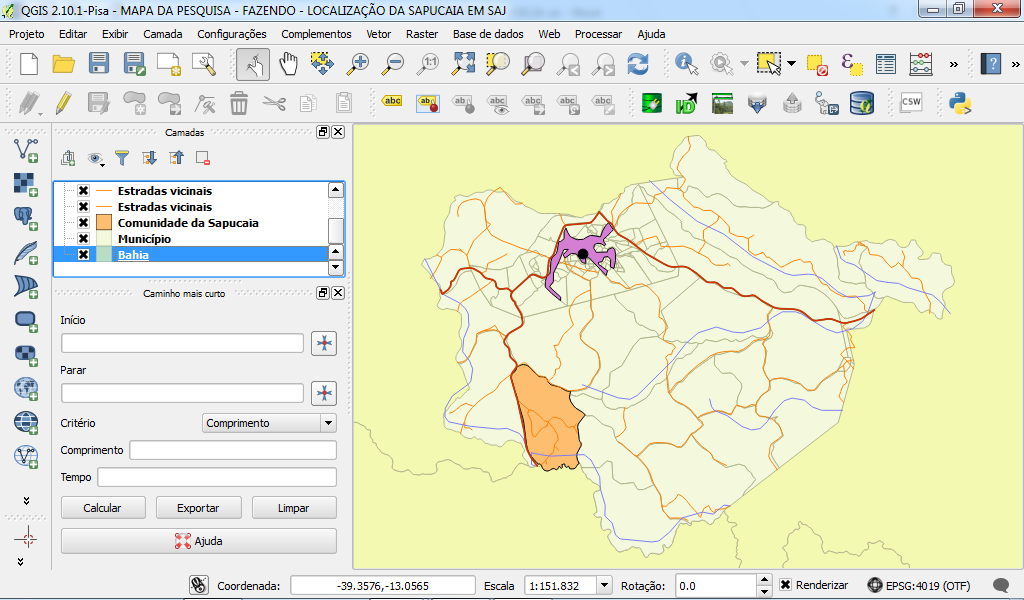 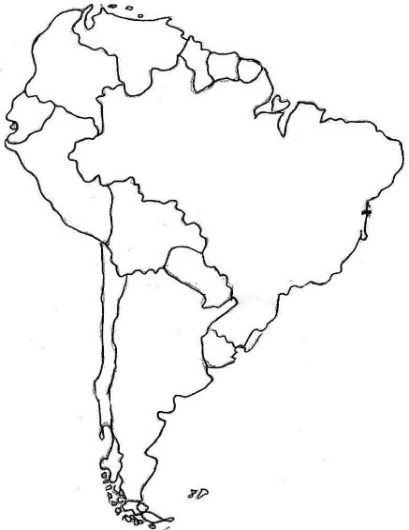 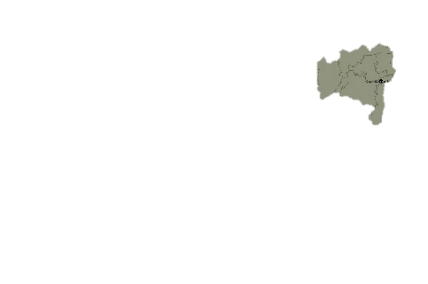 sede, construída na comunidade do Bonfim, no município de Santo Antônio de Jesus, está, há anos, sendo utilizada pela Associação do Tabocal. O tecido rural do município, como mostra o Mapa 03, é composto por poucas associações registradas, tendo espacialização rarefeita, se posto em conta a quantidade de comunidades e a própria extensão do espaço rural. Ademais, essa ação que pode ser visualizada no espaço é recente, cinco das onze associações registrada em cartório foram criadas a partir de 2002 e a questão não é trivial. Como discutimos nessa pesquisa, a ação do Estado que se materializa através das estruturas do governo com as políticas púbicas de base social, tem se mostrado incisiva na criação de associações. Movidos pela necessidade de assegurar os direitos que foram recentemente reconhecidos pelas políticas públicas, algumas associações rurais, registradas em Cartório, avançaram na obtenção da Dap Jurídica, o que as tornaram aptas a concorrer nas Chamadas Públicas do PNAE ou submeter projetos aos editais governamentais (nacionais e estaduais) visando adquirir recursos a serem investidos na localidade, estes casos também estão destacados no Mapa 03.As Associações mais proponentes em relação a participação nos programas sociais são Tabocal/Bonfim e Sapucaia, que adquiriram a DAP jurídica a partir de 2014 por meio de um processo de discussão que buscava a inserção nas atuais políticas públicas direcionadas à categoria como, o Programa Nacional de Alimentação Escolar (PNAE), o Programa de Aquisição de Alimentos (PAA) e o Programa Nacional de Habitação Rural (PNHR).  Nesse interim (de 2002 a 2015) os sistemas de objetos do espaço rural do município começam a ser redesenhados e, mais especificamente na comunidade da Sapucaia, onde os sistemas de ações são inseridos/articulados, o associativismo torna-se o mecanismo gerador de um mercado que distingue-se do padrão capitalista, na questão da exacerbação da produção e do consumo, uma vez que é gerido pelo Estado, constituído por um grupo – Associação – e utilizado para benefício desse mesmo grupo de forma que todos os integrantes possam garantir uma renda a qual não advém da produção em larga escala, gerando objetos supérfluos à reprodução social. Esse mercado, para Duque e Calheiros (2010) é uma saída menos selvagem e ao mesmo tempo um desafio advindo da sociedade globalizada. Conjecturando novos rumos para o espaço rural em estudo, o associativismo desponta como potencialidade concreta de mudança na escala local.   3.4 A Comunidade rural da Sapucaia As reuniões realizadas pela Associação da Sapucaia geralmente ocorrem no salão da Igreja Católica, localizada no centro da comunidade, uma vez que a Associação não tem sede própria (ver Mapa 04). De acordo com as informações obtidas com os associados, durante tais reuniões, a comunidade tem aproximadamente 234 famílias, sendo que praticamente todas trabalham com a agricultura. As exceções se referem, principalmente, aos jovens, que tem buscado outros meios de trabalho fora da atividade agrícola. A comunidade é composta em sua maioria por agricultores proprietários, onde apenas cerca de 2% são meeiros e a totalidade são de pequenos agricultores. As culturas agrícolas tradicionais: da laranja e da mandioca, ainda são os principais produtos cultivados, porém, o cultivo da mandioca tem reduzido significativamente em função das dificuldades de investimento na produção, cujas despesas são muitas vezes maiores do que a renda gerada pela venda da mercadoria (SANTOS, 2012). Essa questão, paralela, à possibilidade de venda dos produtos ao PNAE, tem contribuído para que o agricultor resolva investir em outras culturas e, como consequência desse processo, atualmente há uma diversificação da produção agrícola na comunidade. Um dos produtos apontados pelos agricultores que começou a se destacar é o maracujá. A produção que era monocultura passou a ser policultura pelas oportunidades de acesso aos programas como o PNAE e pelas informações e incentivos dos cursos realizados tanto na comunidade quanto em outras localidades nas quais os agricultores costumam participar, segundo os mesmos. Porém, a produção não cresceu tanto quanto a diversificação e o fator principal é a ausência da mão de obra, pois, para que o agricultor desenvolva várias atividades agrícolas seria necessária a aplicação das atividades coletivas, todavia, os jovens não estão permanecendo no campo. Sem a presença da mão de obra, hoje, as despesas da produção são maiores como relata um agricultor: “Não tinha assim as despesas tão grande por que, há anos atrás a  gente trabalhava mais assim, trocando dias,  fazendo mutirões, e  hoje a gente não tem  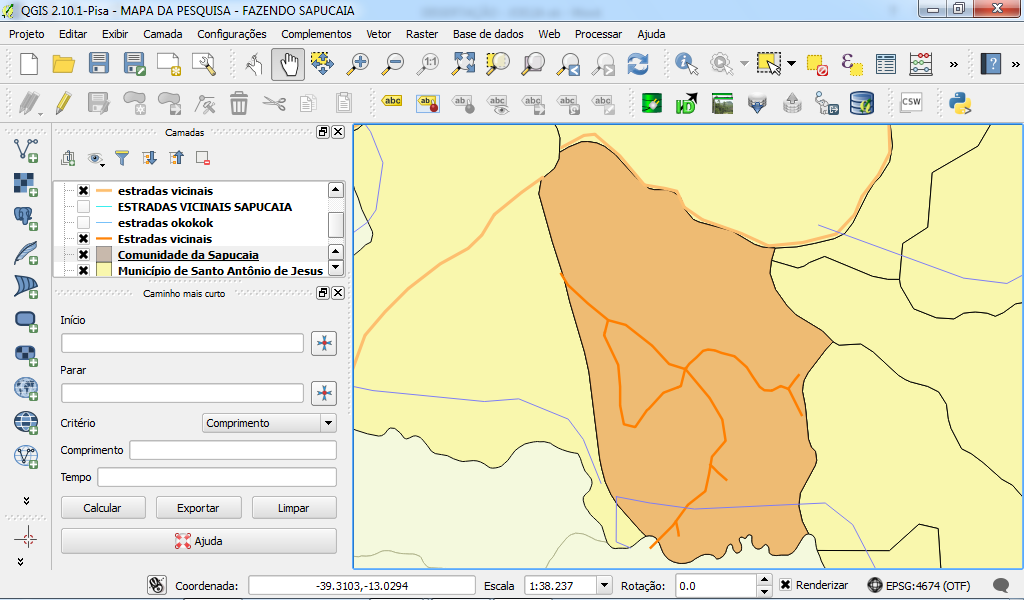 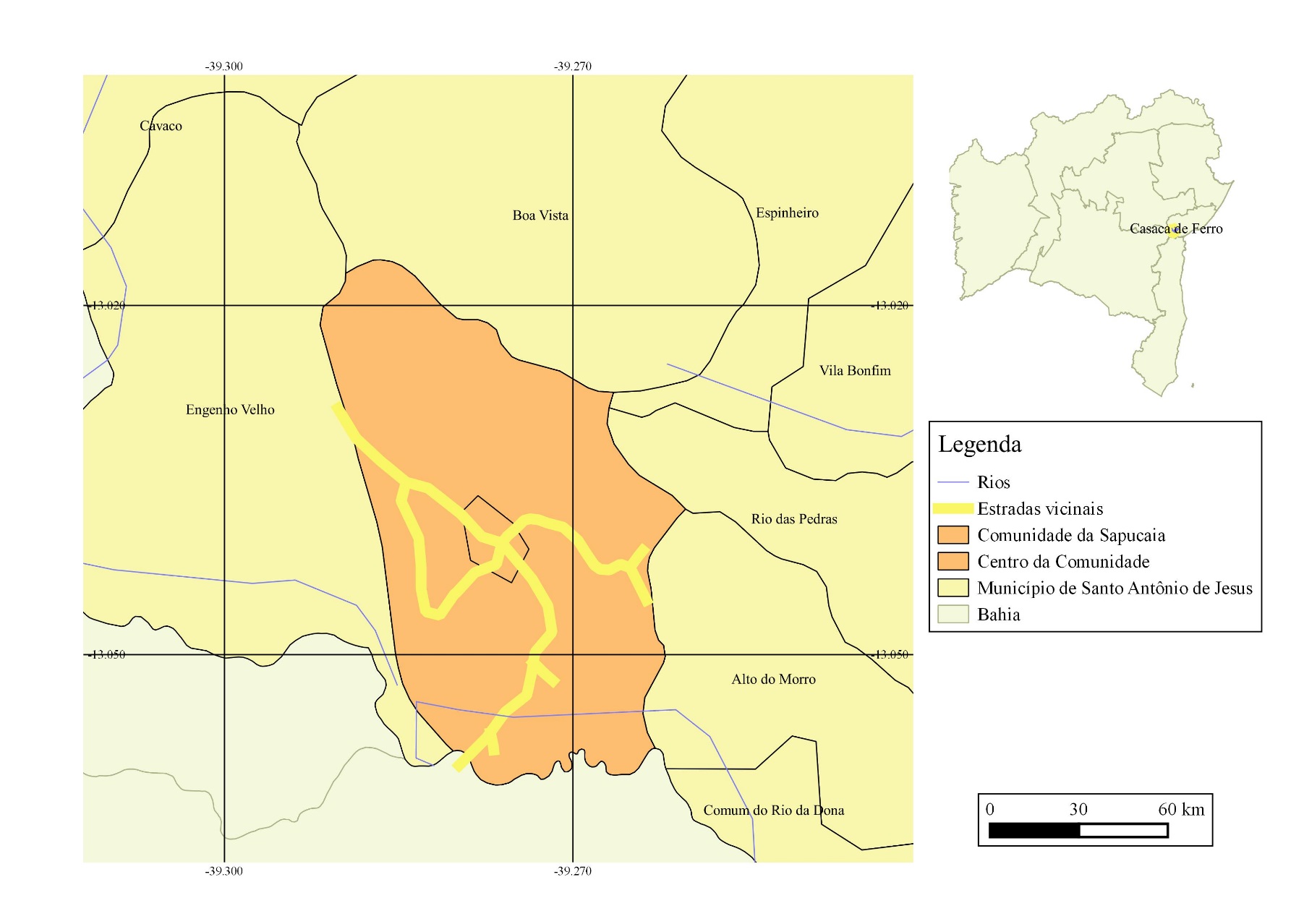 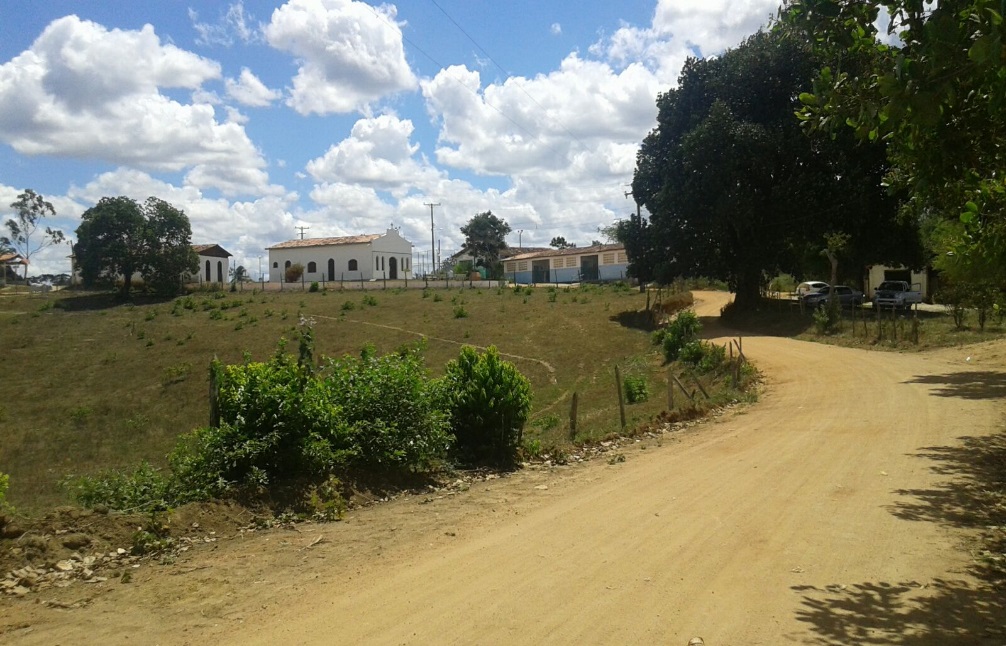 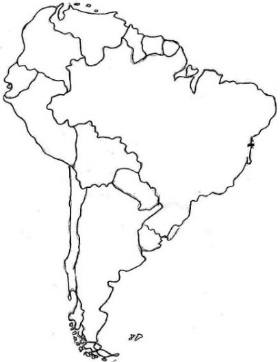    MAPA 04: COMUNIDADE DA SAPUCAIA NO MUNICÍPIO DE SANTO ANTÔNIO DE JESUS –BA/2015mais esse povo que fazia isso, então isso dificultou muito” (SÓCIO DA ASSOCIAÇÃO/ PESQUISA DE CAMPO, 2015).Outras dificuldades assinaladas pelos agricultores estão relacionadas a ausência da extensão rural e a carência do acompanhamento técnico. Essa questão foi colocada por alguns sócios como o principal problema, principalmente devido a demanda pela inovação no cultivo que muitos almejam realizar, mas, não tem instruções para tal e buscam algumas formas de fazê-lo, geralmente não tendo resultados significativos. Contudo, além disso, o acesso a água também foi posto como um dos maiores entraves para produção agrícola da comunidade. Neste relato, um agricultor expõe:“Existe outro fator aqui também que tem uma grande diferença de alguns anos atrás, é muito bom quando a gente lembra do presente mas não esquece do passado, eu acostumo dizer que quem esquece o passado não tem plano pra o futuro, e é verdade, você não sebe onde errou e como errou e porque errou, ne? A nossa região aqui, era assim uma região que tinha um clima muito rico em chuva, muitas aguadas, hoje as vagens secaram, apesar desse ano a gente ter tido muita chuva mas dá pra você vê que poucos dias de sol que fez, então a gente precisa de água e essa água não chega barato (SÓCIO FUNDADOR DA ASSOCIAÇÃO/ PESQUISA DE CAMPO, 2015) A comunidade tem acesso a água através de um sistema de distribuição local, porém esse sistema é limitado para o fornecimento de todas as famílias que precisam equilibrar o uso ao ponto de atender o consumo doméstico, a produção e/ou a criação. Essa é uma das lutas atuais da Associação, que conforme informado pelo representante na Entidade, durante a Pesquisa de Campo, o processo de implantação da água pela Empresa Baiana de Águas e Saneamento (EMBASA) está em andamento, fator que pode ajudar a minimizar essa questão.3.5 A Associação de Agricultores De acordo com os relatos dos agricultores, durante a Pesquisa de Campo, foi possível entender alguns aspectos que envolvem a criação de Associações no espaço rural do município de Santo Antônio de Jesus. De forma geral, tais entidades surgiram, quase sempre, com o propósito de buscar soluções para os principais problemas sociais enfrentados pelas comunidades, mas, durante essa trajetória, permaneceram muitas vezes limitadas em algumas ações básicas, restringindo-se a simples provedoras de questões burocráticas triviais em detrimento da busca por conquistas específicas, quando não foram criadas pelo apadrinhamento político e ficaram à mercê da política partidária local. A atuação arrefecida decorre das dificuldades de permanência dos membros em função da própria concepção e busca por causas mais voltadas à esfera da individualidade do que à coletividade. A consolidação da cultura do associativismo que dá certo depende da mobilização da sociedade com proposições que se constituam em melhorias sociais coletivas, ações pouco frequentes na maioria das associações do espaço rural em estudo (ver Mapa 03).Contudo, a Associação dos Pequenos Agricultores das Comunidades da Sapucaia e Tabocal, fundada em 25 de maio de 1989, cujos principais objetivos eram: a implantação da energia elétrica e o acesso à educação, diverge das demais associações rurais do município no que concerne à atuação. A importância da Associação para a comunidade cresceu ao longo dos anos e muitos avanços, adquiridos através das ações desenvolvidas por esse agente, tem demonstrado que a força do coletivo organizado pode mudar os rumos da vida no campo, como consta no posicionamento de um dos associados.A Associação aqui na nossa comunidade foi uma luz. Pense naquela luz que chegou pra clarear toda escuridão... é a Associação, e existe realmente essa dificuldade de associados que só vem cá quando tem até notícia que vai ter assim, um benefício, algo de importante, a não ser, não participa, mas, ai de nós que não fosse a Associação! O que você vê aqui.. de, escola, por exemplo, iniciando pela escola que foi nossa primeira luta, veio através da nossa Associação, se temos energia foi luta muito forte da Associação, se temos água foi luta forte da Associação, o posto de saúde, quer dizer, antes do posto de saúde foi o atendimento médico porque tivemos atendimento antes do posto, e uma outra coisas muito importante é a abertura que teve aqui na cabeça de muita gente, pessoas que eram fechados demais e que hoje, graças a Deus, já tem um conhecimento melhor por conta da Associação (SÓCIO FUNDADOR DA ASSOCIAÇÃO/PESQUISA DE CAMPO, 2015).Pelo relato do agricultor, entendemos que a Associação ao longo dos anos conseguiu promover muitas conquistas para a comunidade da Sapucaia. Essas conquistas não se restringem ao nível material, em que pese a importância de todas elas (escola, posto de saúde, energia elétrica, etc), o valor da “abertura na cabeça de muita gente,” como se refere o agricultor, é na verdade uma das tarefas mais difíceis e ao mesmo tempo mais significativas, até mesmo para que outras mudanças continuem acontecendo. Atualmente, a Associação é formada por cerca de 250 sócios, dos quais, cerca de 50% à 60% geralmente participam das reuniões e se envolvem nas discussões em busca de melhorias, sendo que a quantidade de sócios que atuam constantemente é de aproximadamente 30%. A frequência, poderia ser ainda maior, mas, depende da sensibilização de cada integrante, questão que é alocada como um dos obstáculos a ser sobrepujados pela entidade. Contudo, muitos sócios afirmam que a entrada da Associação no PNAE aumentou a participação, já que se trata de um programa que beneficia muitos agricultores, sendo preciso reuniões periódicas para prestações de contas e resolução de demais questões acerca da própria entidade.Capítulo 4(RE)ORGANIZAÇÃO DO ESPAÇO RURAL ATRAVÉS DO PROGRAMA NACIONAL DE ALIMENTAÇÃO ESCOLARO saber deve ser como um rio, cujas águas doces, grossas, copiosas, transbordem do indivíduo, e se espraiem, estancando a sede dos outros. Sem um fim social, o saber será a maior das futilidades.(Gilberto Freyre)	A atual organização do espaço rural da comunidade da Sapucaia confronta-se pelas mudanças e, ao mesmo tempo, permanências, ocorridas nos sistemas de objetos e nos sistemas de ações que conformam a produção do espaço nos últimos cinco anos com a contribuição do PNAE. Na esfera produtiva, os agricultores sempre concentraram a produção na mandiocultura e nos citros, cultivos que tradicionalmente marcam o processo histórico de formação da região do Recôncavo. Embora a produção da laranja, mais do que da farinha de mandioca, ainda sejam preponderantes, a diversificação tornou-se necessária, devido a necessidade dos agricultores equilibrarem o orçamento familiar, principalmente, nos períodos em que ocorrem as maiores oscilações no preço dos produtos agrícolas. O investimento em outras culturas desponta como alternativa, frente as adversidades do mercado, pela geração de renda, através da comercialização agrícola durante o ano, e o PNAE adentra à comunidade nesse contexto propicio à mudança, o que consequentemente ensejou redimensionamentos em algumas práticas de cultivo de certos gêneros agrícolas. A Tabela 08 apresenta vinte e quatro variedades de produtos que são cultivados atualmente na comunidade, tanto para o consumo quanto para a venda. Existem agricultores que chegam a produzir quase todos os gêneros listados e, nesses casos específicos, tratam-se daqueles que mais concentravam a produção nas duas culturas básicas já aludidas. Dentre esses produtos, existem alguns que tiveram ampliação da área cultivada pela necessidade do agricultor em fornecer ao PNAE e pelo interesse que o mesmo começou a obter após verificar a possibilidade de expandir a comercialização, sendo, nesse caso, aipim, maracujá, tempero verde e banana (tanto da prata quanto da terra).    A maioria das propriedades que fornecem alimentos ao PNAE, 80%, tem sua área compreendida entre 0,4 a 3 hectares, sendo 33 propriedades ao todo, como apresenta a Tabela 09, contudo, nesse aglomerado existem 12 propriedades com áreas que variam de 0,4 a 0,8 hectares. As demais propriedades, 20%, possuem áreas entre 4 a 16 hectares, mesmo assim, estão todas classificadas como minifúndios segundo o critério do INCRA, cujas propriedades que tem área inferior a um módulo rural (um módulo corresponde a 30 hectares no município) são assim denominadas. A questão da área do estabelecimento é uma variável complexa, pois, ao mesmo tempo em que a limitação do tamanho da propriedade implica na dificuldade de associar algumas atividades de cultivo e até mesmo criação, muitas vezes o agricultor que possui menor área consegue ampliar a variedade produtiva por meio de técnicas que viabilizam outras rendas. Foi o que se observou in lócus, com práticas que contribuem para desenvolver o cultivo da maior variedade de gêneros agrícolas possíveis no pouco espaço disponível da propri-Tabela 08: Produtos e subprodutos cultivados pelos agricultores inseridos no PNAE na comunidade da Sapucaia no município de Santo Antônio de Jesus-Ba/ 2015Tabela 09: Tamanho das propriedades rurais dos agricultores inseridos no PNAE na comunidade da Sapucaia no município de Santo Antônio de Jesus- Ba/2015edade. A agricultura de consórcio se configura em uma dessas formas, onde 74% dos agricultores a aplicam (ver Gráfico 04). Já o sistema de rotação de culturas ocorre em 67% das propriedades, sendo que 58% dos agricultores fazem uso dos dois instrumentos. Essas práticas se ampliam na base produtiva local, pois, geram retorno para o consumo ou até mesmo para comercialização, ainda que alguns se mostrem receosos devido ao hábito do cultivo em porções de áreas delimitadas. Isso reforça a importância do apoio ao pequeno agricultor no desenvolvimento do espaço rural, consequente à necessidade das políticas públicas direcionadas as especificidades da categoria e revela que, embora seu meio de produção seja escasso, principalmente com o cultivo tradicional, o pequeno agricultor pode insurgir, através do coletivo, com força capaz de dissolver as amarras da subjugação e desvalorização da classe.O PNAE é sem dúvida um programa que viabilizou ao pequeno agricultor geração de renda através do acesso coletivo na escala local, isso o diferencia dos diversos programas anteriormente criados pelo Estado brasileiro com amplitude orçamentária, mas, aplicabilidade restrita a alguns indivíduos que estavam em situação favorável – de comunicação, localidade e conhecimento – ao alcance das ações do Estado. Porém, é preciso avançar na busca por políticas que também foquem outras variáveis e fortaleçam a esfera produtiva precípua à comercialização, como é o caso da assistência técnica, fundamental na aquisição e ampliação de novos conhecimentos norteadores de avanços na etapa do cultivo.Em que pese essa questão, as alterações se apresentam na Comunidade e têm sua gênese com a participação no PNAE, ocorrendo, desde 2010, ano em que cinco agricultores forneciam ao programa por meio de uma Associação regional. Em 2012 e 2013 foram inseridos mais três agricultores cada ano. Mas, é em 2014, quando ocorreu a conquista da Chamada Pública pela Associação da Sapucaia, que 27 agricultores (ver Gráfico 05) dos atuais 44 que fornecem ao PNAE, foram inseridos no programa via Associação local. A ampliação foi possível graças à atuação dos sócios que perceberam as vantagens em se organizar para fornecer ao programa. Em 2015 a Associação ganhou novamente a Chamada Pública e mais 5 agricultores foram alcançados pela política. O ano de 2014 é um marco para a Associação da Sapucaia, tendo em vista a legitimação do fornecimento pelos próprios agentes rurais do município. Essa articulação promovida pela Associação é estratégica do ponto de vista da possibilidade de geração de renda e envolve também a garantia mínima de compra assegurada pelo programa. A ressalva está nas mudanças dos sistemas agrícolas e de criação que se iniciam bem antes desse processo, desde 2010, quando haviam apenas cinco membros da comunidade fornecendo ao PNAE.  O sistema de criação, distribui-se conforme apresentado no Gráfico 06. A maioria dos agricultores, 86% criam galinhas, no geral, destinadas ao consumo. A criação de suínos e bovinos existe em 23% e 16% propriedades, respectivamente, do total de agricultores que fornecem ao PNAE. A ovinocultura e apicultura (2% cada) são dois tipos de sistemas que foram introduzidos na comunidade a partir da inserção dos agricultores no programa, sendo uma iniciativa pioneira de geração de renda e, portanto, carece destaque, tendo em vista a contribuição do programa possibilitando outros tipos de investimentos na propriedade. É possível que estas experiências provoquem mais rebatimentos no espaço, a partir, por exemplo, da sua ampliação, como desejam os agricultores. Em relação aos equipamentos agrícolas, 62% (corresponde a 27 dos 43 agricultores) fazem uso de roçadeira, 13% (6) e 16% (7), respectivamente, utilizam arado e trator (Gráfico 07). Vale salientar que, no caso do primeiro grupo, o equipamento utilizado é do próprio agricultor sendo que 9 das 27 roçadeiras foram adquiridas após a inserção no programa, uma contribuição que ajuda na realização do trabalho diário e na redução da contratação da mão de obra temporária. Com relação ao segundo, a utilização ocorre por contratação do serviço ao dono do equipamento, por isso com menor frequência. A enxada é o elemento técnico que permanece presente em todas as propriedades agrícolas, tendo seu emprego já enraizado no cultivo tradicional, dificilmente será substituída por outro objeto, ainda que a frequência de uso venha a ser reduzida pela aquisição de novos equipamentos agrícolas. A utilização do trabalho temporário, na Comunidade, ocorre em 49% das propriedades onde os agricultores participam do PNAE (Gráfico 08). Essa quantidade significativa relaciona-se com a questão da escassez de mão de obra no campo, como já mencionamos na seção 3.4. Em muitos casos, aquilo que conhecemos como “Agricultura Familiar” na verdade se desenvolve com a presença dos pais, sendo que os filhos estão estudando e/ou trabalhando no espaço urbano com pretensão de permanecer na cidade ou apenas residir no espaço rural. Portanto, a necessidade de mão de obra, além de ser um dos problemas enfrentados pelos agricultores, que se relaciona, a longo prazo, com a carência da sucessão familiar no campo, também torna-se mais uma despesa em virtude da contratação de recursos humanos. Essa situação se revela no esfacelamento das relações sociais, sendo consequência, em grande parte, da valorização do modelo de vida urbano e da subjugação do rural, discursos que são reproduzidos, principalmente, no espaço escolar, sustentado pelos projetos de governos que a sociedade, consciente ou não, acaba legitimando.Estamos diante de mais uma questão emblemática, uma parcela dos agricultores que destinam os produtos ao PNAE, 42%, (Ver Gráfico 09) não os cultivam ou não tem o produto para repasse durante o ano todo e, mesmo que, em alguns casos, durante a pesquisa de  campo tenham demostrado interesse em investir na nova variedade; dificuldades com mão de obra, assistência técnica e o acesso a água, já apontadas, inibe esta ação e o “receio” à mudança pode ser mais um ingrediente que interfere no percurso, embora, alguns agricultores tenham investido em outras culturas visando o fornecimento ao programa e indicaram como causas dessa iniciativa os incentivos recebidos nas reuniões da Associação e a própria necessidade de garantir que a renda do PNAE não seja utilizada para adquirir as mercadorias e fazer os repasses. Uma ressalva que precisa ser feita diz respeito aos agricultores que ainda cultivam alguns produtos da lavoura temporária em pequenas quantidades, como: abóbora, melancia, chuchu, tomate, pimentão, feião e tempero verde, geralmente destinadas ao consumo familiar ou fazem o plantio apenas em alguns meses do ano, cujas produtos retirados da propriedade não são suficientes para fornecer ao programa devido a quantidade requerida mensalmente, durante dez meses do ano letivo. Em outros casos, produtos da lavoura permanente, como, manga e coco seco não são cultivados pelos agricultores e apenas compõem a variedade de espécies frutíferas existentes na propriedade. Nesses casos, em que os agricultores fornecem os produtos ao programa, mas, não tem a quantidade necessária, é preciso complementar adquirindo de algum fornecedor. Quando não é assim, encontram na própria comunidade, reunindo com vários agricultores à quantidade total suficiente para o repasse.Existem relatos de agricultores que “arriscaram” no cultivo de produtos que não são típicos na localidade, como a melancia, e não obtiveram retorno na colheita. Nesse caso, a ação foi significativa, mas, o resultado acabou inibindo-os à realização de outras tentativas e como a assistência técnica não é garantida, o agricultor tende a retornar seu cultivo habitual.Na questão do tipo de armazenamento do produto, 74% dos agricultores, representados no Gráfico 10, afirmaram que não fazem estoque da mercadoria. Os gêneros agrícolas são retirados da propriedade, acondicionados e enviados, em seguida, à Central, processo que contribui para manter a melhor qualidade do alimento, como preveem as diretrizes do PNAE. Apenas 12% declararam que fazem armazenamento no galpão da propriedade, o que nesse caso ocorre em curto prazo, ou seja, algumas horas até dias. Já os 14% para os quais não se aplicam, o armazenamento não ocorre justamente porque não produzem e adquirem do fornecedor.Essas “falhas” na aplicabilidade do programa no município de Santo Antônio de Jesus devem-se, entre outros fatores, ao fomento de apenas uma vertente da produção agrícola que nesse caso é a comercialização. Não é viável que com tantas adversidades na pequena produção – perpassando pela dificuldade de investimento e escoamento da produção – a assistência técnica seja inibida do processo de desenvolvimento do espaço rural. As descontinuidades de muitas ações que são tecidas em um governo e retroagem em outro, também agravam a questão, como no caso dos projetos e programas de investimento – SNCR, PIN, PROTERRA, PDRI, PAPP – já analisados na seção 1.2.A (re)produção do espaço dinamiza-se com as mudanças nos sistemas de ações que condicionam as mudanças nos sistemas de objetos e o oposto também acontece. Os transportes, meios de escoar a mercadoria, e o acondicionamento do produto (Gráficos 11 e 12), são objetos e ações necessárias que demandam custos adicionais, os quais deveriam ser considerados no edital do PNAE, como recomendam as resoluções do programa à EEx, contudo, no município em estudo essas questões, que precisam ser alocados nesse processo de fornecimento ao programa, ficam a cargo do agricultor. O acondicionamento é realizado, em 70% dos casos, em sacos, como mostra o Gráfico 11, e 16% acondicionam os produtos em caixas plásticas. Já os 14% que não se aplicam são os casos dos agricultores que não produzem e adquirem diretamente do fornecedor sendo este que faz o acondicionamento e a entrega do produto na Central. Valendo-se das condições de deslocamento do agricultor, no processo de comercialização, tem-se 19% do transporte da mercadoria em carro próprio, mas, o principal meio é o aluguel do serviço. A maior parte, 67%, utilizam esse tipo de transporte para entrega dos produtos e geralmente reúnem-se com outros agricultores, ação que visa reduzir o custo, porém, nem sempre isso é possível, pois, os dias de entrega podem variar em função do cronograma estabelecido pela Central de Alimentação municipal. O Gráfico 12 apresenta os tipos de transportes utilizados para entrega dos alimentos pelos agricultores, sendo que a porcentagem de 14% que está representada no gráfico como “não se aplica” refere-se ao agricultor que adquire o produto do fornecedor, sendo este que faz a entrega, como já explicitado.4.1 Mudanças nos sistemas de objetos e nos sistemas de ações da comunidade da Sapucaia O PNAE é um programa que tem contribuído para a inserção de algumas culturas agrícolas na comunidade da Sapucaia, além disso, tem proporcionado outras mudanças, tanto de nível técnico quanto na questão das ações desenvolvidas pelos agricultores que valoram os preceitos do trabalho associativo. Dentre elas estão, as alterações que ocorreram na propriedade, a partir do investimento em criatórios e no próprio aumento da produção, consequência da geração de renda pelo programa, bem como aquisições de equipamentos: roçadeira, pulverizador, transporte (moto/carro); até as mudanças que envolvem o acesso a outros programas, no caso do Programa Nacional de Fortalecimento da Agricultura Familiar (PRONAF), Programa de Microfinança Rural (Agroamigo), Programa de Microcrédito Produtivo Orientado da América do Sul (Crediamigo) e financiamentos. Organizamos estas alterações indicadas pelos agricultores em três segmentos: 1) mudanças na propriedade (Tabela 10), onde estratificamos os dados nas seguintes variáveis: investimento em outras culturas, investimento em criação, aumento da produção agrícola e aumento da área; 2) aquisição de sistemas de objetos (Tabela 11) onde constam os dados referentes a obtenção de equipamentos agrícolas, meios de transportes e sistema de irrigação e 3) mudanças nos sistemas de ações (Tabela 12), que relacionam-se ao acesso a outras políticas públicas, a contratação de mão de obra e a construção ou reforma da casa.  Tabela 10: Mudanças na propriedade dos agricultores inseridos no PNAE na comunidade da Sapucaia no município de Santo Antônio de Jesus-BA/2015	Essas questões não ocorrem desassociadas do contexto de vida do agricultor, tampouco se processam isoladamente, inclusive uma ação pode provocar vários rebatimentos no espaço, ao mesmo tempo em que sua execução foi movida por diferentes anseios. Portanto, não é possível compreender a aquisição de quaisquer objetivos técnicos sem que estes tenham sido precedidos por ações, da mesma forma as ações decorrem sustentadas por sistemas de objetos.De forma geral, através do acesso ao PNAE o agricultor conseguiu acessar outros programas, como os de crédito, e realizar intervenções na propriedade ligadas à produção agrícola e criação animal, esses rebatimentos do programa são de avanços técnicos e humanos significativos, considerando apenas dois anos de inserção da Associação.A reorganização do espaço rural da comunidade da Sapucaia, através do PNAE, está em andamento, e se apresenta a partir das modificações, ampliações e aquisições de sistemas de objetos e de sistemas de ações. Nesse rearranjo, existem mudanças que são consideradas simbólicas, como é o caso da aquisição de conhecimento sobre políticas públicas, geração de expectativa para plantar, já que sabe onde irá destinar o produto, até as mudanças técnicas/materiais, com destaque ao aumento da produção agrícola que ocorreu para 53,4% (vinte e três agricultores), segundo informaram no formulário, aumento da área, obtido pela compra de 0,86 hectares, realização das atividades de lazer que passaram a ser mais presentes na família com a contribuição do PNAE na geração de renda, investimento em outras culturas (melancia, banana da prata, aipim, tempero verde, batata doce, abobora, maracujá, couve, repolho, cenoura, cacau, chuchu e côco), investimento em criação (apicultura, ovinocultura, avicultura, suíno, bovino), aquisição de equipamentos agrícolas (roçadeira, pulverizador, enxada, sistema de irrigação), aquisição de veículos (moto, carro, caminhão), contratação de mão de obra, construção de casa, acesso aos programa de crédito.Cabe nesse momento relacionar alguns aspectos, que compõem um conjunto de elementos adotados como base explicativa da organização espacial, intrínsecos às mudanças que estão sendo discutidas nessa seção, as quais ancoram apenas uma etapa do processo da (re)organização espacial ocorrido na comunidade da Sapucaia. A princípio, temos a ação do Estado, regulamentada pela norma que constituiu a Política de Alimentação Escolar no Brasil, vindo a sofrer alterações a partir do entendimento jurisprudencial desse mesmo Estado, vimos isso com as modificações contidas nas resoluções do PNAE, desde 2009. Esses procedimentos no âmbito nacional serão transpostos pelos agentes administrativos do Estado na escala municipal e é nessa base que a ação se materializa. Por outro lado, a ação da Associação, também regulada pela norma, tanto interna, da própria entidade, quanto externa, exigida pelo Estado, se propaga na esfera local e converge à escala municipal onde a ação do Estado, em uma estrutura hierárquica, (nacional, estadual, municipal, local) passa a ser concretizada. O Programa torna-se o vínculo mantido pelo Estado com a Associação, que é regulamentado e ao mesmo tempo contém a própria norma como um dos elementos do sistema de ações, que por sua vez conduz as diferentes ações que se desenvolvem no espaço, pelos dois segmentos, mutuamente nas diferentes dimensões da sociedade (política, social, econômica, espacial) com o uso de determinadas técnicas, criadas pelo homem e utilizadas por ele mesmo para produzir espaço. É desse conjunto que se origina a organização espacial, por isso ela só pode ser compreendida indissociavelmente dos sistemas de objetos e ações. Todo esse panorama permite que o indivíduo perceba o emaranhado de confluências e refluências dos agentes capazes de provocar uma (re) organização material e simbólica do espaço. Então, as mudanças ocorridas nas propriedades e na própria comunidade da Sapucaia decorrem desse complexo sistema e reverbera em alguns rebatimentos que foram identificados nas Tabelas 10, 11 e 12. De par desse processo, podemos afirmar que a atividade produtiva do local é ressignificada e as concepções teóricas de clássicos (Karl Kautsky e Vladimir Ilich), que apontavam para a extinção da figura do pequeno agricultor frente ao desenvolvimento do capitalismo na agricultura, perdem cada vez mais sentido ou são reforçadas, como no caso da resistência pela via associativa.As mudanças conferem à satisfação dos agricultores, representada no Gráfico 13, onde 51% declararam que se sentem satisfeitos em participar do PNAE, 35% estão muito satisfeitos, 9% extremamente satisfeitos, 3% levemente satisfeito e 2% se dizem neutro ou indiferente. Essa variável se relaciona com a percepção de cada agricultor sobre o programa, condicionada aos avanços que foram obtidos no decorrer do fornecimento dos produtos e as expectativas criadas a partir da participação da entidade. O nível de satisfação decorre também de alguns fatores ligados as melhorias sociais adquiridas com a contribuição do PNAE. Dentre os motivos da satisfação, quatro agricultores declararam estar extremamente satisfeitos com o fornecimento ao programa, três em função da geração de renda propiciada e um pela contribuição da sua participação à segurança alimentar e nutricional dos estudantes (Tabela 13).Tabela 13: Motivos de satisfação dos agricultores que fornecem produtos ao PNAE na comunidade da Sapucaia no município de Santo Antônio de Jesus/BA, 2015 Na categoria muito satisfeito, sete agricultores apontaram o aumento da renda como motivo da sua satisfação, para três, a satisfação decorre da possibilidade de contribuir na alimentação familiar, questão precípua na vida do ser humano. Ainda nessa categoria, a contratação de mão de obra foi o motivo de satisfação para dois agricultores.Em relação aos agricultores que se sentem satisfeitos com o fornecimento ao programa, quatorze têm como motivo a geração de renda, dois consideram a garantia de compra e a estabilidade do preço da mercadoria. As variáveis felicidade, redução da figura do atravessador, aquisição de equipamento agrícola e construção da casa foram apontadas por um agricultor cada. Um agricultor se considerou levemente satisfeito por que não cultiva o alimento que fornece ao programa e essa questão tem impacto direto na aquisição do produto que será enviado à Central. Para um agricultor que se considerou neutro ou indiferente a classificação decorre da pouca contribuição financeira do PNAE.	A renda foi a variável mais apontada pelos agricultores como motivo da satisfação com o programa e, na sua essência, essa é a finalidade do PNAE, posta em Lei pelo discurso da promoção do desenvolvimento rural, o que não é de todo equivocado mas, não pode ser afirmado nessa pesquisa uma vez que o alvo de análise é a reorganização do espaço rural. Acerca disso, a renda tem atuado, como elemento fundamental, nas mudanças ocorridas na propriedade, sendo também a base para os avanços que a Associação da Sapucaia tem vivenciado.Alguns agricultores afirmaram que poderiam estar muito mais satisfeitos com o programa, contudo, a Associação ganha a Chamada Publica para fornecer de fevereiro a dezembro e tanto em 2014, quanto em 2015, houve redução da quantidade de meses destinados ao fornecimento. Em 2015 foram solicitados 8 dos 10 meses que constavam na Chamada Pública. Segundo a coordenação da Central de Alimentação Escolar, os valores (em reais) referentes aos meses em que não foram solicitados fornecimento dos produtos pela Central, fica no caixa do programa, constando no orçamento do ano seguinte, o que não se explica é por que o planejamento considera necessário licitar 10 meses e com apenas 8, as necessidades da alimentação escolar são supridas.  As ações promovidas pela Associação que passaram a ocorrer na comunidade depois do programa envolvem reuniões mensais para prestação de contas, abertura de diálogos visando divulgar, informar ou requerer alguma resposta dos sócios acerca da inserção em algum programa ou ação desenvolvida na comunidade, entre outras deliberações necessárias. A partir disso, há um envolvimento em busca de conquistas voltadas tanto à produção agrícola, criação, quanto a participação dos jovens na tentativa de que estes não resolvam sair da comunidade para trabalhar na cidade em busca de oportunidades que podem ser encontradas na própria localidade.      4.2 Reorganização produtiva da propriedade ruralAs mudanças ocorridas nas propriedades dos agricultores que fornecem alimentos ao PNAE, na comunidade da Sapucaia, podem ser classificadas como significativas, segundo relatos dos próprios agricultores. A reorganização em curso foi precedida com a etapa do processo de busca do coletivo social por avanços na área da comercialização o que implica em melhorias na forma de produção e na criação. O PNAE funcionou como uma mola propulsora que despertou na Associação o interesse pela submissão de propostas aos órgãos governamentais que viabilizem a implantação de projetos e/ou programas de beneficiamento ao agricultor, como na fala do representante da entidade, quando afirma que a Associação “adquiriu mais coragem de correr atrás dos projetos” (REPRESENTANTE DA ASSOCIAÇÃO/PESQUISA DE CAMPO, 2015). E como consequência, um dos destaques da mudança está no redirecionamento produtivo, através da diversificação, como consta no relato abaixo:De qualquer forma, a gente, com a entrega desse produto tendo um preço, as vezes até melhor do que corre no mercado, então acaba que vai incrementando a renda, a gente tem que buscar outros meios, então, acaba que sobra algo que dá pra investir na propriedade, ai você tem que partir pra tentar outras culturas também, culturas como algumas que não tínhamos costume de produzir mas, por conta do PNAE alguns já passaram a produzir (SÓCIO E PARTICIPANTE DO PNAE/PESQUISA DE CAMPO, 2015)A diversificação produtiva ampliou as possiblidades dos agricultores na comercialização, além de provocar uma reorganização do espaço de cultivo agrícola. A delimitação da propriedade em duas culturas basicamente – mandioca e laranja – cedeu lugar a variedades que hoje compõem o fluxo de mercadorias que saem da comunidade tanto para o PNAE quanto para outros destinos. Ratificando essa lógica, o agricultor comenta “Eu antigamente não mexia com esses produtos, aipim, quoentro, coisas da merenda escolar, e muita coisa eu aprendi aqui, antigamente eu trabalhava com mandioca e laranja (SÓCIO E PARTICIPANTE DO PNAE/PESQUISA DE CAMPO, 2015). Questionado sobre as mudanças na propriedade, outro agricultor relata:A plantação de outras iguarias que eu passei a cultivar que antes eu não tinha, quiabo, banana, hoje eu já tenho um plantiozinho, graças a Deus tô fazendo, e planejo plantar abobora, essas coisas que incentiva pra nós colocar na merenda escolar, a gente sempre foi agricultores que trabalhavam mais só com uma ou dois produtos agrícolas e hoje a gente já trabalha com vários outros produtos que na verdade antes a gente não tinha oportunidade de plantar e ao mesmo tempo é, vender diretamente pra uma entidade assim (SÓCIO E PARTICIPANTE DO PNAE/PESQUISA DE CAMPO, 2015)	A partir da citação acima, depreende-se que o receio do agricultor, de investir no cultivo, consistia na “ausência” de um mercado, para escoar a produção, que se diferencie do tradicional repasse de mercadorias aos intermediários (atravessador), tendo condições de obter um retorno financeiro que favoreça a continuidade do seu trabalho. Sabendo da existência e possibilidade de vender seus produtos e adquirir um lucro proporcional ao valor da mercadoria no mercado formal, a ação volta-se para ampliação e diversificação do cultivo que tem impacto direito na reorganização da forma-conteúdo das propriedades rurais da comunidade da Sapucaia. As mudanças provocadas pelo PNAE na Sapucaia não se limitam à reorganização produtiva da propriedade, ainda que esta tenha sofrido alterações importantes nos sistemas de cultivo e criação. No relato de um agricultor, a questão da mudança na propriedade foi definida como um ganho coletivo que o programa proporcionou ao conjunto dos participantes de forma que,Trouxe muita coisa boa, a gente, às vezes tem tipo de produtos que acaba não tendo assim, um meio de comercializar, e através desse programa, mesmo, eu por exemplo, que trabalho com banana prata, mas eu tenho todos os outros tipos de produtos e a gente faz assim, tipo uma troca, pessoas que faz entrega de um determinado produto e eu posso passar o meu produto, que seje abobora que seje laranja que seje melancia, abacaxi, a gente faz um sistema de troca e ai essa mercadoria não fica sobrando a gente tem comércio pra eles (SÓCIO E PARTICIPANTE DO PNAE/PESQUISA DE CAMPO, 2015)	O sistema de troca, supracitado, é uma das formas mais antigas, considerando o início do processo de cultivo agrícola pelo homem, e se mostra ao mesmo tempo atual ao estabelecer parcerias que favoreçam a continuidade das vantagens adquiridas com o PNAE (MORAIS, 1984). Se dentro da própria comunidade é possível encontrar os produtos, tais quais às vezes um agricultor que fornece ao PNAE não conseguiu obter na lavoura à quantidade necessária requerida pelo programa, ainda assim, a renda gerada permanece na comunidade e não é destinada para compra de produtos em outros locais a serem entregues na Central. 	Para agricultores que não tinham hábito de cultivar certos produtos, como no caso citado abaixo, e resolveu investir no plantio após inserção no PNAE, percebe-se a necessidade de outras mudanças (Figura 10) que surgem a jusante do início do cultivo e são precípuas para o andamento das atividades diárias.  O meu produto mermo é hortaliça, então eu tinha dificuldade pra produzir hortaliça, ainda tenho, por causa da água, mas se você olhar aqui no fundo do meu quintal eu construir uma cisterna para capituração de água de chuva pra que eu não possa ter dificuldade com minhas hortaliças no ano de 2016, isso com recursos próprios do que eu ganhei do PNAE (SÓCIO E PARTICIPANTE DO PNAE/PESQUISA DE CAMPO, 2015)Figura 10: Implantação de cisterna na propriedade do agricultor na Comunidade da Sapucaia no município de Santo Antônio de Jesus após inserção no PNAE, 2015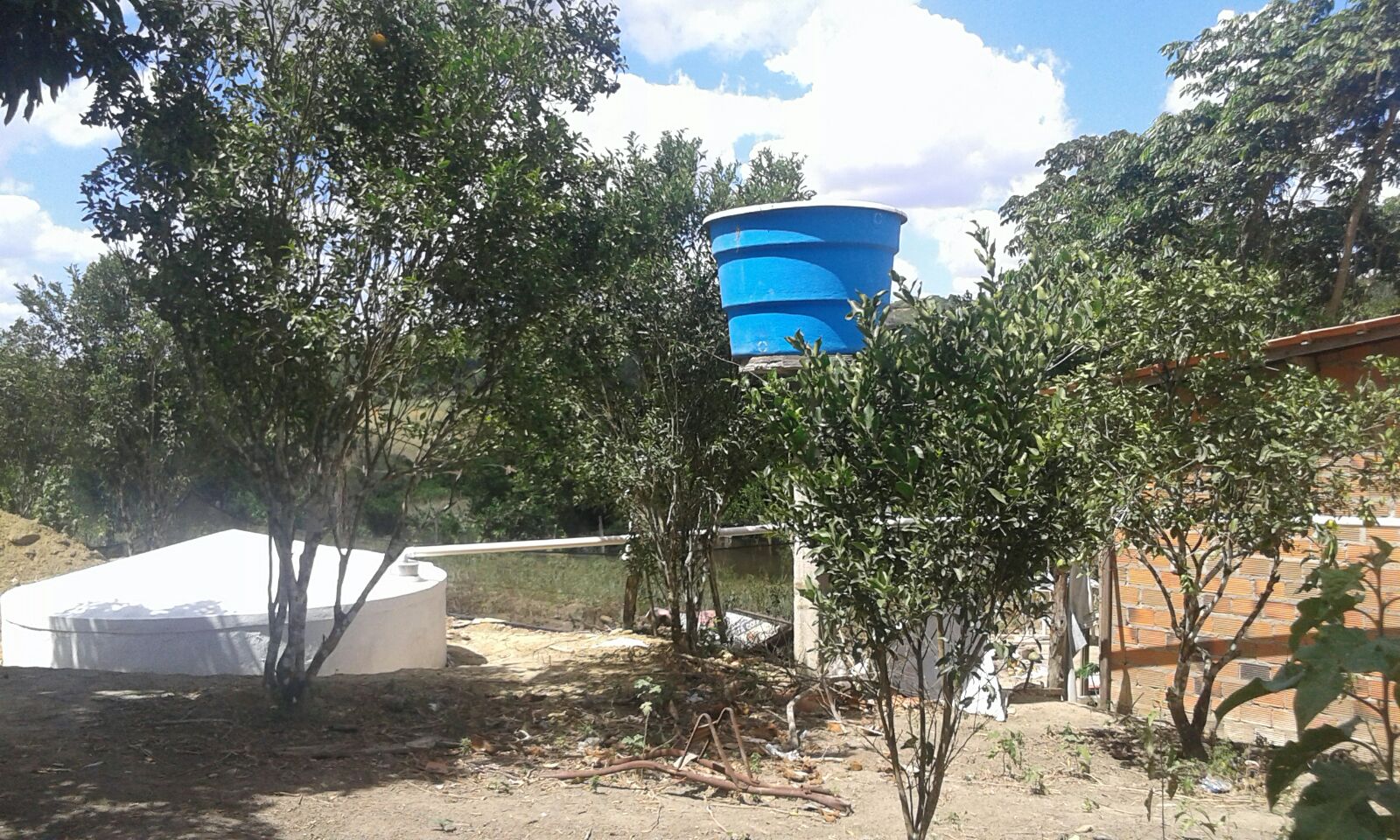         Fonte: Pesquisa de Campo na comunidade da Sapucaia, 2015/ Registro: Joelia SantosUm sistema de captação da água da chuva, em uma região onde a pluviosidade é bem distribuída, poderá auxiliar o agricultor com uma reserva de água significativa à manutenção da atividade agrícola. Essa iniciativa tem um retorno, a longo prazo, na etapa produtiva que favorece a geração de renda mesmo no período da estiagem, quando muitas lavouras sofrem pela escassez de água e o agricultor não tem reservatório disponível na propriedade para utilizar na plantação. Nesse caso, o agricultor não espera pelo advento da chuva para plantar, ele assegura o cultivo independente do período do ano. As mudanças discutidas nesse tópico se fundamentam e consolidam nas necessidades transformadas em possibilidades de avanços na base produtiva da propriedade rural. Os agentes propositores de tais mudanças são também àqueles que acreditam no potencial das ações coletivas e, por meio delas, buscam desenvolver estratégias a fim de melhorar e viabilizar a continuidade das atividades produtivas em uma perspectiva de retorno continuo.  O pensamento do coletivo social consiste na busca pelas Chamadas Públicas do PNAE em outros municípios, para além de Santo Antônio de Jesus, visando inserir mais agricultores e assegurar melhor renda para os associados. Na avaliação do PNAE pelos agricultores, a questão que aflorou como maior contribuição do programa está justamente na mudança da realidade produtiva local, como consta no relato, em que o associado faz a seguinte interpretação acerca do mesmo:Uma forma de valorizar o produto e criar incentivo pra que o pequeno agricultor migre pra outras cultura pra não ficar só, no casso nosso aqui que era só a cultura de mandioca e laranja, o PNAE veio pra mudar essa realidade a gente agora pode migrar pra outras culturas como maracujá, banana, melancia, abóbora e melhorar a qualidade de vida do agricultor e o espaço pra que ele produza e possa tá garantindo seu sustento (SÓCIO E PARTICIPANTE DO PNAE/PESQUISA DE CAMPO, 2015, grifo nosso).	Essa realidade que muda a partir do PNAE é uma das mais significativas para o espaço rural, sobretudo por que o agricultor começa a perceber a força do trabalho coletivo e o resultado desse processo no seu cotidiano. Todos os sistemas de ações acionados e os sistemas de objetos adquiridos pela mobilização da organização social são refletidos no espaço produtivo, como consta na declaração de mais um agricultor. Oi, melhorou a renda, por que eu não tinha condições de adubar minha lavoura. Ai, já sobra um dinheirinho a mais, comprei uma roçadeira, entendeu? na época, eu tinha comprado um pedacinho de terra, tava apertado, me ajudou muito, pra ajudar a ampliar, a fazer, a adubar, essas coisas tudo (SÓCIO E PARTICIPANTE DO PNAE/PESQUISA DE CAMPO, 2015).A reorganização produtiva da propriedade rural está imbricada com a organização das lógicas estabelecidas anteriormente à aplicação do programa, que no caso elencado acima eram restritivas pela carência de recursos financeiros para investir na lavoura e na criação, mas, foram redimensionadas pelo próprio trabalho que passou a ser executado com novos elementos capazes de potencializar o seu resultado.4.3 Ações e conquistas da Associação da Sapucaia com o PNAE e sua influência no processo de comercializaçãoNa busca pela comercialização agrícola que contemple o valor do produto no mercado formal, a Associação da Sapucaia encontrou um caminho possível à redução do problema da desvalorização da mercadoria que era repassada aos atravessadores: a inserção no PNAE. De acordo com os representantes da entidade social, a notícia sobre a implantação do programa, em 2009, foi adquirida pela rede social, contudo, alguns agricultores da Sapucaia já forneciam produtos agrícolas para alimentação escolar através de um projeto da prefeitura municipal de Santo Antônio de Jesus que ocorreu desde 2005. Essa “experiência” anterior a 2009 ajudou muito a Associação na inserção do PNAE nacional, pois as inseguranças dos agricultores acerca do repasse dos produtos e da efetuação do pagamento pela administração local já não existiam na comunidade. Em uma das falas do representante da Associação, verifica-se que até a institucionalização do PNAE o pequeno agricultor não reconhecia a existência de projetos direcionados ao segmento, embora o PRONAF exista desde 1995 e o PAA desde 2003. O que incentivou a gente é por que, é a falta de projetos que os produtores rurais não tinham, então o governo federal implantou o projeto e a gente viu que é de grande importância para o produtor rural por que o produtor rural, ele sabe plantar, consegue plantar, mas as vezes não consegue comercializar, então o programa PNAE tem o objetivo de valorizar o produto do homem do campo, então ele é vendido no mesmo valor do comércio, do mercado, então é um momento da gente valorizar isso (REPRESENTANTE DA ASSOCIAÇÃO/PESQUISA DE CAMPO, 2015)O PRONAF tem pouco alcance no município e os agricultores queixam-se das dificuldades de acesso e aprovação dos financiamentos (SANTOS, 2012) e o PAA ainda não foi implantado pois, precisa da formação do Conselho Municipal de Desenvolvimento Rural Sustentável. Diante disso, o PNAE é o programa possível de ser acessado, cujo destaque decorre da maior “facilidade” de acesso pelo agricultor.   O que impulsionou a ação do coletivo social foi a possiblidade de transformação das relações de comercialização até então existentes, através de um programa que alcança a base, a qual desempenha, dentro das suas limitações, um papel reverso ao exercido pelas grandes corporações que atuam em diferentes países, mas, concentram recursos na origem, inviabilizando a geração da solidariedade horizontal (SANTOS, 2001). Diante da lógica de fragmentação do espaço geográfico através do fenômeno da economia global, o agente Associação é um vetor anômalo a essa tessitura que faz ressurgir a solidariedade horizontal, tão escassa na atualidade, principalmente nos países onde as empresas hegemônicas servem aos interesses globais e comandam uma solidariedade vertical inibidora das proposições de pequenos grupos.Para acesso ao PNAE, a Associação encontrou muitos desafios, um deles, foi a regulamentação da documentação individual do agricultor, a DAP física, instrumento que possibilita adquirir a DAP jurídica. De acordo com os representantes da entidade, quase nenhum agricultor tinha o referido documento e a dificuldade foi fazer com que 70% dos sócios conseguissem a declaração física para que, através disso, fosse possível emitir a jurídica, já que esse percentual é uma exigência legal. Em 2014 a Associação conquista esse feito e a partir de então o PNAE passou a ser o principal alvo de interesse. Após a inserção, os relatos são de sucessivos proveitos, como apontados:   Ela ganhou muito [se referindo a Associação], inclusive a participação dos seus associados nas reuniões e financeiramente também, ela tem um repasse de 5%, ajudou também nas suas despesas. A gente trabalha mais tranquilo às vezes a gente precisa fazer alguma coisa e não tinha recurso, hoje tem recurso para pagar documentação, a gente precisa de uma viagem às vezes não tinha recurso, hoje tem (REPRESENTANTE DA ASSOCIAÇÃO/ PESQUISA DE CAMPO, 2015)Os representantes da Associação avaliam que a participação dos agricultores é positiva em 90%, por que sempre existem aqueles que não estão tão satisfeitos o que é extremamente comum, devido as próprias concepções que constroem sobre o programa anterior a sua inserção e a realidade que se desenha com alguns percalços durante a compra dos produtos pela Central que acaba não cumprindo o contrato dos dezes meses de fornecimento, porém a questão precípua se sustenta no fato de que não havia, até então, programas de geração de renda na comunidade e hoje a situação é diferente. Em relação a isso, outro representante da Associação comenta os ganhos obtidos com o PNAE: ocorreu, “Integração da comunidade com a Associação, a oportunidade de estar sempre se reunindo se comunicando, passando informação, aprendendo, ensinando e aprendendo também, tá sendo ótimo” (REPRESENTANTE DA ASSOCIAÇÃO/ PESQUISA DE CAMPO, 2015). A autônima adquirida pela Associação é reforçada no posicionamento de um dos representantes, onde o mesmo aborda a tomada de consciência obtida em relação à dependência do poder público.  A Associação ganhou muita coisa, até a maneira de correr atrás da documentação e saber que nós, membros de uma Associação, nós não tamos assim na mão dos poderosos e sim nós temos o nosso próprio caminho a trilhar e andando com nossas próprias pernas e assim, pra Associação foi muito bom (REPRESENTANTE DA ASSOCIAÇÃO/ PESQUISA DE CAMPO, 2015).Na etapa do fornecimento, a comunicação da Associação com os agricultores, dentro de uma estrutura hierárquica, ocorre desde o contato estabelecido para solicitar a entrega do produto que foi requerido pela Central até a transferência do recurso financeiro realizado pela administração pública à entidade. No relato do representante, é possível, além de perceber a comunicação estabelecida, construir uma sequência de ações que a entidade desenvolve intermediando as informações do poder público com o agricultor. Essa relação se apresenta no município, na etapa da execução do programa, como uma rede, cuja estrutura está centrada em dois nós: A Central de Alimentação Escolar e a Associação de Agricultores.  A responsabilidade é da Associação, toda a organização é da Associação, como a gente mora tudo na comunidade, né? então não é difícil a comunicação, a prefeitura pediu o produto a gente se organiza entra em contato com cada produtor  e cada um leva seu produto e a Associação tem um representante que fica lá pra receber o produto conferir direitinho, se levou tudo na quantidade e a questão da financia, do recurso quando a prefeitura paga vai diretamente para a conta da Associação e lá no banco a gente distribui pra conta de cada um, a gente já desconta 5%  de todos os associados que vai para Associação. (REPRESENTANTE DA ASSOCIAÇÃO/ PESQUISA DE CAMPO, 2015) Em 2015 a Associação da Sapucaia também concorreu a Chamada Pública da Alimentação Escolar do município de Conceição do Almeida, ganhando o fornecimento de 6 meses, porém, segundo o representante, o município solicitou apenas 3 meses e isso prejudicou o planejamento estabelecido que tinha como objetivo a utilização do recurso adquirido com esse fornecimento à compra de um transporte de carga, questão que foi acordada em assembleia. Com a redução dos pedidos, o valor que consta em caixa não é suficiente para aquisição do veículo, contudo, em 2016 a pretensão é continuar concorrendo ao PNAE para avançar nessa conquista. Ainda comentando acerca das conquistas efetivadas pela Associação, o representante da entidade, apontou:Graças a Deus a gente conseguiu esse ano botar dois estagiários na Associação pra trabalhar e pago com recurso do PNAE. Eles ajudam em toda questão de documentação, pra procurar algum edital na internet (REPRESENTANTE DA ASSOCIAÇÃO/ PESQUISA DE CAMPO, 2015) 	Esses avanços reforçam a ideia de que os agentes que compõem o espaço rural precisam de oportunidades que lhes possibilitem, como foi posto por um dos agricultores e já salientado nesta pesquisa, “andar com suas próprias pernas”, ação que se observa, dentre muitas outras que estão sendo desenvolvidas na Comunidade, a partir dessa política pública que, embora tendo seus percalços, conseguiu chegar até o pequeno agricultor. A influência do PNAE no processo de comercialização dos produtos agrícolas foi decisiva na análise dos agricultores que participam do programa. O grande entrave, posto pela figura do atravessador, que desvaloriza e desmotiva a produção agrícola pela questão do valor da venda do produto inferior ao cotado pelo mercado, fragilizou-se ao ponto de perder o espaço que era “consagrado” como uma das mais difíceis superações que a pequena produção poderia intentar transpor.     A influência é que a gente se liberta do atravessador que é o que nos prejudica muito, o pequeno agricultor na zona rural tem essa dificuldade, o atravessador faz o que quer e tendo em vista um projeto desse, que é um projeto sério, a gente se livra do atravessador. A gente pode tirar nosso produto direto pra o comércio sem ter que terceirizar, esses foi um dos fatores mais bom pra o pequeno agricultor (SÓCIO E PARTICIPANTE DO PNAE/PESQUISA DE CAMPO, 2015)A libertação, mencionada acima, decorre de um processo histórico, frequente e praticamente inalcançável pelo agricultor que não dispõe de meios de transportes para comercializar seus produtos. Importante sinalizar que essa influência já significa uma grande ruptura do ponto de vista das proposições que o coletivo organizado tem buscado concretizar. Em outro relato, percebemos que em conjunto com essa “libertação” citada, a valorização do produto aparece como consequência desse processo, portanto, um empoderamento que consideramos simbólico e essencial para assegurar a permanência dessa conquista ao mesmo tempo em que insurge como uma prática espacialmente localizada e se manifesta nas novas relações sociais que poderão ser tecidas com os antigos intermediário da produção agrícola.Nos deu assim um pouco mais de segurança, a gente vivia assim muito dominado pelos atravessadores, e com esse projeto a coisa mudou bastante, as pessoas também, naquela de começar valorizar o produto que tem, foi exatamente por isso, por que enquanto a gente não tinha um órgão que pudesse comprar nosso produto a gente ficava a mercê dos atravessadores e eles faziam o que queriam (SÓCIO E PARTICIPANTE DO PNAE/PESQUISA DE CAMPO, 2015)De forma direta ou indireta, todos os relatos das entrevistas com os agricultores apontaram que, no município de Santo Antônio de Jesus, na comunidade da Sapucaia, a figura do atravessador é um dos grandes enigmas da fragilidade da pequena produção. A recorrência dessa assertiva validou o PNAE como programa que, mesmo exigindo a destinação de uma parte ainda pequena do recurso da Alimentação Escolar para compra de produtos da agricultura local, (mínimo de 30%), é capaz de contribuir na ruptura das amarras sociais paralelo à ação das organizações associativas.4.4 Alcance do PNAE na escala municipal No âmbito administrativo, a primeira etapa de execução do PNAE ocorre a cada final de ano com o planejamento do cardápio da Alimentação Escolar que deverá ser aprovado para o ano seguinte. Essa lista prévia é elaborada por nutricionistas e os produtos são selecionados de acordo com as propriedades nutritivas necessárias para suprir as deficiências energéticas dos estudantes durante o período escolar. No início do ano ocorre a Chamada Pública, procedimento que confere à Central o direito de fazer os pedidos à entidade fornecedora.Com a conclusão do processo, e a publicação do resultado da Associação apta ao fornecimento, a Central elabora o requerimento dos pedidos e envia a lista dos produtos para o setor financeiro, o qual faz uma Solicitação de Despesa (SD) e encaminha para o setor de compras da prefeitura, onde é emitida uma Autorização de Fornecimento (AF). Só então a Associação recebe a lista de pedidos que devem ser entregues no prazo de 5 dias. Essas etapas estão sequenciadas na Figura 11.A Associação é responsável por informar aos agricultores sobre os itens que foram solicitados a partir de um cronograma que é constituído para ser seguido mensalmente, considerando o fornecimento na primeira semana de cada mês e dependendo do tipo de produto, podendo ser entregue em até três dias diferentes, como é o caso do alface, pimentão e tempero verde, para garantir o envio às escolas em bom estado de conservação. De acordo com as informações obtidas com a representante da Central de Alimentação, a distribuição para as instituições de ensino segue um percurso a ser realizado, geralmente, em até duas etapas, tanto para o espaço urbano como para o espaço rural, sendo 28 escolas no espaço urbano (roteiros 1 e 2) e 22 escolas no espaço rural (roteiros 3 e 4).Figura 11: Etapas realizadas pela Central de Alimentação Escolar do Município de Santo Antônio de Jesus para aquisição dos produtos agrícolas pelo PNAE, 2015Elaboração: Joelia SantosFonte: Pesquisa de Campo realizada com a Coordenação do PNAE, 2015No cronograma de 2015 os produtos foram entregues da seguinte maneira. Na primeira semana de cada mês, na segunda-feira, constavam, na lista, dezesseis variedades, sendo: 400 kg de abobora, 333 kg de aipim, 30 molhos de alface, 375 kg de batata doce, 800 kg de batata inglesa, 700 kg de cebola, 500 kg de cenoura, 300 kg de chuchu, 250 cocos secos, 50 centos de laranja, 750, kg de manga, 30.000 kg de melancia, 83 kg de pimentão, 150 kg de repolho, 83 kg de tempero verde e 175 kg de tomate. Esse é o maior fluxo de entrega dos produtos, seguido do fluxo de quarta-feira com 11 itens, o de terça-feira com 6 itens e o de quinta-feira com 2 itens.Na terça-feira eram entregues 333 kg de aipim, 100 centos de banana da prata, 100 centos de banana da terra, 83 kg de pimentão, 83 kg de tempero verde e 150 kg de puba. Na quarta-feira: 400 kg de abobora, 333 kg de aipim, 30 molhos de alface, 375 kg de batata doce, 250 cocos secos, 50 centos de laranja, 750 kg de manga, 83 kg de pimentão, 150 kg de repolho, 83 kg de tempero verde e 175 kg de tomate, e na quinta-feira ocorriam a entrega dos produtos não perecíveis, sendo: 300 kg de beiju de coco e 400 kg de farinha de mandioca.O fluxo de destino dos produtos ocorre da Comunidade para a Central e desta para as escolas municipais do espaço urbano e rural. No Mapa 05 estão representados desde a entrega à distribuição, considerando o roteiro 1 e 2, que consiste nas escolas do espaço urbano. O Mapa 06, com roteiros 3 e 4, contempla a mesma lógica de distribuição, no espaço rural. Como o objetivo é demonstrar a espacialização e o alcance do PNAE no município, as setas dos fluxos foram direcionadas para a comunidade rural e/ou o bairro, onde existe a escola/creche que recebe os produtos, portanto não fizemos uma coleta das coordenadas geográficas de localização dos estabelecimentos de ensino.Salientamos que o fluxo de alguns desses produtos não ocorre da Sapucaia para a Central em função da pesquisa ter identificado uma parcela de agricultores que não produzem a variedade que fornecem ao programa, sendo necessário encomendá-la em outros municípios. Acrescentam-se nesse fluxo, fornecedores dos municípios de Feira de Santana, Jaguaquara, Conceição do Jacuípe, Laje e do próprio município de Santo Antônio de Jesus, conforme informaram os agricultores na pesquisa de campo. Essas são as descontinuidades presentes na produção do espaço geográfico que prescindem a Comunidade da Sapucaia ou do município de Santo Antônio de Jesus. O uso da técnica, como um dado explicativo do espaço, permite que essa fluidez ocorra em diferentes escalas a partir das relações imbricadas desde o processo de produção até a distribuição da mercadoria.O alcance do PNAE no município não é trivial, não se trata apenas dos produtos agrícolas que são enviados às escolas, tampouco, simplesmente, do fato desses alimentos, na sua maioria, serem cultivados por pequenos agricultores autóctones. Esses são fatores importantes do ponto de vista da mudança na lógica da aquisição de bens e serviços pelo setor governamental e da referência que a atividade agrícola local começa a representar na sociedade pela ação do pequeno agricultor que, através de uma Associação, se mostra capaz de suprir as necessidades alimentares dos estudantes de forma mais saudável do que o tradicional  modeloMAPA 05: FLUXO DOS PRODUTOS AGRICOLAS DA COMUNIDADE DA SAPUCAIA PARA A CENTRAL 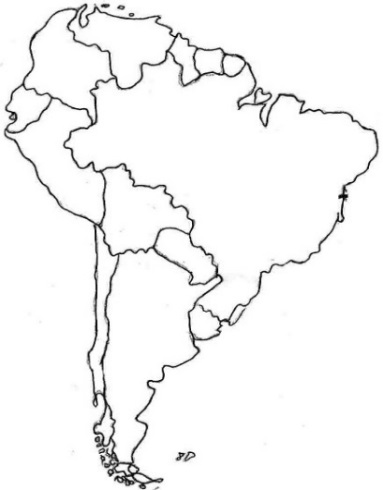 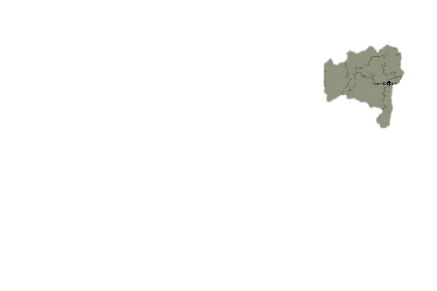 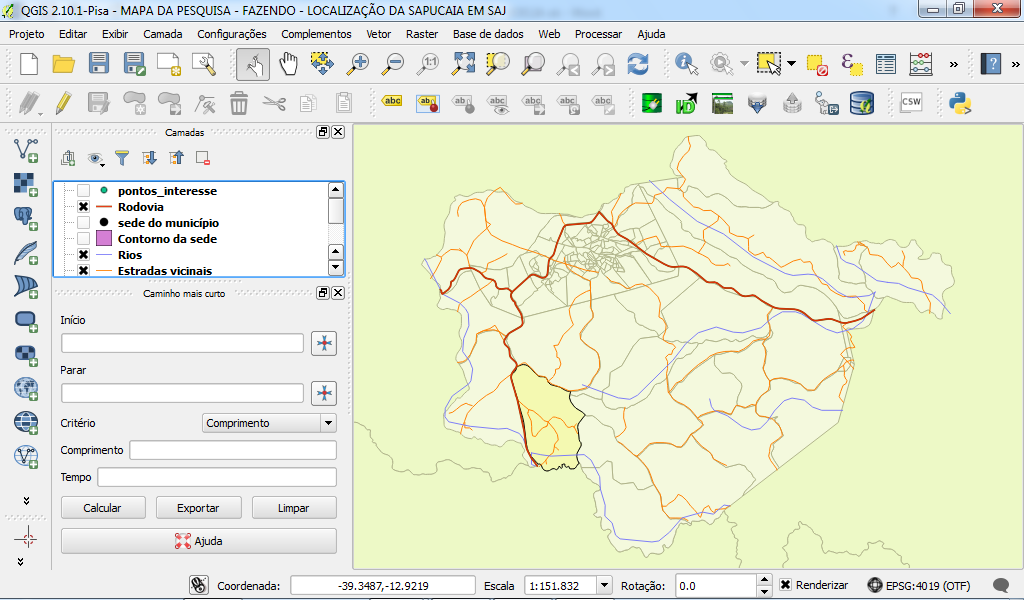 E SUA DISTRIBUIÇÃO NO ESPAÇO URBANO DO MUNICÍPIO DE SANTO ANTÔNIO DE JESUS-BA/2015MAPA 06: FLUXO DOS PRODUTOS AGRICOLAS DA COMUNIDADE DA SAPUCAIA PARA A CENTRAL 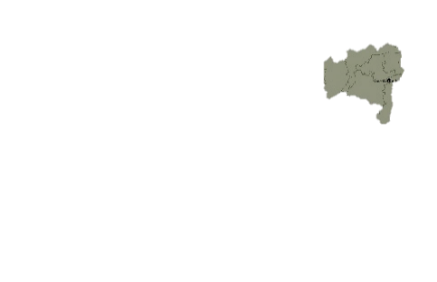 E SUA DISTRIBUIÇÃO NO ESPAÇO RURAL DO MUNICÍPIO DE SANTO ANTÔNIO DE JESUS-BA/2015de aquisição de alimentos industrializados já instituído. São avanços inexoráveis também no campo simbólico que conotam rebatimentos sobre as ideias conservadoras embasadas em contextos históricos que desfavoreciam, tanto o trabalho desenvolvido no espaço rural quanto o resultado dele. Hoje, o fortalecimento das relações sociais e produtivas, inerentes a organização dos grupos que emergem no espaço rural com perspectivas de valorização do coletivo, é um caminho que não tem retorno. Constata-se com esse panorama que o alcance do PNAE no município incorre nas escalas econômica, política, espacial, cultural e simbólica.Os Mapas 05 e 06 representam o resultado, na escala municipal, de todas as etapas realizadas a partir da norma que regulamenta o PNAE, considerando o processo de reorganização espacial que esta pesquisa propôs estudar. Como o conceito de espaço que adotando se explica pelo conjunto de sistemas de objetos e sistemas de ações que interagem indissociavelmente, não é possível entender o alcance e os rebatimentos do PNAE, na reorganização do espaço, ponderando apenas uma parte específica do todo.O emaranhado das ações desenvolvidas por agentes diversos – o Estado, na figura dos encarregados administrativos em seus diferentes níveis, agricultores e a própria Associação – a partir da exigência da norma, e dos objetos alocados no espaço por determinadas técnicas, conduz a execução do programa meandrando contradições e coerências, como já salientadas no decorrer desta pesquisa. Entender o todo é perceber esses antagonismos como reflexos das questões políticas locais que influenciam no andamento das políticas públicas, mas, acima disso, é perceber que a produção do espaço não se revela pela lógica harmônica, principalmente, por que os protagonistas desse processo são os pequenos agricultores. O que se especializa são as ações coadunadas com os objetos, sustentados pela base jurídica legal e vinculados ao produto do que foi gerido e executado pelos agentes locais, por isso, entender o todo não quer dizer compreender as partes separadamente, já que cada etapa materializada carrega suas facetas e demanda suas interdependências.4.5 Perspectivas de ações da Associação da Sapucaia com o PNAEAs discussões realizadas pela Associação da Sapucaia, em busca de melhorar ainda mais os resultados obtidos com o PNAE, envolvem perspectivas de mudanças na forma como ocorre o fluxo dos produtos enviados à Central. No esquema atual, o papel da Associação é verificar a entrega dos produtos, ficando sob a responsabilidade do agricultor encaminhar sua mercadoria, como mostra a Figura 12. O controle da entrega dos alimentos na Central, através da Associação, ocorre pelo presidente da entidade, o qual acompanha todos as quatro etapas mensais de fornecimento dos produtos a fim de evitar qualquer tipo de transtorno que possa ocorrer tanto por parte do descumprimento de alguma norma pelos agricultores como por parte da EEx.   Ocorre que, alguns agricultores, que não tem o produto na lavoura ou a quantidade necessária solicitada, e precisam adquirir com algum fornecedor, acabam tendo pouco ou nenhum lucro, enquanto que outros, obtém melhores rendimentos. Dependendo do período do ano, ainda que o agricultor tenha o produto, também é possível que o lucro seja menor, caso a demanda no mercado aumente e a disponibilidade reduza, ou vice-versa, já que o PNAE tem preço tabelado ao ano. Visando homogeneizar os lucros, para que todos os sócios tenham vantagens similares, a Associação propõe ser, tanto o agente que fará a aquisição de todos os produtos na própria comunidade pelo preço que é vendido no local, sendo este, geralmente, abaixo do valor do mercado, incluindo a compra pelo agricultor inserido no programa e outros que não são cadastrados no projeto de venda, quanto o agente que entregará os pedidos na Central. (Figura 12). Figura 12: Esquemas do fluxo dos produtos do PNAE em Santo Antônio de Jesus – BA, 2015	Um produto que for listado no PNAE com o preço de R$10,00, por exemplo, e poderá ser encontrado na comunidade por R$ 8,00, sem que o agricultor tenha prejuízo nessa venda, resultará em um lucro de R$ 2,00, o qual será repartido com todos os sócios cadastrados no programa. Assim, mesmo que o sócio cadastrado não tenha o produto em um determinado mês, ele terá o repasse do valor que coube ao “lucro” da Associação, e ainda que a mercadoria listada para ser entregue esteja com um valor no mercado acima do que consta no PNAE, ele não terá prejuízo, pois haverá compensação devido ao lucro obtido com a venda dos outros produtos que será repartido com todos.Essa mudança de fluxo, representada na Figura 12, muda também a lógica de ação da entidade, passando a ter mais funções a serem desenvolvidas, no entanto, a Associação tem analisado formas de aderir essa responsabilidade sem que o agricultor transforme-se em um agente passivo à espera apenas do lucro. Além das reuniões para prestação de contas do PNAE, o coletivo tem discutido como é possível mudar o esquema do fluxo atual sem comprometer a participação dos sócios. E assim, a dinâmica da reprodução do espaço, sempre movida pelas realocações dos sistemas de ações e dos sistemas de objetos que se fazem necessários as alterações propostas e acatadas pelo coletivo social imbuído pelo desejo de conquistas, se reverbera na reorganização do espaço rural.   5. Considerações FinaisA questão que permeou o desenvolvimento desta pesquisa foi a necessidade de compreender como a ação do Estado brasileiro pode reorganizar o espaço rural a partir de um Programa Nacional de Alimentação Escolar, já consolidado na política de Estado, ao inserir o pequeno agricultor no mercado institucional – de compras governamentais – pela via do fornecimento de produtos agrícolas, e quais os rebatimentos decorrentes dessa legitimação.  Para isso, buscamos problematizar sucintamente questões relacionadas a natureza do Estado brasileiro, as políticas públicas institucionalizadas no espaço rural e as intencionalidades na decisão do Estado brasileiro, que durante a sua constituição sustentou um desenvolvimento rural conservador com ênfase na monocultura de grande escala, além, de estudar as mudanças ocorridas nos sistemas de objetos e ações das propriedades rurais da comunidade da Sapucaia a qual buscou se inserir no programa no município de Santo Antônio de Jesus.A criação de políticas públicas voltadas especificamente para os segmentos rurais menos abastados é um fenômeno tão recente na trajetória de institucionalização das ações de governo direcionada ao espaço rural, quanto a constituição do sistema democrático brasileiro. Exceto o PRONAF, instituído em 1995, após pressões da sociedade civil que ansiava pela possibilidade de receber algum tipo de incentivo ou financiamento creditício do governo, como sempre aconteceu com a empresa agroexportadora implementada no território brasileiro desde os albores da colonização, o PAA e o PNAE ampliam esse elenco, ainda restrito, de políticas sociais no decênio de 2000.Em que pese a criação desses programas, a dualidade entre as agriculturas brasileiras, como se refere Graziano da Silva (2010) permanece ainda mais consolidada no próprio sistema administrativo do Estado, sendo reproduzida a partir das ações direcionadas, desintegradas e setorializadas do MDA e do Ministério da Agricultura que se ocupam de ações específicas para dois segmentos agrícolas inseridos no mesmo espaço geográfico e que, portanto, não deveriam ser pensados de forma isolada. Salvo a própria necessidade de manter e garantir a permanência da dualidade no espaço rural.	Uma das questões relaciona-se justamente a ação do Estado com a efetivação do PNAE para o pequeno agricultor em meio ao paradoxo do projeto político nacional, onde o governo brasileiro, no contexto democrático, pós moderno e neoliberal, repleto de contradições em relação as decisões, ora de abertura do debate com a sociedade civil em busca de proposições que a contemple, ora de “regressões” em relação a não assumir um papel social com base na resolução dos conflitos agrários e no amparo a população, passando a incumbência para o mercado e as instituições privadas, optou por instituir políticas públicas no espaço rural (saindo do estágio da inação para o estágio da ação) em atendimento ao pequeno agricultor, assim, uma postura de concessão, frente a tantas de omissões se redesenha.  Nessa situação paradoxal, interpretamos o PNAE, assim como outros projetos e programas, criados e implantados nos últimos dez anos pelo governo do Partido dos Trabalhadores, através das políticas públicas direcionadas ao pequeno agricultor, que visam, ao menos na norma, contribuir para o desenvolvimento das populações do espaço rural, como uma das facetas da política nacional.Porém, em relação a aplicação do programa no município de Santo Antônio de Jesus, anterior a sua existência nenhuma entidade social do campo possuía DAP jurídica. Essa questão tem modificado as relações no espaço rural, pois, as associações têm ampliado as discussões acerca da produção e comercialização dos produtos e fomentado o debate pela busca de melhorais para o agricultor, procurando viabilizar outros meios de conquistas para além do PNAE, como é o caso de submissão de projetos que oferecem financiamento ao pequeno agricultor através do governo federal.A ação do Estado, induzindo a formalização de associações, contribuiu para que o coletivo social adquira meios de lutar pelos objetivos que almejam, é uma superação à política do clientelismo. Todavia, a participação na formação de uma Associação, ou de qualquer outra organização social, precisa ser efetivada com atuação frequente. Esse é um grande desafio para as associações que passam a ser criadas a partir da indução do Estado.Considera-se que algumas distorções, lacunas ou imprecisões – apesentadas no capítulo 2 – contidas nas resoluções que regulamentam o processo de aplicação da Lei, Nº 11.479/2009 são, em parte, resquícios da forma centralizada e verticalizada como as políticas públicas foram sempre pensadas no Brasil, pincipalmente para o segmento marginalizado do espaço rural. A viabilidade de mudanças nesse cenário de instrumentalização das normas tem ocorrido com frequência, através das resoluções de 2012, 2013 e 2015, sendo importante para assegurar o cumprimento das assertivas postas em lei.A Associação da Sapucaia passou a fornecer os produtos para a alimentação escolar no ano de 2014. São 44 (quarenta e quatro) agricultores inseridos no PNAE, programa que tem gerado renda e acarretado mudanças na etapa da comercialização, já que o produto que seria vendido na propriedade por um preço estabelecido pelo atravessador foi destinado ao programa, onde o agricultor tem uma renda fixa e um preço estabelecido de acordo com o valor do mercado. Ao mesmo tempo em que isso é positivo, também é contraditório, pois, a variação do preço do produto agrícola em um ano é destoante. Um produto de safra, um período mais seco ou chuvoso, uma demanda maior ou menor do mercado, entre outros fatores, fazem oscilar o valor da mercadoria para mais ou para menos do seu preço regular. Considerando essa questão, o agricultor, pode em alguns meses, deixar de lucrar se o valor de repasse da mercadoria para o PNAE estiver abaixo do valor ofertado pelo mercado no mesmo período, o que compensaria até mesmo a venda ao atravessador, ou ter um rendimento significativo, caso o valor do produto fixado no PNAE, no mesmo período, seja maior do que o valor estabelecido pelo mercado local. Estabelecer um preço fixo para um produto agrícola em um ano pode ser uma solução ou um problema. A proposta da Associação da Sapucaia para minimizar essa disparidade é nivelar o lucro de forma que a entidade faça a aquisição dos produtos na própria comunidade e o envio à Central, repartindo igualmente os valores entre os sócios. Essa ação visa também reduzir a compra de produtos fora da comunidade e algumas eventuais reclamações da Central sobre a qualidade de determinado produto que fora entregue. Uma das propostas do PNAE é contribuir para o desenvolvimento das comunidades locais através da aquisição de produtos que deveriam ser cultivados pelos próprios fornecedores, porém, alguns dos gêneros agrícolas que constam no cardápio, construído por nutricionistas da Central de Alimentação Escolar do município, e são fornecidos pela Associação da Sapucaia, não são produzidos na comunidade. Como consta na Lei, na elaboração do cardápio é preciso considerar os produtos locais e da safra, se assim fosse alimentos típico da região, como, jaca, caju, por exemplo, estariam presentes no cardápio escolar e talvez pudesse contribuir nesse aspecto. Seria viável repensar essa questão dos produtos de safra, já que em épocas específicas há produtos disponíveis na comunidade que não são elencados no PNAE.  Ainda assim, o acesso ao PNAE provocou uma reorganização da propriedade rural na comunidade da Sapucaia. A prática da policultura, como sistema de cultivo, adotada pelos agricultores que participam ou já participaram do programa foi uma das mudanças mais citadas durante a pesquisa de campo. Em conjunto com essa questão, estão outras ações desenvolvidas pelos agricultores que envolvem a aquisição de equipamentos agrícolas e não agrícolas, objetos que facilitam e ampliam as possibilidades de alavancar a produção, como foi constatado. Em maior escala, a Associação é o agente que, na intermediação das informações entre os agricultores e a Central de Alimentação, age em favor dos associados e reciprocamente obtêm prerrogativas significativas nesse processo. Isso fortalece as relações associativas já que instrumentaliza o coletivo social, empoderando-o na busca por novas conquistas.            Em meio as dificuldades nos sistemas agrícolas, decorrentes da limitação de assistência técnica, de abastecimento de água, da escassa mão de obra no espaço rural, acentuadas pelas questões clientelistas instituídas nas relações da política local, ainda assim, duas associações do próprio município concorreram na chamada pública de 2015. Desde 2009, quando a compra de produtos do agricultor, pelo PNAE, passou a ser obrigatória, apenas uma Associação regional, que tinha alguns sócios do município, participava da chamada pública. Em 2014, por questões políticas, a Associação regional “optou” por não participar do processo e a Sapucaia, Associação do município, se mobilizou em prol da sua inserção, vencendo a Chamada Pública do ano supracitado. Em 2015 a Associação do Bonfim/Tabocal (ver mapa 03) foi mais uma concorrente do município. Considerando esse contexto, há possibilidades da ação do Estado produzir novas territorialidades no momento em que as disputas por porções do espaço (escolas), manifestadas na Chamada Pública, intensificam as correlações de forças entre as associações envolvidas na seleção da proposta de fornecimento. Novos desdobramentos estão por ocorrer na comunidade da Sapucaia, visto que Associação conquistou mais uma vez a Chamada Pública do PNAE no município de Santo Antônio de Jesus em 2016, principalmente por que o momento desponta pela efervescência da luta da Associação por outras conquistas, questão que pode ter várias implicações no tecido social. O que esta pesquisa comprova e não há como refutar é que a implantação do PNAE, embora não tenha provocando mudanças em grandes escalas, tem criado oportunidades de ampliação da renda, para o segmento da pequena produção agrícola que permaneceu na invisibilidade das políticas públicas criada pelo Estado brasileiro durante o século XX, e reorganizado as propriedades rurais através dos sistemas de ações do coletivo social.Referências ABRAMOVAY, Ricardo. Paradigmas do capitalismo agrário em questão. 3. ed. São Paulo: Edusp, 2007.ABREU, Maurício de Almeida. A apropriação do território no Brasil colônia. In CASTRO, Iná Elias de; GOMES, Paulo Cesar da Costa; CORRÊA, Roberto Lobato (Orgs.) Explorações geográficas: percursos no fim do século. Rio de Janeiro: Bertrand, 1997._______, Pensando a cidade no Brasil do passado in CASTRO, Iná Elias de; GOMES, Paulo Cesar da Costa; CORRÊA, Roberto Lobato (Orgs.). Brasil: questões atuais da reorganização do território. 3.ed. Rio de Janeiro: Bertrand, 2005.ALMEIDA, Maria Hermínia Tavares de; CARNEIRO Leandro Piquet. Liderança local, democracia e políticas públicas no Brasil. Opinião Pública, Campinas, Vol. IX, n 1, 2003, p. 124-147ALVES, Flamarion Dutra. Importância das teorias agrárias para a geografia rural. Revista de Geografia da UFC, ano 08, nº 16, 2009.ANDRADE, Manuel Correia de. Geopolítica do Brasil. São Paulo: Ática, 1989.__________, A questão do território no Brasil. 2.ed. São Paulo: Hucitec,2004ARENDT, Hannah. Da Violência. Tradução: Maria Claudia Drummond. Publicação Original: 1969/1970. Data da Digitalização, 2004. Disponível em: http://www.libertarianismo.org/livros/harendtdv.pdf. Acesso em: 12. Agosto, 2015.ARROYO, Miguel Gonzalez. Políticas de formação de educadores(as) do campo. Cad. Cedes, Campinas, vol. 27, n. 72, p. 157-176, maio/ago. 2007BENEVIDES, Maria Victoria. Nós, o povo: reformas políticas para radizalizar a democracia. In BENEVIDES, Maria Victoria; KERCHE, Fábio; VANNUCHI, Paulo. Reforma Política e Cidadania. 1.ed. São Paulo: Editora Fundação Perseu Abramo, 2003.BIANCHINI, Valter. Estratégias para o desenvolvimento rural. In. GRAZIANO DA SILVA, José; MARC, Jean e BIANCHINI, Valter. O Brasil Rural precisa de uma Estratégia de Desenvolvimento. Brasília: Ministério do Desenvolvimento Agrário / Conselho Nacional de Desenvolvimento Rural Sustentável / Núcleo de Estudos Agrários e Desenvolvimento Rural, 2001. Disponível em:< http://www.cairu.br/biblioteca/arquivos/Agronegocios/Brasil_rural_precisa_estrategia_desenvolvimento_2.pdf >. Acesso. 12. Agosto, 2015.BIAZZO, Pedro Paulo. Campo e rural, cidade e urbano: distinções necessárias para uma perspectiva crítica em geografia agrária. 4º Encontro Nacional de Grupos de Pesquisa – ENGRUP, São Paulo, pp. 132-150, 2008 (a)________. Considerações sobre as categorias rural e ruralidade em suas dimensões de conhecimento. Geo UERJ. Ano 10 - nº 18 - Vol. 1 - 1º semestre, 2008 (b)BONETI, Lindomar Wessler. Políticas Públicas por dentro 2.ed. Ijuí: Ed: Unijuí, 2007. BRASIL, Decreto Nº 34.078 de 06 de outubro de1953. Disponível e: <http://www.lexml.gov.br/urn/urn:lex:br:federal:decreto:1953-10-06;34078> Acesso: 23 de Fev. 2015.BRASIL, Decreto Nº 37.106 de 31 de março de 1955. Disponível em: <https://www.fnde.gov.br/fndelegis/action/UrlPublicasAction.php?acao=abrirAtoPublico&sgl_tipo=DEC&num_ato=00037106&seq_ato=000&vlr_ano=1955&sgl_orgao=NI>. Acesso: 30 de Fev. 2015.BRASIL, Decreto Nº 39.007 de 11 de abril de 1956. Disponível em: <https://www.fnde.gov.br/fndelegis/action/UrlPublicasAction.php?acao=abrirAtoPublico&sgl_tipo=DEC&num_ato=00039007&seq_ato=000&vlr_ano=1956&sgl_orgao=NI>. Acesso: 24 de Mar. 2015.BRASIL, Decreto Nº 56.886 de 20 de setembro de 1965. Disponível em: <https://www.fnde.gov.br/fndelegis/action/UrlPublicasAction.php?acao=abrirAtoPublico&sgl_tipo=DEC&num_ato=00056886&seq_ato=000&vlr_ano=1965&sgl_orgao=NI>. Acesso: 14 de Mar. 2015.BRASIL, Lei Nº 4. 829 de 05 de novembro de 1965. Disponível em: http://presrepublica.jusbrasil.com.br/legislacao/128609/lei-do-credito-rural-de-1965-lei-4829-65> Acesso: 23. Fev. 2016.BRASIL, Constituição Federal de 1988. Disponível em: <http://www.planalto.gov.br/ccivil_03/constituicao/ConstituicaoCompilado.htm>. Acesso: 22 de Mai. 2015.BRASIL, Lei Nº 8.913 de 12 de julho de 1994. Disponível em: <https://www.fnde.gov.br/fndelegis/action/UrlPublicasAction.php?acao=abrirAtoPublico&sgl_tipo=LEI&num_ato=00008913&seq_ato=000&vlr_ano=1994&sgl_orgao=NI>. Acesso: 20 de Jun. 2015.BRASIL, Medida Provisória Nº 1.784 de 14 de dezembro de 1998. Disponível em: <https://www.fnde.gov.br/fndelegis/action/UrlPublicasAction.php?acao=abrirAtoPublico&sgl_tipo=MPV&num_ato=00001784&seq_ato=000&vlr_ano=1998&sgl_orgao=NI>. Acesso: 22 de Jun. 2015.BRASIL, Medida Provisória Nº 2.178 de 28 de junho de 2001. Disponível em: <https://www.fnde.gov.br/fndelegis/action/UrlPublicasAction.php?acao=abrirAtoPublico&sgl_tipo=MPV&num_ato=00002178&seq_ato=034&vlr_ano=2001&sgl_orgao=NI>. Acesso: 20 de Jun. 2015.BRASIL, Lei Nº 11.326 de 24 de julho de 2006. Disponível em: <http://www.planalto.gov.br/ccivil_03/_ato2004-2006/2006/lei/l11326.htm>. Acesso: 25 de Jun. 2015.BRASIL, Lei Nº 11.947 de 16 de junho de 2009. Disponível em: <https://www.fnde.gov.br/fndelegis/action/UrlPublicasAction.php?acao=abrirAtoPublico&sgl_tipo=LEI&num_ato=00011947&seq_ato=000&vlr_ano=2009&sgl_orgao=NI>. Acesso: 27 de Jun. 2015.BRASIL, Resolução/CD/FNDE Nº 38 de 16 de julho de 2009. Disponível em: <file:///C:/Users/Administrador/Downloads/050912135820.pdf>. Acesso: 30 de jun. 2015.BRASIL, Resolução Nº 25 de 4 de julho de 2012. Disponível em: <https://www.fnde.gov.br/fndelegis/action/UrlPublicasAction.php?acao=abrirAtoPublico&sgl_tipo=RES&num_ato=00000025&seq_ato=000&vlr_ano=2012&sgl_orgao=CD/FNDE/MEC>. Acesso: 01. Jul. 2015. BRASIL, Resolução/CD/FNDE Nº 26 de 17 de junho de 2013. Disponível em: <https://www.fnde.gov.br/fndelegis/action/UrlPublicasAction.php?acao=abrirAtoPublico&sgl_tipo=RES&num_ato=00000026&seq_ato=000&vlr_ano=2013&sgl_orgao=FNDE/MEC>. Acesso: 03. Jul. 2015.BRASIL, Resolução/CD/FNDE Nº 4 de 2 de abril de 2015. Disponível em: <https://www.fnde.gov.br/fndelegis/action/UrlPublicasAction.php?acao=abrirAtoPublico&sgl_tipo=RES&num_ato=00000004&seq_ato=000&vlr_ano=2015&sgl_orgao=CD/FNDE/MEC>. Acesso: 03. Jul. 2015.CAMPOS, Neio; KRABL, Maria Flora Lottici. Territorialidade: elo entre o espaço rural e o espaço urano. In STEINBERGER, Marília et all. Território, ambiente e políticas públicas espaciais. Brasília: Paralelo 15 e LGE Editora, 2006.CARNOY, Martin. Estado e Teoria política. (equipe de trad. PUCCAMP) 2ª ed. Campinas:Papirus, 1988, p. 19-62CASTRO, Iná Elias de. Seca versus seca: Novos interesses, novos territórios, novos discursos no Nordeste. in CASTRO, Iná Elias de; GOMES, Paulo Cesar da Costa; CORRÊA, Roberto Lobato (Org). Brasil: Questões atuais da Reorganização do Território. Rio de Janeiro: Bertrand, 1996.CASTRO, Josué de. Geografia da Fome: o dilema brasileiro: pão ou aço. Rio de Janeiro: Antares, 1984.CAVALCANTI, Paula Arcoverde. Análise de Políticas Públicas: o estudo do Estado em ação. Salvador. EDUNEB, 2012.CHAVES, Lorena Gonçalves. BRITO, Rafaela Ribeiro de. Políticas de Alimentação Escolar. Brasília: Centro de Educação a Distância (CEAD), Universidade de Brasília, 2006.CORRÊA, Roberto Lobato. Região e organização espacial. 2.ed. São Paulo: Editora Ática, 1987.   ________, Espaço: um conceito-chave da Geografia. in CASTRO, Iná Elias de; GOMES, Paulo Cesar da Costa; CORRÊA, Roberto Lobato (Org). Geografia: conceitos e temas. Rio de Janeiro: Bertrand, 1995. COSTA, Anita Aline Albuquerque; RIBEIRO, Tereza Cristina Almeida. O Associativismo no meio rural brasileiro: contradições e perspectivas. ([sd]). Disponível em: http://www.ebah.com.br/content/ABAAAfgCwAB/associativismo-rural. Acesso, 02. Maio, 2015.DAGNINO, Evelina. Sociedade civil, participação e cidadania: de que estamos falando? in MATO Daniel (Coord.) Políticas de Cidadanía y sociedad civil em tempo de globalización. Caracas: FACES, Universidad Central de Venezuela, 2004. p. 95-110. Disponível em: <http://biblioteca.clacso.edu.ar/Venezuela/faces-ucv/20120723055520/Dagnino.pdf>. Acesso: 20. Jul. 2015(a)DAGNINO, Evelina. Construção democrática, neoliberalismo e participação: os dilemas da confluência perversa. Revista Política e Sociedade, Nº 5 - outubro de 2004. Disponível em:<file:///C:/Users/Administrador/Downloads/1983-5642-1-PB.pdf> Acesso: 04. Mai.2015(b)DALLARI, Dalmo de Abreu. Sociedade, Estado e direito: caminhada brasileira rumo ao século XXI in MOTA, Carlos Guilherme (Org) Viagem incompleta. Editora. SENAC, 2000, p. 441- 488.DELGADO, Guilherme Costa. Capital financeiro e agricultura no Brasil: 1965-1985. São Paulo: UNICAMP, 1985.DENARDI, Reni Antonio. Agricultura familiar e políticas públicas: alguns dilemas e desafios para o desenvolvimento rural sustentável. Porto Alegre, v.2, n.3, jul./set. 2001.DIAS, Wilson José Vasconcelos; COUTO FILHO, Vitor e Athayde; DE PAULA, Ana Mônica Hughes et al. Territórios de Identidade: um novo caminho para o desenvolvimento rural sustentável na Bahia. Feira de Santana: Gráfica Modelo, 2006.DUFUMIER, Marc; COUTO. Vitor de Athayde. Neoprodutivismo. In Faces do Novo Rural. Caderno CRN nº 28 jan/jun/98 CRN Salvador, UFBA, 1998.DUQUE, Eduardo; CALHEIROS, Antônio. O associativismo e os novos desafios da glocalidade. in SANTOS, Edinusia Moreira Carneiro; SILVA, Onildo Araújo; COELHO NETO, Agripino Souza (Org.) (Geo)grafias dos movimentos sociais. Feria de Santana: UEFS Editora, 2010.FAORO, Raymundo. Os donos do poder. Volume 2. 8. Ed. Editora Globo: São Paulo, 1989FARIA, Carlos Aurélio Pimenta de. Idéias, conhecimento e políticas públicas: um inventário sucinto das principais vertentes analíticas recentes. Revista Brasileira de Ciências Sociais - vol. 18 nº. 5, Fevereiro, 2003.FREIRE, Paulo; SHOR Ira. Medo e ousadia: o cotidiano do professor. Rio de Janeiro: Paz e Terra, 1986.FREYRE, Gilberto. Casa-grande e senzala. 26.ed. Rio de Janeiro: Record, 1989.FRIEDLAND, William H. Agricultura e ruralidade: iniciando a ‘separação definitiva’? in SEI, (Superintendência de Estudos Econômicos e Sociais da Bahia). Análise Territorial da Bahia Rural. Salvador: SEI, 2004 (p.7-27)FURTADO, Celso. A fantasia desfeita. Rio de Janeiro: Paz e Terra, 1989. _________Brasil: a construção interrompida. Rio de Janeiro: Paz e Terra, 1992._________Formação econômica do Brasil. 32. ed. São Paulo: Companhia Editeis Nacional, 2005.GERHARDT, Tatiana Engel; SOUZA. Aline Corrêa de. Aspectos teóricos e conceituais. In GERHARDT, Tatiana Engel; SILVEIRA, Denise Tolfo (Org). Métodos de pesquisa. Porto Alegre: Editora da UFRGS, 2009.  GÓMEZ, Jorge Ramón Montenegro. Desenvolvimento em (des) construção: provocações e questões sobre desenvolvimento e geografia. In FERNANDES, Bernardo Mançano; MAEQUES, Marta Inez Medeiros; SUZUKI, Julio Cesar (Org). Geografia agrária: teoria e poder. 1.ed. São Paulo: Expressão Popular, 2007.GRAZIANO DA SILVA, José. A nova dinâmica da agricultura brasileira. 2.ed. Campinas, São Paulo: UNICAMP. IE, 1998.____________. Os desafios das agriculturas brasileiras. in GASQUES, José Garcia et al (org). A agricultura brasileira: desempenhos, desafios e perspectivas. Brasília: Editora IPEA, 2010.____________. O que é a questão agrária. 4 ed.  São Paulo: Coleção Primeiros Passos,1981.____________. O Novo Rural Brasileiro. Nova economia, Belo horizonte. 7(1), 1997 (p.43-81).____________. Tecnologia e agricultura familiar. 2.ed. Porto Alegre: Editora da UFRGS, 2003.____________. Velhos e novos mitos do rural brasileiro. Estudos Avançados 15 (43), 2001 (p. 37-50).HEIDEMANN, Francisco G. Do sonho do progresso às políticas de desenvolvimento. In HEIDEMANN, Francisco G & SALM, José Francisco (Org.) Políticas públicas e desenvolvimento: bases epistemológicas e modelos de análise. Brasília: Editora Universidade de Brasília, 2009. (p. 23 – 39).HOLANDA, Sérgio Buarque de. Raízes do Brasil. 26ª edição. São Paulo: Companhia das Letras, 1995.KUHN, Thomas. Samuel. A estrutura das revoluções científicas. São Paulo: Perspectiva, 1991.LEAL, Victor Nunes. Coronelismo, enxada e voto: o município e o regime representativo no Brasil / Victor Nunes Leal. 4a edição - São Paulo: Companhia das Letras, 2012.MAGALHÃES Antonio Rocha. Desenvolvimento Comunitário e Combate à Pobreza no Nordeste. Banco Mundial (Depoimento escrito a pedido de Marcos Sá Correa) Maio de 2000. Disponível em: < http://siteresources.worldbank.org/BRAZILINPOREXTN/Resources/3817166-1185895645304/4044168-1186331278301/08Depoimento.pdf>. Acesso: 08. Fev. 2015.MARCONI, Marina de Andrade. Técnicas de pesquisa: planejamento e execução de pesquisas, amostragens e técnicas de pesquisas, elaboração, análise e interpretação de dados. 4. ed. São Paulo: Atlas, 1999.MASCARO, Alysson Leandro. Estado e forma política. Editorial Goitempo, 2013.   MAYER, Jorge Miguel. Raízes e crise do mundo caipira: o caso de nova Friburgo. Tese de Doutorado, Volume 1. Universidade Federal Fluminense: Niterói, Rio de Janeiro, 2003. Disponível em file:///C:/Users/Administrador/Desktop/Tese_MAYER_Jorge_Miguel.pdf.  Acesso: 01. Fev. 2016.MICHEL, Edith F. Kauffer. Las políticas públicas: algunos apuntes generales. [s,d]. Disponível em: < http://cgpp.app.jalisco.gob.mx/images/ppapuntes.pdf> Acesso: 15. Fev. 2015.MORAIS. Antônio Carlos Robert; COSTA Wanderley Messias. A valorização do espaço. Hucitec: São Paulo. 1984.________, Bases de formação territorial do Brasil: o território colonial brasileiro no “longo” século XVI. Hucitec: São Paulo, 2000.________, Ideologias geográficas: espaço, cultura e política no Brasil. São Paulo: Annablume, 2005.________, Território e História no Brasil. São Paulo: Hucitec, 2002.MOREIRA, Ruy. Formação do espaço agrário brasileiro. Brasiliense: São Paulo, 1990.MORESI, Eduardo (Org). Metodologia da Pesquisa. Universidade Católica de Brasília, 2003.MÜLLER. Geraldo. Nosso Agrário Verde-Amarelo: contabilizando heranças sugerindo estratégias. Rio Claro: UNESP/IGCE, 1993.NASCIMENTO, Carlos Alves do. Pluriatividade, pobreza rural e políticas públicas. São Paulo: Campinas, [Tese de Doutorado] Unicamp, 2005._____________, A política agrícola na União Europeia e no Brasil: uma análise comparada de seus efeitos sobre a pluriatividade das famílias rurais Economia & Tecnologia – Ano 05, Vol. 16 – Janeiro/Março de 2009.OLIVEIRA, Francisco de. Economia Brasileira: Crítica à razão dualista. Ensaio, 1972. Disponível em: <http://www.cebrap.org.br/v2/files/upload/biblioteca_virtual/a_economia_brasileira.pdf>. Acesso: 14. Jul. 2015.PARREIRAS, Luiz Eduardo. Negócios solidários em cadeias produtivas: protagonismo coletivo e desenvolvimento sustentável. Rio de Janeiro: IPEA: ANPEC: Fundação Banco do Brasil, 2007.PEREIRA, Luiz Carlos Bresser. Do estado patrimonial ao gerencial in SACHS, Gnacy et al  (Org). Brasil: um século de transformações. Editora: Campanha das Letras, 2001. PLEIN, Clério; FILIPPI, Eduardo Ernesto. Capitalismo, agricultura familiar e mercados.  Redes, Santa Cruz do Sul, v. 16, n. 3, p. 98-121, set/dez, 2011.POURSIN, Jean Marie. Malthus. São Paulo: Cultrix, ed. da Universidade de São Paulo, 1975.PRADO JR, Caio. Formação do Brasil Contemporâneo. (colônia). 6ª. ed. São Paulo: Brasiliense, 1961._________, História econômica do Brasil. 26ª. ed. São Paulo: Brasiliense, 1976.QUEIROZ, Fernando Pinto de. A capela do padre Matheus. Feira de Santana- BA: Sagra, 1995.RANGEL, Ignácio. A questão da terra. Revista de economia política. Vol. 6, nº 4, outubro-dezembro, 1986._________, Recursos ociosos e ciclo econômico (alternativas para a crise brasileira). Revista de Economia Política. V. 9, nº 1. Janeiro-março, 1989.REZENDE, Gervásio Castro de.  Estado, Macroeconomia e Agricultura no Brasil. Porto Alegre: Editora da UFRGS, Instituto de Pesquisa Econômica Aplicada, IPEA, 2003.RIBEIRO, Darcy. O povo Brasileiro: A formação e o sentido do Brasil. 2ª. ed. São Paulo: Companhia das Letras 1995.RUA, João. Urbanidades no rural: o devir de novas territorialidades. CAMPO-TERRITÓRIO: Revista de Geografia Agrária, Uberlândia, v. 1, n. 1, p. 82-106, fev. 2006.SANTOS, Edinusia Moreira Carneiro. Associativismo e desenvolvimento: o caso da região Sisaleira da Bahia. Feira de Santana. Bahia: UEFS Editora, 2010(a).________, Gente ajudando gente: a influência da APAEB para a constituição de outras entidades coletivas. In COELHO NETO, Agripino Souza; SANTOS, Edinusia Moreira Carneiro; SILVA, Onildo Araújo. (Geo)grafias dos movimentos sociais. Feira de Santana UEFS, 2010(b).SANTOS, Edinusia Moreira Carneiro; SILVA, Onildo Araújo. As associações no contexto da comunidade: a participação dos representantes em conselhos municipais e partidos políticos. in SANTOS, Edinusia Moreira Carneiro; SILVA, Onildo Araújo; COELHO NETO, Agripino Souza (Org.) Identidade, território e resistência. 1. ed. Rio de Janeiro: Consequência, 2014. SANTOS, Joelia Silva dos. Análise dos sistemas produtivos da Agricultura Familiar no município de Santo Antônio de Jesus, BA. Santo Antônio de Jesus: UNEB/Campus V. Monografia de Graduação, 2012.SANTOS, Milton, Da totalidade ao lugar. São Paulo: Editora da Universidade de São Paulo, 2005._________, Espaço e método. São Paulo: Nobel, 1985. _________, A Natureza do Espaço: Técnica e Tempo, Razão e Emoção. 4. ed. 2. São Paulo: Editora da Universidade de São Paulo, 2009. ________, Por uma geografia nova: da crítica da geografia a uma geografia crítica. 6.ed. São Paulo: Editora da Universidade de São Paulo, 2004._________, Por uma outra globalização: do pensamento único à consciência universal. 6ª ed.Rio de Janeiro: Record, 2001._________, SILVEIRA, María Laura. O Brasil: território e sociedade no início do século XXI. 9.ed. Rio de Janeiro: Record, 2006._________, Técnica, espaço, tempo: globalização e meio técnico-científico-informacional. São Paulo: HUCITEC, 1994.SARAVIA, Enrique. Introdução à teoria da política pública in SARAVIA, Enrique; FERRAREZI, Elisabete (Org.). Políticas públicas. Coletânea. Vol. 1. Brasília: ENAP, 2006.SÁ-SILVA, Jackson Ronie. ALMEIDA, Cristóvão Domingos de. GUINDANI, Joel Felipe. Pesquisa documental: pistas teóricas e metodológicas. Revista Brasileira de História & Ciências Sociais. Ano I - Número I - Julho de 2009SCHERER-WARREN, Ilse. Das mobilizações às redes de movimentos sociais. Sociedade e Estado, Brasília, v. 21, n.1, p. 109-130, jan./abr. 2006.SCHNEIDER, Sergio. O Desenvolvimento Agrícola e as Transformações da Estrutura Agraria nos Países Desenvolvidos: a pluriatividade. Revista Reforma Agrária, ABRA, Campinas, v. 24, n. 03, p.106-132, 1994.SILVA, Onildo. Araújo da. Recursos hídricos, ação do estado e reordenação territorial: o processo de implantação da barragem e do distrito de irrigação de ponto novo no estado da Bahia - Brasil. Universidade de Santiago de Compostela: Santiago de Compostela, 2008. (Tese de Doutorado).________, A influência recíproca na ação: o estado e as associações no território do sisal. In COELHO NETO, Agripino Souza; SANTOS, Edinusia Moreira Carneiro; SILVA, Onildo Araújo. (Geo)grafias dos movimentos sociais. Feira de Santana UEFS, 2010.SOARES, Ricardo Pereira. O financiamento do Banco Mundial ao Programa de Apoio ao Pequeno Produtor rural do Nordeste (PAPP). Instituto de Pesquisa Econômica Aplicada (IPEA): Brasília, 1996.SOUZA, Marcelo Lopes de. Os conceitos fundamentais da pesquisa sócio-espacial.1.ed. Rio de Janeiro: Bertrand, 2013.TEIXEIRA, Mauricio Antônio; LAGES, Vinicius Nobre. Transformações no espaço rural e a geografia rural: idéias para discussão. Revista de Geografia. V. 14. UNESP: São Paulo, 1997.TOCQUEVILLE, Alexis de. A democracia na América: sentimentos e opiniões: de uma profusão de sentimentos e opiniões que o estado social democrático faz nascer entre os americanos. São Paulo: Martins Fontes, 2000.______________, A democracia na América: leis e costumes de certas leis e certos costumes políticos que foram naturalmente sugeridos aos americanos por seu estado social democrático. 2 ed. São Paulo: Martins Fontes, 2005. TONTINI, Gérson; SANT´ANA André José. Identificação de atributos críticos de satisfação em um serviço através da análise competitiva do gap de melhoria. Gest. Prod., São Carlos, v. 14, n. 1, p. 43-54, jan.-abr. 2007. in <http://www.scielo.br/pdf/gp/v14n1/04.pdf>. Acesso: 10. Mar. 2015.VALENTE JUNIOR, Airton Saboya. Nordeste em transformação: panorama socioeconômico e entraves para o desenvolvimento in DOWBOR, Ladislau; SACHS, Ignacy; LOPES, Carlos (Org.) Riscos e oportunidades: em tempos de mudanças, São Paulo: Editora e Livraria Instituto Paulo Freire. Fortaleza: CE: Banco do Nordeste do Brasil, 2010. VALOURA, Leila de Castro. Paulo Freire, o educador brasileiro autor do termo empoderamento, em seu sentido transformado. 2005/2006. Disponível em: http://tupi.fisica.ufmg.br/michel/docs/Artigos_e_textos/Comportamento_organizacional/empowerment_por_paulo_freire.pdf Acesso: 12.Jan. 2016.VEIGA, José Eli da. O Brasil rural ainda não encontrou seu eixo de desenvolvimento Estudos Avançados 15 (43), 2001 (p. 101-119).VIGNA, Edélcio. Bancada ruralista: o maior grupo de interesse no Congresso Nacional. Instituto de Estudos Socioeconômicos: Brasília, Ano VII - nº 12, outubro, 2007. APÊNDICE                          UNIVERSIDADE ESTADUAL DE FEIRA DE SANTANA                   MESTRADO PROFISSIONAL EM PLANEJAMENTO TERRITORIAL                          PESQUISA PARA DISSERTAÇÃO DE MESTRADO                      PESQUISADORA: JOELIA SILVA DOS SANTOS                 ORIENTADOR: ONILDO ARAÚJO DA SILVAROTEIRO DE ENTREVISTA COM O PRESIDENTE DA ASSOCIAÇÃO DE PEQUENOS AGRICULTORES DA SAPUCAIA1. Explique os fatores que motivaram a Associação na busca pela inserção no PNAE.2. Comente quais decisões e encaminhamentos foram necessários para inserção no programa.3. Aponte dificuldades enfrentadas durante o processo de inserção.4. Relate como a Associação faz o acompanhamento da entrega dos produtos à Central pelos agricultores.5. Explique como a Associação promove a comunicação entre os agricultores e a Central de Alimentação Escolar.6. Comente como a Associação avalia a participação dos agricultores no PNAE.   UNIVERSIDADE ESTADUAL DE FEIRA DE SANTANA                       MESTRADO PROFISSIONAL EM PLANEJAMENTO TERRITORIAL                          PESQUISA PARA DISSERTAÇÃO DE MESTRADO                      PESQUISADORA: JOELIA SILVA DOS SANTOS                 ORIENTADOR: ONILDO ARAÚJO DA SILVAROTEIRO DE ENTREVISTA COM A COORDENADORA DA CENTRAL DE ALIMENTAÇÃO ESCOLAR1. Descreva as atividades desenvolvidas pela Central de Alimentação Escolar, desde a entrega dos produtos pelos agricultores a distribuição às escolas municipais.2. Informe a frequência estabelecida para a entrega dos produtos na central pelos agricultores. 3. Relate como é feito o controle da entrega dos produtos fornecidos pelos agricultores e os problemas relacionados a essa questão.4. Descreva como funciona a distribuição para as escolas municipais. Como organizam a frequência de entrega dos produtos agrícolas para as escolas.5. Comente como é a relação da Coordenação do PNAE com a Associação/produtores que fornecem alimentação para o programa.UNIVERSIDADE ESTADUAL DE FEIRA DE SANTANA                     MESTRADO PROFISSIONAL EM PLANEJAMENTO TERRITORIAL                          PESQUISA PARA DISSERTAÇÃO DE MESTRADO                      PESQUISADORA: JOELIA SILVA DOS SANTOS                 ORIENTADOR: ONILDO ARAÚJO DA SILVAROTEIRO DE ENTREVISTA COM OS PEQUENOS AGRICULTORES INSERIDOS NO PROGRAMA NACIONAL DE ALIMENTAÇÃO ESCOLAR - PNAE1. Relate como você soube da existência do PNAE e de que forma começou a participar do programa.2. Comente como a Associação se mobilizou para participar do PNAE. Ações realizadas e dificuldades enfrentadas na busca pela inserção no programa.3. Descreva as mudanças na comunidade após inserção no PNAE.4. Aponte vantagens e desvantagens em fornecer produtos agrícolas para o PNAE.5. Explique a influência do PNAE na comercialização da produção.  6. Avalie o PNAE.                           UNIVERSIDADE ESTADUAL DE FEIRA DE SANTANA                    MESTRADO PROFISSIONAL EM PLANEJAMENTO TERRITORIAL                          PESQUISA PARA DISSERTAÇÃO DE MESTRADO                      PESQUISADORA: JOELIA SILVA DOS SANTOS                 ORIENTADOR: ONILDO ARAÚJO DA SILVAFORMULÁRIO SOBRE O PROGRAMA NACIONAL DE ALIMENTAÇÃO ESCOLAR - PNAE1 - CARACTERIZAÇÃO DA PROPRIEDADE1. 1 O que produz?                                                              1.2 O que cria?1.4 Tamanho da propriedade: ____________1.5 Tipo de trabalho: (   ) assalariado      (   ) familiar       (   ) temporário       (   ) outro_______________________       1.6 Formas de produzir:      (   ) monocultura       (   ) policultura     1.7 Técnicas de produção:  (   ) consórcio           (    ) rotação   (   ) outra__________________       1.8 Atividades desenvolvidas pelo agricultor: (   ) agrícola     (   ) pluriatividade 2. SOBRE O PNAE2. 1. Em que ano passou a fornecer produtos ao PNAE? ___________2.2 Gêneros agrícolas cultivados antes da inserção da Associação no PNAE.2.3. Gêneros agrícolas cultivados após inserção da Associação no PNAE2.4. Quais produtos o senhor fornece atualmente ao PNAE? 2.5. Cultiva todos os produtos que fornece ao PNAE?       (   ) sim    (    ) não2.6. Se não cultiva, como adquire?______________________________________________2.7. Indique as mudanças que ocorreram na propriedade após inserção no PNAE:2.8 Como você se sente fornecendo produtos agrícolas ao PNAE?   Por quê? ______________________________________________________________________________________________________________________________________________________3. DESTINO DOS PRODUTOS 3.1 Como faz o transporte dos produtos para a Central de Alimentação Escolar?(  ) carro próprio  		(  ) transporte alugado  		(  ) veículo da Associação (  ) outro:_______________  (  ) não se aplica3.2 Qual a periodicidade de envio dos alimentos ao PNAE?(    ) diariamente        (    ) semanalmente        (     ) quinzenalmente       (   ) mensalmente  3.3 Qual a quantidade de produtos entregue na Central de Alimentação? Tipo: _____________Quantidade______ Tipo: _____________Quantidade______ 3.4 Armazenamento do produto: (   ) galpão     (   ) outro:______________ (  ) não se aplica(   ) Armazenamento de curto prazo: dias (   ) Armazenamento de média duração: semanas   (   ) Armazenamento prolongado: vários meses.3.5 Acondicionamento para transporte:  (   ) sacos        (   ) caixas de madeira          (   ) caixas plásticas (   ) outro __________________                (   ) não se aplica 3.6 Como ocorre o fluxo do produto para a Central:(   ) da propriedade para a Central em Associação com outros produtores (   ) da propriedade para a Central de forma individual (   ) do galpão da propriedade para a central              	(   ) outro_______________________________________________________________Muito Obrigada!MAPA 01:Localização do município de Santo Antônio de Jesus no Território de Identidade do Recôncavo, 2015................................................................19MAPA 02:Localização das comunidades rurais do município de Santo Antônio de Jesus-BA/2015..........................................................................................83MAPA 03:Localização das associações rurais no município de Santo Antônio de Jesus-BA/2015...........................................................................................91MAPA 04:Comunidade da Sapucaia no município de Santo Antônio de Jesus-BA/2015.....................................................................................................95MAPA 05:Fluxo dos produtos agrícolas da Comunidade da Sapucaia para a Central e sua distribuição no espaço urbano do município de Santo Antônio de Jesus-BA/2015...........................................................................................128MAPA 06:Fluxo dos produtos agrícolas da Comunidade da Sapucaia para a Central e sua distribuição no espaço rural do município de Santo Antônio de Jesus-BA/2015...........................................................................................129TABELA 01:Número de estabelecimentos agropecuários com Agricultura Familiar (unidades) no município de Santo Antônio de Jesus/Ba – IBGE, 200686TABELA 02:Número de estabelecimentos agropecuários com Agricultura Familiar (unidades) e grau de integração ao mercado no município de Santo Antônio de Jesus-Ba – IBGE, 2006.......................................................86TABELA 03:Área dos estabelecimentos agropecuários com agricultura familiar e não familiar no município de Santo Antônio de Jesus-Ba – IBGE, 200687TABELA 04:Número de estabelecimentos agropecuários com Agricultura não Familiar (unidades) e grau de integração ao mercado no município de Santo Antônio de Jesus-Ba – IBGE, 2006.............................................88TABELA 05:Quantidade de estabelecimentos e área (ha) por tipo de produtor rural no município de Santo Antônio de Jesus/Ba – IBGE, 2006..................88 TABELA 06:Números de estabelecimentos agropecuários e área (hectares) com pecuária de corte na agricultura familiar e não familiar no município de Santo Antônio de Jesus/Ba – IBGE, 2006..........................................89TABELA 07:Área (hectares) de lavouras nos estabelecimentos agropecuários com agricultura familiar e não familiar no município de Santo Antônio de Jesus/Ba – IBGE, 2006...........................................................................90TABELA 08:Produtos e subprodutos cultivados pelos agricultores inseridos no PNAE na comunidade da Sapucaia no município de Santo Antônio de Jesus-Ba/ 2015........................................................................................101TABELA 09:Tamanho das propriedades rurais dos agricultores inseridos no PNAE na comunidade da Sapucaia no município de Santo Antônio de Jesus- Ba/2015..................................................................................................101TABELA 10:Mudanças na propriedade dos agricultores inseridos no PNAE na comunidade da Sapucaia no município de Santo Antônio de Jesus-BA/2015.................................................................................................111TABELA 11:Aquisição de objetos técnicos pelos agricultores inseridos no PNAE na comunidade da Sapucaia no município de Santo Antônio de Jesus-BA/2015.................................................................................................111TABELA 12:Ações realizadas pelos agricultores inseridos no PNAE na comunidade da Sapucaia no município de Santo Antônio de Jesus-BA/2015............112TABELA 13:Motivos de satisfação dos agricultores que fornecem produtos ao PNAE na comunidade da Sapucaia no município de Santo Antônio de Jesus/BA, 2015.......................................................................................115FIGURA 01:Estrutura Metodológica da Dissertação-2015......................................23FIGURA 02:Trajetória de constituição do Programa Nacional de Alimentação Escolar no Brasil – 1955/2015..............................................................53FIGURA 03:Mudanças durante a consolidação do Programa Nacional de Alimentação Escolar no Brasil, 2015...................................................54FIGURA 04:Princípios do Programa Nacional de Alimentação Escolar-Brasil, 2015......................................................................................................55FIGURA 05:Programas suplementares à educação assegurados pela Constituição Federal de 1998-Brasil /2015...............................................................57FIGURA 06:Organização Nacional do Programa Nacional de Alimentação Escolar-Brasil /2015.............................................................................58FIGURA 07:Formas de gestão do Programa Nacional de Alimentação Escolar-Brasil/2015...........................................................................................59FIGURA 08:Prioridade na aquisição da compra pelo Programa Nacional de Alimentação Escolar-Brasil / 2015.......................................................61FIGURA 09:Mudanças nas diretrizes do Programa Nacional de Alimentação Escolar- Brasil/2009 a 2015 .................................................................63FIGURA 10:Implantação de cisterna na propriedade do agricultor na Comunidade da Sapucaia no município de Santo Antônio de Jesus após inserção no PNAE, 2015.....................................................................................119FIGURA 11:Etapas realizadas pela Central de Alimentação Escolar do município de Santo Antônio de Jesus para aquisição dos produtos agrícolas pelo PNAE, 2015.........................................................................................126FIGURA 12:Esquemas do fluxo dos produtos do PNAE em Santo Antônio de Jesus-BA, 2015....................................................................................131GRÁFICO 01:Total em reais destinado ao Município de Santo Antônio de Jesus pelo FNDE para o PNAE (2009-2015) .............................................66GRÁFICO 02:Representação dos 30% do valor total em reais destinado ao PNAE pelo FNDE no Município de Santo Antônio de Jesus (2009-2015)67GRÁFICO 03:Área dos estabelecimentos agropecuários com agricultura familiar e não familiar por tipo de agricultor rural do município de Santo Antônio de Jesus/Ba – IBGE, 2006....................................................87GRÁFICO 04:Formas de produção utilizadas pelos agricultores da comunidade da Sapucaia inseridos no PNAE no município de Santo Antônio de Jesus-Ba/2015....................................................................................103GRÁFICO 05:Ano em que os agricultores da comunidade da Sapucaia passaram a fornecer os produtos ao PNAE no município de Santo Antônio de Jesus-BA/2015.............................................................................................103GRÁFICO 06:Número de criação por propriedade inserida no PNAE na comunidade de Sapucaia no município de Santo Antônio de Jesus- Ba/2015...............................................................................................105GRÁFICO 07:Equipamentos agrícolas utilizados pelos agricultores da comunidade da sapucaia inseridos no PNAE no município de Santo Antônio de Jesus-Ba/ 2015....................................................................................105GRÁFICO 08:Utilização de trabalho temporário nas propriedades dos agricultores inseridos no PNAE na Comunidade da Sapucaia, no município de Santo Antônio de Jesus-Ba/2015........................................................107GRÁFICO 09:Quantidade de agricultores que cultivam os produtos que fornecem ao PNAE na comunidade da Sapucaia no município de Santo Antônio de Jesus-Ba/2015..................................................................107GRÁFICO 10:Armazenamento dos produtos fornecidos ao PNAE pelos agricultores da comunidade da Sapucaia no município de Santo Antônio de Jesus-Ba/2015..................................................................108GRÁFICO 11:Acondicionamento para transporte dos produtos fornecidos ao PNAE pelos agricultores da comunidade da Sapucaia no município de Santo Antônio de Jesus-Ba/2015...................................................109GRÁFICO 12:Transporte utilizado pelos agricultores para entrega dos produtos na Central de Alimentação Escolar no município de Santo Antônio de Jesus-Ba/2015....................................................................................109GRÁFICO 13:Satisfação dos agricultores que fornecem alimentos ao PNAE na comunidade da Sapucaia no município de Santo Antônio de Jesus-Ba/2015...............................................................................................114AGROAMIGOPrograma de Microfinança Rural CAEConselho de Alimentação Escolar CMECampanha da Merenda Escolar CNAECampanha Nacional da Alimentação Escolar CNMECampanha Nacional da Merenda Escolar CNPJCadastro Nacional de Pessoa JurídicaCREDIAMIGOPrograma de Microcrédito Produtivo Orientado da América do Sul DAPDeclaração de Aptidão ao PRONAF EJAEducação de Jovens e Adultos EExEntidade Executora FGTSGarantia por Tempo de ServiçoFNDEFundo Nacional de Desenvolvimento da EducaçãoIBGEInstituto Brasileiro de Geografia e Estatística INCRAInstituto Nacional de Colonização e Reforma AgráriaMDAMinistério do Desenvolvimento Agrário MECMinistério da EducaçãoPAAPrograma de Aquisição de Alimentos PACPolítica Agrícola ComumPAPPPrograma de Apoio ao Pequeno Produtor PDRIProjeto de Desenvolvimento Rural Integrado PINPrograma de Integração NacionalPNAEPrograma Nacional de Alimentação Escolar POLONORDESTEPrograma de Áreas Integradas do Nordeste PRONAFPrograma Nacional de Fortalecimento da Agricultura Familiar PROTERRAPrograma de Redistribuição de Terras e de Estímulo à Agropecuária do Norte-NordesteSEISuperintendência de Estudos Econômicos e Sociais da Bahia SNCRSistema Nacional de Crédito Rural SUDENESuperintendência de Desenvolvimento do Nordeste Tabela 01: Número de estabelecimentos agropecuários com Agricultura Familiar (unidades) no município de Santo Antônio de Jesus/Ba – IBGE, 2006Tabela 01: Número de estabelecimentos agropecuários com Agricultura Familiar (unidades) no município de Santo Antônio de Jesus/Ba – IBGE, 2006Familiar - tipo A* Familiar - tipo B**Familiar - tipo C***Familiar - tipo D****Total   25%                                                   477  22%                                                   415  11%                                                   216  42%                                                   788100%                                                1.896Elaboração: Joelia SantosFonte: Censo Agropecuário (IBGE), 2006Elaboração: Joelia SantosFonte: Censo Agropecuário (IBGE), 2006Tabela 02: Número de estabelecimentos agropecuários com Agricultura Familiar (unidades) e grau de integração ao mercado no município de Santo Antônio de Jesus-Ba – IBGE, 2006Tabela 02: Número de estabelecimentos agropecuários com Agricultura Familiar (unidades) e grau de integração ao mercado no município de Santo Antônio de Jesus-Ba – IBGE, 2006Tabela 02: Número de estabelecimentos agropecuários com Agricultura Familiar (unidades) e grau de integração ao mercado no município de Santo Antônio de Jesus-Ba – IBGE, 2006Tabela 02: Número de estabelecimentos agropecuários com Agricultura Familiar (unidades) e grau de integração ao mercado no município de Santo Antônio de Jesus-Ba – IBGE, 2006Tabela 02: Número de estabelecimentos agropecuários com Agricultura Familiar (unidades) e grau de integração ao mercado no município de Santo Antônio de Jesus-Ba – IBGE, 2006Tabela 02: Número de estabelecimentos agropecuários com Agricultura Familiar (unidades) e grau de integração ao mercado no município de Santo Antônio de Jesus-Ba – IBGE, 2006Agricultura Familiar Muito integradoIntegradoPouco integradoNão identificadoTotal                  Tipo A     55%   7%   38%---477      Tipo B       66%   17%   15%   2%415     Tipo C           50%   18%  26%   6%216         Tipo D                               45%   18%   22%   15%788Total9952864781371.896Elaboração: Joelia SantosFonte: Censo Agropecuário (IBGE), 2006Elaboração: Joelia SantosFonte: Censo Agropecuário (IBGE), 2006Elaboração: Joelia SantosFonte: Censo Agropecuário (IBGE), 2006Elaboração: Joelia SantosFonte: Censo Agropecuário (IBGE), 2006Elaboração: Joelia SantosFonte: Censo Agropecuário (IBGE), 2006Elaboração: Joelia SantosFonte: Censo Agropecuário (IBGE), 2006Tabela 03: Área dos estabelecimentos agropecuários com agricultura familiar e não familiar no município de Santo Antônio de Jesus-Ba – IBGE, 2006Tabela 03: Área dos estabelecimentos agropecuários com agricultura familiar e não familiar no município de Santo Antônio de Jesus-Ba – IBGE, 2006Tabela 03: Área dos estabelecimentos agropecuários com agricultura familiar e não familiar no município de Santo Antônio de Jesus-Ba – IBGE, 2006Condição do produtor Familiar – tipo AFamiliar – tipo BFamiliar – tipo CFamiliar – tipo DNão-familiar Total Área (hectares)                  15% 7%4%14%	      60%100%Área (hectares)                             3.5511.5978743.20914.11423.344Tabela 04: Número de estabelecimentos agropecuários com Agricultura não Familiar (unidades) e grau de integração ao mercado no município de Santo Antônio de Jesus-Ba – IBGE, 2006Tabela 04: Número de estabelecimentos agropecuários com Agricultura não Familiar (unidades) e grau de integração ao mercado no município de Santo Antônio de Jesus-Ba – IBGE, 2006Tabela 04: Número de estabelecimentos agropecuários com Agricultura não Familiar (unidades) e grau de integração ao mercado no município de Santo Antônio de Jesus-Ba – IBGE, 2006Tabela 04: Número de estabelecimentos agropecuários com Agricultura não Familiar (unidades) e grau de integração ao mercado no município de Santo Antônio de Jesus-Ba – IBGE, 2006Agricultura não Familiar 	 Integração  Muito integrado	51%Integrado	10%Pouco integrado	23%Não identificado	16%Total                                                           100%           Unidades 78163524                     153Elaboração: Joelia SantosFonte: Censo Agropecuário (IBGE), 2006Elaboração: Joelia SantosFonte: Censo Agropecuário (IBGE), 2006Elaboração: Joelia SantosFonte: Censo Agropecuário (IBGE), 2006Elaboração: Joelia SantosFonte: Censo Agropecuário (IBGE), 2006Tabela 05: Quantidade de estabelecimentos e área (ha) por tipo de produtor rural no município de Santo Antônio de Jesus/Ba – IBGE, 2006Tabela 05: Quantidade de estabelecimentos e área (ha) por tipo de produtor rural no município de Santo Antônio de Jesus/Ba – IBGE, 2006Tabela 05: Quantidade de estabelecimentos e área (ha) por tipo de produtor rural no município de Santo Antônio de Jesus/Ba – IBGE, 2006Condição do produtor ArrendatárioOcupante ParceiroProdutor sem áreaProprietário  Total                                Unidades4 3610161.7942.049                     Área (hectares)468919--23.19023.344Elaboração: Joelia SantosFonte: Censo Agropecuário (IBGE), 2006Elaboração: Joelia SantosFonte: Censo Agropecuário (IBGE), 2006Elaboração: Joelia SantosFonte: Censo Agropecuário (IBGE), 2006Tabela 06: Números de estabelecimentos agropecuários e área (hectares) com pecuária de corte na agricultura familiar e não familiar no município de Santo Antônio de Jesus/Ba – IBGE, 2006Tabela 06: Números de estabelecimentos agropecuários e área (hectares) com pecuária de corte na agricultura familiar e não familiar no município de Santo Antônio de Jesus/Ba – IBGE, 2006Tabela 06: Números de estabelecimentos agropecuários e área (hectares) com pecuária de corte na agricultura familiar e não familiar no município de Santo Antônio de Jesus/Ba – IBGE, 2006Condição do produtor Familiar – tipo AFamiliar – tipo BFamiliar – tipo CFamiliar – tipo DNão-familiar Total                             Unidades2 --                                         5	          27                                      34                               Área (hectares)152--4207.7248.296Tabela 07: Área (hectares) de lavouras nos estabelecimentos agropecuários com agricultura familiar e não familiar no município de Santo Antônio de Jesus/Ba – IBGE, 2006Tabela 07: Área (hectares) de lavouras nos estabelecimentos agropecuários com agricultura familiar e não familiar no município de Santo Antônio de Jesus/Ba – IBGE, 2006Tabela 07: Área (hectares) de lavouras nos estabelecimentos agropecuários com agricultura familiar e não familiar no município de Santo Antônio de Jesus/Ba – IBGE, 2006Condição do produtorFamiliar – tipo AFamiliar – tipo BFamiliar – tipo CFamiliar – tipo DNão-familiar Total                   Área (hectares)         66,9%  64,9%                 50,4% 36,8%                                                                        30,4%                               Área (hectares)2.3781.0374411.1844.3049.344ProdutosCebola                                                        Tapioca Repolho Maracujá Beiju de cocoPimentão Melancia CouveMilho Chuchu Manga Quiabo	Feijão Banana da terra 	Abobora Tempero verdeBatata doce Coco seco Farinha de mandioca Banana da prata CacauAipimAmendoim Laranja Quantidade de agricultores (F.R) 2,3%4,6%6,9%6,9%11,6%13,9%13,9%16,2%20,9%30,2%32,5%32,5%34,8%41,8%44,1%44,1%46,5%48,8%51,1%65,1%69,7%76,7%79%88,3%     Quantidade de agricultores (F.A)		123356679131414151819192021222830333438Fonte: Pesquisa de Campo realizada na Comunidade da Sapucaia em 2015Elaboração: Joelia SantosFonte: Pesquisa de Campo realizada na Comunidade da Sapucaia em 2015Elaboração: Joelia SantosFonte: Pesquisa de Campo realizada na Comunidade da Sapucaia em 2015Elaboração: Joelia SantosÁrea (ha)                         Frequência absoluta                 Frequência relativa                         Frequência absoluta                 Frequência relativa   16>2618 |__| 1615 |__| 1312 |__| 10  9 |__|  7  6 |__|  4  3 |__|  0,4Total 112-133341*2.5%2.5%                                             5  %-2.5%                                              7.5%                                              80%100%*Dos quarenta e três agricultores que responderam ao formulário, 2 não souberam informar a área da propriedade.Fonte: Pesquisa de Campo realizada na Comunidade da Sapucaia em 2015Elaboração: Joelia Santos*Dos quarenta e três agricultores que responderam ao formulário, 2 não souberam informar a área da propriedade.Fonte: Pesquisa de Campo realizada na Comunidade da Sapucaia em 2015Elaboração: Joelia Santos*Dos quarenta e três agricultores que responderam ao formulário, 2 não souberam informar a área da propriedade.Fonte: Pesquisa de Campo realizada na Comunidade da Sapucaia em 2015Elaboração: Joelia SantosTabela 11: Aquisição de objetos técnicos pelos agricultores inseridos no PNAE na comunidade da Sapucaia no município de Santo Antônio de Jesus-BA/2015Tabela 11: Aquisição de objetos técnicos pelos agricultores inseridos no PNAE na comunidade da Sapucaia no município de Santo Antônio de Jesus-BA/2015Tabela 11: Aquisição de objetos técnicos pelos agricultores inseridos no PNAE na comunidade da Sapucaia no município de Santo Antônio de Jesus-BA/2015Variáveis Aquisição  Quantidade de agricultores                 Relativa      Absoluta                  Relativa      Absoluta                  Relativa      Absoluta                                                  Roçadeira                                               20,9%                  9                                                  Pulverizados manual                                4,6%                  2Equipamentos agrícolas             Pulverizador mecanizado                         4,6%                  2                                                  Enxada                                                     2,3%                  1                                                 Roçadeira                                               20,9%                  9                                                  Pulverizados manual                                4,6%                  2Equipamentos agrícolas             Pulverizador mecanizado                         4,6%                  2                                                  Enxada                                                     2,3%                  1                                                 Roçadeira                                               20,9%                  9                                                  Pulverizados manual                                4,6%                  2Equipamentos agrícolas             Pulverizador mecanizado                         4,6%                  2                                                  Enxada                                                     2,3%                  1                                                  Moto                                                        9,3%                  4Transporte                                 Carro                                                        9,3%                  4                                                   Caminhão                                                 4,6%                  2                                                  Moto                                                        9,3%                  4Transporte                                 Carro                                                        9,3%                  4                                                   Caminhão                                                 4,6%                  2                                                  Moto                                                        9,3%                  4Transporte                                 Carro                                                        9,3%                  4                                                   Caminhão                                                 4,6%                  2                                    Sistema de irrigação                                2,3%                  1        Irrigação                                Construção de cisterna                            2,3%                  1Abertura de poço                                     2,3%                  1                                    Sistema de irrigação                                2,3%                  1        Irrigação                                Construção de cisterna                            2,3%                  1Abertura de poço                                     2,3%                  1                                    Sistema de irrigação                                2,3%                  1        Irrigação                                Construção de cisterna                            2,3%                  1Abertura de poço                                     2,3%                  1Fonte: Pesquisa de Campo realizada na Comunidade da Sapucaia em 2015Elaboração: Joelia SantosFonte: Pesquisa de Campo realizada na Comunidade da Sapucaia em 2015Elaboração: Joelia SantosFonte: Pesquisa de Campo realizada na Comunidade da Sapucaia em 2015Elaboração: Joelia SantosVariáveis Mudanças Quantidade de agricultores                                                                                                   Relativa                  Absoluta                                                                                                   Relativa                  Absoluta                                                                                                   Relativa                  Absoluta                                                        Banana da prata                  9,3%                               4                                                          Aipim                                  6,9%                               3Maracujá                             6,9%                               3       Tempero verde                    6,9%                               3Banana da terra                   6,9%                               3                                                              Melancia                             4,6%                               2Investimento em outras culturas        Couve                                  4,6%                               2                                                            Batata doce                         4,6%                               2                                                                                                               Abobora                              2,3%                               1                                Repolho                              2,3%                               1Cenoura                              2,3%                               1Cacau                                  2,3%                               1Chuchu                               2,3%                               1Côco                                   2,3%                               1                                                                       Banana da prata                  9,3%                               4                                                          Aipim                                  6,9%                               3Maracujá                             6,9%                               3       Tempero verde                    6,9%                               3Banana da terra                   6,9%                               3                                                              Melancia                             4,6%                               2Investimento em outras culturas        Couve                                  4,6%                               2                                                            Batata doce                         4,6%                               2                                                                                                               Abobora                              2,3%                               1                                Repolho                              2,3%                               1Cenoura                              2,3%                               1Cacau                                  2,3%                               1Chuchu                               2,3%                               1Côco                                   2,3%                               1                                                                       Banana da prata                  9,3%                               4                                                          Aipim                                  6,9%                               3Maracujá                             6,9%                               3       Tempero verde                    6,9%                               3Banana da terra                   6,9%                               3                                                              Melancia                             4,6%                               2Investimento em outras culturas        Couve                                  4,6%                               2                                                            Batata doce                         4,6%                               2                                                                                                               Abobora                              2,3%                               1                                Repolho                              2,3%                               1Cenoura                              2,3%                               1Cacau                                  2,3%                               1Chuchu                               2,3%                               1Côco                                   2,3%                               1                                                                       Galinha                              11,6%                              5                                                       Suíno                                   6,9%                              3    Investimento em criatório             Bovino 	                           4,6%                              2                                                          Apicultura                            2,3%                              1                                                      Ovinocultura                        2,3%                              1                                                        Galinha                              11,6%                              5                                                       Suíno                                   6,9%                              3    Investimento em criatório             Bovino 	                           4,6%                              2                                                          Apicultura                            2,3%                              1                                                      Ovinocultura                        2,3%                              1                                                        Galinha                              11,6%                              5                                                       Suíno                                   6,9%                              3    Investimento em criatório             Bovino 	                           4,6%                              2                                                          Apicultura                            2,3%                              1                                                      Ovinocultura                        2,3%                              1Aumento da produção agrícola              ---                                 53,4%                            23Aumento da produção agrícola              ---                                 53,4%                            23Aumento da produção agrícola              ---                                 53,4%                            23       Aumento da área     0,86 hectares      2,3%                             1Fonte: Pesquisa de Campo realizada na Comunidade da Sapucaia em 2015Elaboração: Joelia SantosFonte: Pesquisa de Campo realizada na Comunidade da Sapucaia em 2015Elaboração: Joelia SantosFonte: Pesquisa de Campo realizada na Comunidade da Sapucaia em 2015Elaboração: Joelia SantosTabela 12: Ações realizadas pelos agricultores inseridos no PNAE na comunidade da Sapucaia no município de Santo Antônio de Jesus-BA/2015Tabela 12: Ações realizadas pelos agricultores inseridos no PNAE na comunidade da Sapucaia no município de Santo Antônio de Jesus-BA/2015Tabela 12: Ações realizadas pelos agricultores inseridos no PNAE na comunidade da Sapucaia no município de Santo Antônio de Jesus-BA/2015Variáveis Acesso/investimento   Quantidade de agricultoresRelativo            AbsolutoRelativo            AbsolutoRelativo            Absoluto                                                      PRONAF                                      6,9%                          3Políticas públicas                              Crediamigo                                    6,9%                           3                                                          Agroamigo                                         2,3%                               1                                                          Financiamento                                    2,3%                                 1                                                      PRONAF                                      6,9%                          3Políticas públicas                              Crediamigo                                    6,9%                           3                                                          Agroamigo                                         2,3%                               1                                                          Financiamento                                    2,3%                                 1                                                      PRONAF                                      6,9%                          3Políticas públicas                              Crediamigo                                    6,9%                           3                                                          Agroamigo                                         2,3%                               1                                                          Financiamento                                    2,3%                                 1Mão de obra                                      Contratação                                25,5%                         11Mão de obra                                      Contratação                                25,5%                         11Mão de obra                                      Contratação                                25,5%                         11Casa                                                  Construção/ reforma                  13,9%                          6Casa                                                  Construção/ reforma                  13,9%                          6Casa                                                  Construção/ reforma                  13,9%                          6Fonte: Pesquisa de Campo realizada na Comunidade da Sapucaia em 2015Elaboração: Joelia SantosFonte: Pesquisa de Campo realizada na Comunidade da Sapucaia em 2015Elaboração: Joelia SantosFonte: Pesquisa de Campo realizada na Comunidade da Sapucaia em 2015Elaboração: Joelia SantosNível de satisfação                                                                        Quantidade de agricultores                                                                  Nível de satisfação                                                                        Quantidade de agricultores                                                                  Nível de satisfação                                                                        Quantidade de agricultores                                                                  Extremamente satisfeito Geração/Aumento da Renda                                                                                              4Contribui para a segurança alimentar e nutricional dos estudantes                                   1Geração/Aumento da Renda                                                                                              4Contribui para a segurança alimentar e nutricional dos estudantes                                   1Muito satisfeitoMuito satisfeitoGeração/Aumento da Renda Melhoria da alimentação da famíliaConseguiu contratar trabalhador temporário Tem garantia de compra da produçãoAumentou a produção Acessou outros programas governamentaisAdquiriu equipamentos agrícolas Redução do dia de trabalho a terceiros 73211111Satisfeito Satisfeito Geração de renda Tem garantia de compra da produçãoEstabilidade no preço do produto A participação no programa à deixa felizAdquiriu equipamentos agrícolas Redução do papel do atravessador Obteve renda para construir a própria da casa O programa é uma conquista da Associação Levemente satisfeito 	142211111Não produz o produto que fornece ao PNAE                                                                     1Neutro ou indiferente Não produz o produto que fornece ao PNAE                                                                     1Neutro ou indiferente Ampliação pouco significativa da renda                                                                            1Ampliação pouco significativa da renda                                                                            1Fonte: Pesquisa de Campo realizada na Comunidade da Sapucaia em 2015Elaboração: Joelia SantosFonte: Pesquisa de Campo realizada na Comunidade da Sapucaia em 2015Elaboração: Joelia SantosFonte: Pesquisa de Campo realizada na Comunidade da Sapucaia em 2015Elaboração: Joelia SantosFonte: Pesquisa de Campo realizada na Comunidade da Sapucaia em 2015Elaboração: Joelia SantosQUADRO SÍNTESE SOBRE A TRAJETÓRIA DE CRIAÇÃO DO PROGRAMA NACIONAL DE ALIMENTAÇÃO ESCOLAR E A INSERÇÃO DA PEQUENA PRODUÇÃOQUADRO SÍNTESE SOBRE A TRAJETÓRIA DE CRIAÇÃO DO PROGRAMA NACIONAL DE ALIMENTAÇÃO ESCOLAR E A INSERÇÃO DA PEQUENA PRODUÇÃOQUADRO SÍNTESE SOBRE A TRAJETÓRIA DE CRIAÇÃO DO PROGRAMA NACIONAL DE ALIMENTAÇÃO ESCOLAR E A INSERÇÃO DA PEQUENA PRODUÇÃOQUADRO SÍNTESE SOBRE A TRAJETÓRIA DE CRIAÇÃO DO PROGRAMA NACIONAL DE ALIMENTAÇÃO ESCOLAR E A INSERÇÃO DA PEQUENA PRODUÇÃOQUADRO SÍNTESE SOBRE A TRAJETÓRIA DE CRIAÇÃO DO PROGRAMA NACIONAL DE ALIMENTAÇÃO ESCOLAR E A INSERÇÃO DA PEQUENA PRODUÇÃOQUADRO SÍNTESE SOBRE A TRAJETÓRIA DE CRIAÇÃO DO PROGRAMA NACIONAL DE ALIMENTAÇÃO ESCOLAR E A INSERÇÃO DA PEQUENA PRODUÇÃOQUADRO SÍNTESE SOBRE A TRAJETÓRIA DE CRIAÇÃO DO PROGRAMA NACIONAL DE ALIMENTAÇÃO ESCOLAR E A INSERÇÃO DA PEQUENA PRODUÇÃOQUADRO SÍNTESE SOBRE A TRAJETÓRIA DE CRIAÇÃO DO PROGRAMA NACIONAL DE ALIMENTAÇÃO ESCOLAR E A INSERÇÃO DA PEQUENA PRODUÇÃOQUADRO SÍNTESE SOBRE A TRAJETÓRIA DE CRIAÇÃO DO PROGRAMA NACIONAL DE ALIMENTAÇÃO ESCOLAR E A INSERÇÃO DA PEQUENA PRODUÇÃOQUADRO SÍNTESE SOBRE A TRAJETÓRIA DE CRIAÇÃO DO PROGRAMA NACIONAL DE ALIMENTAÇÃO ESCOLAR E A INSERÇÃO DA PEQUENA PRODUÇÃOQUADRO SÍNTESE SOBRE A TRAJETÓRIA DE CRIAÇÃO DO PROGRAMA NACIONAL DE ALIMENTAÇÃO ESCOLAR E A INSERÇÃO DA PEQUENA PRODUÇÃOQUADRO SÍNTESE SOBRE A TRAJETÓRIA DE CRIAÇÃO DO PROGRAMA NACIONAL DE ALIMENTAÇÃO ESCOLAR E A INSERÇÃO DA PEQUENA PRODUÇÃODecreto nº 34.078 de 1953Decreto Nº 37.106 de 1955Decreto Nº 39.007 de 1956Decreto Nº 56.886 de 196519791988 C. FederalLEI Nº 8.913 de 1994Medida provisória Nº 1.784, 1998Medida provisóriaNº 2.178, 2001Lei Nº 11.957 de 2009Resolução Nº 38/2009Resolução Nº 25/2012Resolução, Nº 26/2013Aprova o Regimento da Divisão de Educação Extra-Escolar do Departamento Nacional de Educação do Ministério da Educação e Cultura, onde consta que uma das atribuições da Divisão de Educação Extra-Escolar écoordenar e auxiliar os empreendimentos públicos e particulares destinados a proporcionar alimento da coletividade estudantil. Institui a Campanha de Merenda Escolar (CME)Cabe à campanhaincentivar, por todos os meios a seu alcance, os empreendimentos públicos ou particulares que se destinam proporcionar ou facilitar a alimentação do escolar.Passou a denominar Campanha Nacional de Merenda Escolar (CNME)Cabe à campanhaincentivar, por todos os meios a seu alcance, os empreendimentos públicos ou particulares que se destinam proporcionar ou facilitar a alimentação do escolar.Altera para Campanha Nacional de Alimentação Escolar (CNAE). Acrescenta às finalidades da campanha afaculdade de estender seus programas de assistência e educação alimentar às instituições gratuitas de educação pré-primária, supletiva e de grau médio.De acordo com o histórico do PNAE contido no site do FNDE, no ano de 1979 a campanha de alimentação escolar passa a ser denominado Programa Nacional de Alimentação Escolar (PNAE)Assegura o direito à alimentação escolar nas instâncias Federal, Estadual e Municipal. O PNAE passa a ser um programa suplementar a educação.Descentraliza os recursos e exige o Conselho de Alimentação Escolar (CAE) para o repasse dos recursos pela União.Assegura que na aquisição de insumos, serão priorizados os produtos de cada região, visando a redução dos custos.Consolida a descentralização. Repassa os recursos a todos os municípios e Secretaria de Educação automaticamente. Institui o CAE em cada município. Assegura que a vocação agrícola local e aos hábitos alimentares devem ser respeitadosAssegura que 70% dos recursos transferidos pelo governo federal sejam aplicados em produtos básicos, dando prioridade aos produtos da região. Os cardápios deverão respeitar os hábitos alimentares regionais e à vocação agrícola do município.Estende o PNAE para toda a rede pública de educação básica, aos alunos participantes do Programa Mais Educação, e de jovens e adultos. Exige que, no mínimo, 30% dos repasses do FNDE sejam investidos na aquisição de produtos da agricultura familiar.Expõe os requisitos, critérios e meios de inserção do pequeno produtor no PNAE.Limita em 9.000,00 (nove mil reais) o valor da compra por produtor familiar ao PNAE.Altera o limite individual de venda ao Agricultor Familiar e ao Empreendedor Familiar Rural para a alimentação escolar para, no máximo, de R$ 20.000,00(vinte mil reais) por DAP/ano. Aborda os procedimentos para aquisição dos alimentos da pequena produção,  distinguindo produtor individual, grupo informal e formal.(   ) Bovino1.3 Equipamentos agrícolas utilizados:(   ) Caprino                  (   ) roçadeira(   ) Suíno                  (   ) arado (   ) Equino                   (   ) trator(   ) Galinha  	                 (   ) enxada(   ) Outros: Outros:Extremamente insatisfeito (   )Muito insatisfeito (   )Insatisfeito (   )Levemente insatisfeito (   )Neutro ou indiferente (   )Levemente satisfeito(   )Satisfeito(   )Muito satisfeito (   )Extremamente satisfeito (   )